Управление ветеринарии Кабардино-Балкарской Республики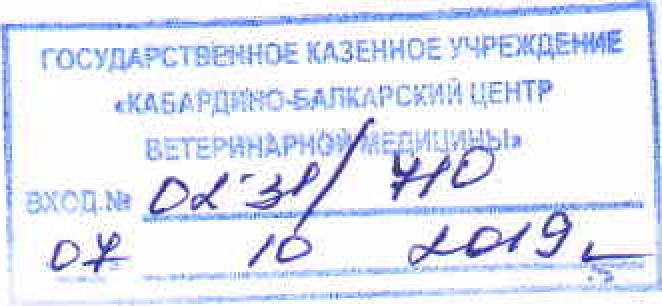 ГКУ «Кабардино-Балкарский центр ветеринарной медицины»360000. КБР, г. Нальчик, ул. Мечникова, дом 130а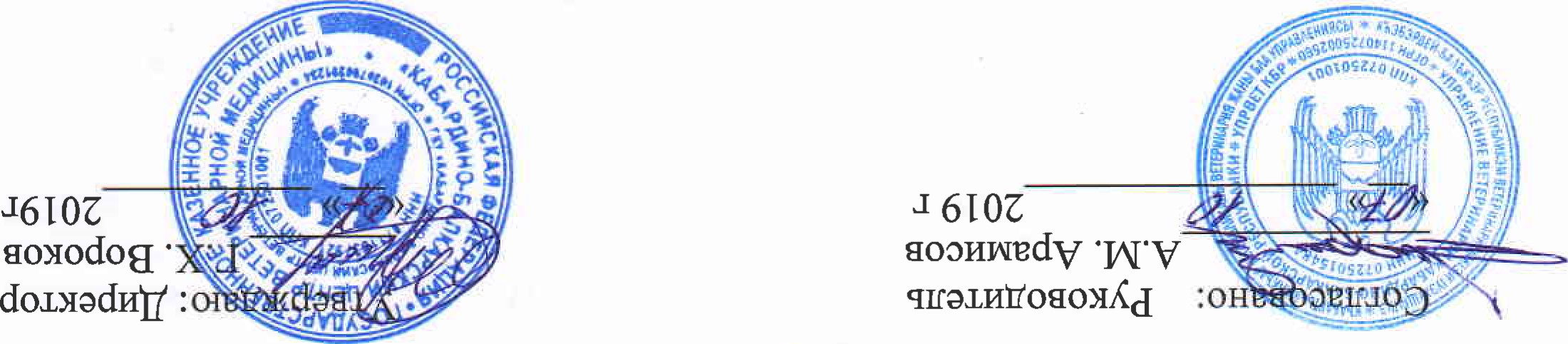 Положениеоб оказании платных ветеринарных услуг ГКУ «Кабардино-Балкарский центр ветеринарной медицины»
(с изменениями и дополнениями)Нальчик – 2019СодержаниеРаздел 1. Общее положение об оказании возмездных ветеринарных услуг……………………………………………………………………………….41.1. Необходимость разработки нового положения об оказании ветеринарных услуг……………………………………………………………….41.2. Общие положения об оказании платных услуг ………...……………51.3. Обязанности Исполнителя при оказании услуг………...…………….71.4. Обязанности Потребителя ветеринарных услуг. ………...…………..81.5. Порядок приема и оформления заказов на ветеринарные работы…..91.6. Порядок и формы оплаты услуг (работ) ………...………….………...91.7. Нормативно-правовая база составления Прейскуранта……….........101.8. Методика расчета цен на ветеринарные услуги………...…………..12Раздел 2. Расчеты и нормативный материал к разделу «Лечебно-профилактическая и консультационная деятельность» (продуктивные животные).…………...………….…………...………….…………...………….182.1 Расчет стоимости ветеринарных услуг по продуктивным животным………...………….………………...………….………………...……182.2 Примечания к разделу «Лечебно-профилактическая и консультационная деятельность» (продуктивные животные). ………………292.2.1 Норматив заработной платы для установления расценок на услуги……………………………………………………………………………..312.2.2 Расчет цены на оказание платной услуги (образец бланка)……….312.3 Хронометражные наблюдения к разделу «Лечебно-профилактическая и консультационная деятельность» (продуктивные животные)…………..…………………………………………………………….32Раздел 3. Расчеты и нормативный материал к разделу «Лечебно-профилактическая и консультационная деятельность» (непродуктивные животные).…….…….…….…….…….…….…….…….…….…….…….…….423.1 Расчет стоимости ветеринарных услуг по непродуктивным животным………………………………………………………………………...423.2 Примечания к разделу «Лечебно-профилактическая и консультационная деятельность» (непродуктивные животные)……………..503.3 Хронометражные наблюдения к разделу «Лечебно-профилактическая и консультационная деятельность» (непродуктивные животные)………………………………………………………………………...52Раздел 4. Расчеты и нормативный материал к разделу «Ветеринарно-санитарная экспертиза».…………….…………….…………..........................564.1  Расчет стоимости услуг на проведение ветеринарно-санитарной экспертизы…………….…………….…………….…………….…………….….574.2 Примечания к разделу «Ветеринарно-санитарная экспертиза»…….684.3 Хронометражные наблюдения к разделу «Ветеринарно-санитарная экспертиза»…………….……………. …….…….…….…….…………………..71Раздел 5. Прейскурант цен на платные ветеринарные услуги, оказываемые ГКУ «Кабардино-Балкарский центр ветеринарной медицины»…………….…………….…………….…………….………………775.1 Прейскурант цен на ветеринарные услуги по продуктивным животным………………………………………………………………………...775.2 Прейскурант цен на ветеринарные услуги по непродуктивным животным………………………………………………………………………...835.3 Прейскурант цен на проведение ветеринарно-санитарной экспертизы …………………………………………………………………………………….87Приложение.…………….…………….…………….…………….………..92Раздел 1. Общее положение об оказании возмездныхветеринарных услуг.1.1. Необходимость разработки нового положения об оказании ветеринарных услуг.Государственное казенное учреждение «Кабардино-Балкарский центр ветеринарной медицины» (далее «ГКУ КБЦВМ») выполняет государственное задание в целях обеспечения реализации полномочий, функций и задач, предусмотренных законодательством Российской Федерации в области ветеринарии, в том числе выполняет работы, оказывает услуги, относящиеся к его основным видам деятельности на платной основе. К ним относятся профилактика и лечение инфекционных и паразитарных болезней, незаразные заболевания, ветеринарно-санитарная экспертиза животноводческой продукции и сырья, фиксация животных и другие вспомогательные работы.К настоящему времени в реализации обозначенных выше полномочий возникли определенные проблемы. Значительных противоречий в перечнях услуг и расценках на них в филиалах ГКУ не существует. Однако в отдельных случаях цены на ветеринарные работы в районах республики могут не совпадать. Это связано с различиями удельного веса участия соответствующей категории исполнителей в том или ином виде услуг, различным темпом выполнения ветеринарных работ, случаями неоптимального состава групп специалистов и распределения функций между ними, что приводит к непониманию населения и хозяйствующих субъектов. В связи с этим ГКУ КБЦВМ принято решение о разработке нового положения (далее – Положение) с учетом накопившихся в последние годы изменениями в сфере выполнения платных ветеринарных работ:1. С августа 2018 года введено в действие положение Евразийской экономической комиссии (ЕЭК) о максимально допустимых уровнях остатков ветеринарных средств, которые могут содержаться в не переработанных продуктах животного происхождения.2. Существенно расширился спектр оказываемых ветеринарных услуг потребителям, в том числе высокотехнологичных.3. Усовершенствованы методы лабораторной диагностики болезней животных и фитосанитарных показателей, расценки на которые отсутствуют в действующем Положении.4. В производство поступили новые высокоэффективные средства химической защиты, животных.5. За предыдущие годы ряд нормативно-правовых актов, использовавшихся в ценообразовании на услуги в качестве базовых, отменены или в значительной степени скорректированы.6. Расширился список подконтрольных ГКУ КБЦВМ веществ в животноводческой продукции. К настоящему времени список включает в себя 72 группы препаратов (вместо 6 раннее), в основном – антибиотики.Указанные изменения неизбежно вызывают необходимость роста расценок на услуги. Вопреки данной тенденции в настоящем Положении максимально учтена социальная значимость ветеринарных работ, низкая платежеспособность сельских жителей, стратегическая необходимость поддержки фермерства, малого предпринимательства и промышленного животноводства в республике. Руководство учреждения рассчитывает на то, что новый прейскурант (далее – Прейскурант) повысит доступность ветеринарных услуг и удовлетворит расширившиеся в последние годы запросы потребителей на разнообразные работы в данной сфере.1.2. Общие положения об оказании платных услуг2.1. Настоящее Положение разработано в соответствии с Законом Российской Федерации «О защите прав потребителей» и Законом Российской Федерации "О ветеринарии" и регулируют отношения, возникающие между участниками платных ветеринарных услуг. В Положении применяются следующие основные понятия:  "потребитель" – (далее – Потребитель) физическое или юридическое лицо, имеющие намерение заказать, либо заказывающий, приобретающий или использующий ветеринарные услуги для личных, семейных, домашних и иных нужд;  "исполнитель" (далее – Исполнитель) – ГКУ КБЦВМ и его филиалы, оказывающие ветеринарные услуги Потребителям по возмездному договору.В качестве платных ветеринарных услуг в Положении обозначены:- клинические, лечебно-профилактические, ветеринарно-санитарные, терапевтические, хирургические, акушерско-гинекологические, противоэпизоотические мероприятия, иммунизация (активная, пассивная), дезинфекция, дезинсекция, дератизация, дегельминтизация; - все виды лабораторных исследований, проведение ветеринарно-санитарной экспертизы продовольственного сырья и пищевых продуктов животного происхождения, пищевых продуктов животного и растительного происхождения непромышленного изготовления, предназначенных для продажи на продовольственных региональной и национальной рынках, а также некачественных и опасных в ветеринарном отношении пищевых продуктов животного происхождения; - исследования и другие ветеринарные мероприятия, связанные с продажей племенных животных, с участием их в выставках и соревнованиях;- определение стельности и беременности всех видов животных, получение и трансплантация эмбрионов и другие мероприятия, связанные с размножением животных, птиц, рыб, пчел и их транспортировкой;- консультации (рекомендации, советы) по вопросам диагностики, лечения, профилактики болезней всех видов животных и технологии их содержания;- кремация, эвтаназия и другие специфические ветеринарные услуги.Действие настоящего Положения не распространяется на проведение лечебно-профилактических мероприятий при диагностике, профилактике и ликвидации болезней, особо опасных для человека и животных, а также при осуществлении государственного ветеринарного надзора на территории Кабардино-Балкарской Республики.1.3. Обязанности Исполнителя при оказании услуг1. Исполнитель обязан довести до сведения Потребителя фирменное наименование учреждения, место ее ближайшего нахождения его структурного подразделения (юридический адрес) и режим работы. Исполнитель размещает указанную информацию на вывеске.2. Исполнитель обязан предоставлять Потребителю информацию в наглядной и доступной форме об оказываемых ветеринарных услугах (выполняемых работах). Информация должна находиться в удобном для обозрения месте и в обязательном порядке содержать:- перечень основных видов платных ветеринарных услуг и формы их предоставления, Прейскурант на весь спектр работ; - средства ветеринарного назначения, применяемые при оказании платных ветеринарных услуг;- образцы типового договора, квитанций, жетонов, расписок, талонов и других документов, удостоверяющих исполнение и оплату услуг (работ); - сведения о льготах, предусмотренных для отдельных категорий потребителей в соответствии с законодательством Российской Федерации; - нормативные документы по вопросам ветеринарного обслуживания животных;- сведения о региональном органе по защите прав Потребителей;- сведения о местонахождении организации, уполномоченной на принятие претензий от Потребителей (юридический адрес);- указание на конкретное лицо, которое будет оказывать ветеринарную услугу, и профессиональную информацию о нем, если это имеет значение исходя из характера работы.3. Исполнитель обеспечивает выбор высокоэффективных лекарственных препаратов и методов ветеринарного воздействия, исключающих отрицательное влияние на животных при диагностике, лечении и профилактике.4. Исполнитель гарантирует безопасность ветеринарных мероприятий для здоровья и продуктивности животных, жизни и здоровья Потребителя, а также окружающей среды.1.4. Обязанности Потребителя ветеринарных услуг.Потребитель обязан:- предоставлять Исполнителю по его требованию животных для осмотра; - срочно сообщать о всех случаях, связанных с внезапным падежом или одновременным массовым заболеванием животных, или об их необычном поведении;- принимать меры по изоляции животных, подозреваемых в заболевании, до прибытия Исполнителя;- производить реализацию мяса, молока, мясных и молочных продуктов, яиц и иных продуктов животноводства исключительно после проведения ветеринарно-санитарной экспертизы и получения заключения Исполнителя о пригодности их к использованию для пищевых целей;- строго доставлять трупы павших животных, а также продукты подворного убоя домашнего скота и птицы, непригодные в пищу человека и животных (конфискаты), на ветеринарно-санитарные утилизационные пункты или скотомогильники для уничтожения;- обеспечивать соответствующее содержание и кормление животных согласно зоогигиеническим требованиям, а также проведение обязательных лечебно-профилактических мероприятий в сроки, определенные инструкциями, наставлениями, рекомендациями по содержанию животных.1.5. Порядок приема и оформления заказов на ветеринарные работы1. Исполнитель принимает заказы на платные ветеринарные услуги (работы), соответствующие сертифицированному профилю его профессиональной деятельности. 2. Платные ветеринарные услуги оказываются Исполнителем на основе заключения договора (по образцу в приложении), оформления абонементного обслуживания или выдачи жетона, талона, кассового чека, квитанции или других документов установленного образца. 3. Исполнитель обязан своевременно информировать Потребителя об обстоятельствах, зависящих от Потребителя, которые могут снизить качество оказываемой ветеринарной услуги или повлечь за собой невозможность ее завершения в срок. 4. Если Потребитель, несмотря на информирование не соблюдает рекомендаций Исполнителя и не устранит иных обстоятельств, которые могут снизить качество оказываемой услуги, Исполнитель вправе расторгнуть договор о выполнении работы (оказании услуги) и потребовать полного возмещения понесенных издержек.1.6. Порядок и формы оплаты услуг (работ)1. Форма оплаты оказываемой услуги определяется по соглашению между Потребителем и Исполнителем. На оказание ветеринарных услуг, предусмотренных договором, может быть составлена твердая или приблизительная смета.2. Исполнитель не вправе требовать увеличения твердой сметы, а Потребитель - ее уменьшения, в том числе в случае, когда в момент заключения договора исключалась возможность предусмотреть полный объем подлежащих оказанию ветеринарных услуг или необходимых для этого расходов.3. Если при проведении ветеринарной работы возникла необходимость оказания дополнительных услуг и существенного превышения по этой причине приблизительной сметы, Исполнитель обязан своевременно предупредить об этом Потребителя. Если Потребитель не дал согласие на превышение приблизительной сметы, он вправе отказаться от исполнения договора. В этом случае Исполнитель может требовать от Потребителя уплаты стоимости за оказанную часть ветеринарной услуги.  Исполнитель, своевременно не предупредивший Потребителя о необходимости превышения приблизительной сметы, обязан исполнить договор, сохраняя право на оплату ветеринарной услуги в пределах приблизительной сметы.4. За несоблюдение или нарушение настоящего Положения, а также законов Российской Федерации "О защите прав потребителей" и "О ветеринарии" или иных нормативных правовых актов РФ Исполнитель и Потребитель несут ответственность в установленном законодательством Российской Федерации порядке.1.7. Нормативно-правовая база составления ПрейскурантаРасценки на платные ветеринарные работы (услуги), выполнены ГКУ КБЦВМ, «Республиканской лабораторией ветеринарной медицины и пищевой безопасности» при участии ФГБУ ВО «Кабардино-Балкарский государственный аграрный университет им. В.М. Кокова».Основной методической базой для установления размера платы для физических и юридических лиц приняты рекомендации Департамента ветеринарии Министерства сельского хозяйства Российской Федерации по формированию расценок на платные ветеринарные работы (услуги), выполняемые учреждениями Государственной ветеринарной службы России (Протокол заседания секции «Ветеринария» Научно-технического совета Министерства сельского хозяйства РФ от 11.07.2014 г., №31).Кроме того, в установлении обоснованных расценок разработчик руководствовался:- «Бюджетным кодексом Российской Федерации», утвержденным 31 июля 1998 г. №145-ФЗ (ред. от 28 июня 2014) г (ст. 69; 69.1;  69.2);- «Трудовым кодексом Российской Федерации», утвержденным 21 декабря 2001 г. №197-ФЗ (ред. от 28 июня 2014) (Части  1.2);- Законом Российской Федерации от 14 мая 1993 г. №4979-1 «О ветеринарии» (ред. от 18 июля 2014 г., с изм. от 4 июня 2014 г.);- Федеральным законом от 12 января 1996 г. №7 (в редакции от 4 июня 2014 г.) «О некоммерческих организациях»;- Методическими рекомендациями по расчету нормативных затрат на оказание федеральными государственными учреждениями государственных услуг и нормативных затрат на содержание имущества федеральных государственных учреждений, утвержденных приказами Министерства финансов Российской Федерации №137н и приказом Министерства экономического развития Российской Федерации №527 от 29 октября 2010 г. (в редакции Приказа Министерства финансов Российской Федерации №149н, Министерства экономического развития Российской Федерации №625 от 7 ноября 2011 г.);- Техническим регламентом Таможенного союза «О безопасности пищевой продукции» (ТР ТС 021/2011), утвержденного Решением Комиссии Таможенного Союза от 9 декабря 2011 г. №880;- Научно-обоснованными нормами нагрузки животных на ветеринарных специалистов, одобренными Департаментом ветеринарии и Минсельхозпрода России 13 мая 1997 г.;- Постановлением Правительства Российской Федерации от 16.02.2017 №201 «Об утверждении перечня лабораторных исследований в области карантина растений».1.8. Методика расчета цен на ветеринарные услугиВыбор настоящей методики обусловлен с ее оптимальностью для установления единого подхода к порядку формирования цен на платные ветеринарные услуги как в головном учреждении, так и подведомственных филиалах по республике.Прейскурант разработан на основании технологической карты с учетом нормативных (в ряде случаев – фактических) затрат времени специалистами на выполнение ветеринарных работ. Нормативы затрат времени заимствованы из «Типовых норм времени на диагностические исследования в районных и межрайонных лабораториях», утвержденных Госагропромом СССР от 18.06.1987 г. В связи с отсутствием в обозначенном документе нормативных данных на целый ряд услуг и исследований, в том числе вновь введенных, затраты времени рассчитывались на базе комиссионного проведения хронометражных наблюдений за фактическими затратами времени на выполнение циклически повторяющихся элементов трудового процесса, расчлененных для этого на отдельные ветеринарные приемы и действия. Хронометраж проводился в подведомственных филиалах при наличии необходимого числа специалистов, вспомогательного персонала, обеспеченности исполнителей реактивами и инструментарием согласно нормативам. Полученные затраты времени на выполнение ветеринарных работ по их видам и элементам внесены в таблицы 1, 23 в графы  4.  5.  6. в таблицу 33 в графы  4. 5.В ряде случаев, хронометраж дополнительно позволил выявить резервы совершенствования организации процесса оказания платных услуг. При этом устанавливалось отношение каждого вида затрат в общей структуре, пропорционально расходам на заработную плату ветеринарных работников, непосредственно участвующих в оказании услуг.Затраты на оплату труда за единицу работы (услуги) определяются умножением научно-обоснованной (или средней фактической) нормы затрат труда на единицу ветеринарной работы (услуги) на расходы по оплате труда за единицу рабочего времени (графы  7. 8.9).Расходы на оплату труда за единицу рабочего времени (минуту) устанавливаются путем деления среднегодового размера заработной платы на годовой эффективный фонд рабочего времени одного работника ГКУ КБЦВМ (1737.4 часа) и делением на 60 минут. Данный норматив одобрен на заседании секции «Ветеринария» Научно-технического совета Министерства сельского хозяйства Российской Федерации (Протокол от 26.12.2014 г. №61) и является балансом годового фонда рабочего времени ветеринарных специалистов государственных учреждений ветеринарии лечебно-профилактического профиля.Издержки на оплату труда рассчитываются по формуле:От = Зп + Всх + Зпр    (1)где Зп – заработная плата исполнителей услуг по тарифу;Всх – выплаты социального характера, уплачиваемые ГКУ КБЦВМ;Зпр – прочие расходы по ветеринарным работам.Выплаты социального характера, уплачиваемые учреждением в пользу своих работников включают:- отчисления в фонд социального страхования (Осс);- отчисления в фонд медицинского страхования (Омс);- отчисления в пенсионный фонд (Опф);- отчисления на страхование от несчастных случаев (Онс).Осс устанавливается в процентах фонду оплаты труда, которые в ГКУ КБЦВМ составляют:Осс = От ×2.9 : 1      (2) 2.9% – норматив отчислений в фонд социального страхования.Омс устанавливается в процентах к фонду оплаты труда, которые в ГКУ составляют:Омс= От × 5.1 : 100. где    (3) 5.1% – норматив отчислений в фонд медицинского страхования.Опф устанавливается в процентах к фонду оплаты труда, которые в ГКУ составляют:Опф = От × 22.0 : 100. где    (4)22% – норматив отчислений в пенсионный фонд.Онс устанавливается в процентах к фонду оплаты труда, которые в ГКУ составляют:Онс = От × 0.2: 100. где       (5) 0.2% – норматив отчислений на страхование от несчастных случаев.Таким образом, суммарные отчисления социального характера, уплачиваемые ГКУ КБЦВМ в пользу своих работников составляют:Осх = От × ( 2.9 :100) + ( 5.1 : 100) + ( 22.0 : 100) + ( 0.2 : 100) == От × ( 30.2 : 100) = От × 0. 302. где     (6)От – оплата труда задействованных в оказании услуг специалистов и подсобных рабочих; 0.302 – суммарный коэффициент отчислений социального характера.К накладным расходам применительно к оказанию ветеринарных услуг отнесены заработная плата водителей, техничек; расходы на содержание транспортных средств, конторские, почтово-телеграфные и телефонные расходы, амортизацию основных средств, охрану предприятия, топливо, электроэнергию и другие издержки общехозяйственного назначения.Суммарная величина накладных расходов распределяется между отдельными видами платных услуг пропорционально годовым затратам на оплату труда (ветеринарного врача, ветфельдшера, ветсанитара), непосредственно участвующие в работе по формуле:Нр = k ∙ (Зоп + Всх), где    (6)Нр – накладные расходы на организацию ветеринарных услуг;Зоп – заработная плата персонала, участвующего в выполнении работ;k – коэффициент накладных расходовВ Прейскуранте за коэффициент накладных расходов взят  0.15 – среднемноголетний размер накладных расходов по учреждению, относимых на платные услуги.Норматив рентабельности ветеринарных работ определен ГКУ самостоятельно (Приказ №_), исходя из ее экономически обоснованной и социально оправданной минимальной величины с учетом платежеспособности спроса сельских жителей в размере 10% к суммарным затратам на единицу услуг.Таким образом, разработчиком получен единый Прейскурант цен, в соответствии с Порядком определения платы за оказание услуг (выполнение работ), относящихся к основным видам деятельности государственных учреждений, находящихся в ведении ГКУ «Кабардино-Балкарский центр ветеринарной медицины». В Прейскурант вошел 336 позиций (видов) ветеринарных услуг (работ), реально оказываемых на территории Кабардино-Балкарии.В случае появления спроса на новые ветеринарные услуги, не предусмотренные настоящим Прейскурантом, вновь востребованные работы можно ввести в Положение соответствующим приказом по учреждению, предварительно проведя хронометраж работ и их расценку. Таковыми, к примеру, могут стать экспресс-методы оценки остатков антибиотиков в животноводческой продукции. Введение в перечень подобных исследований вызовет необходимость расширения настоящего Прейскуранта.В Прейскуранте на ветеринарные работы предусмотрена возможность индексации цен на услуги пропорционально росту фактически произведенных затрат на их оказание головным учреждением и районными филиалами. В этом случае необходимо дополнительное обоснование внесенных изменений в Прейскурант. Для индексации расценок может использоваться и официальный показатель уровня инфляции (потребительских цен) за прошедший год, согласно которому можно произвести корректировку цен на услуги. При этом изменение цен осуществляется не чаще одного раза в год.Экономически обоснованный и социально ориентированный, каким является настоящий Прейскурант, позволит сохранить оперативность работы государственной ветеринарной службы республики, совершенствовать деятельность ветеринарных лабораторий, сохранить эпизоотическое благополучие и обеспечивать продовольственную безопасность на территории Кабардино-Балкарии.Однако ежегодное внесение изменений в Прейскурант не является обязательным актом. Если платные услуги по ценам полностью покрывают издержки ГКУ КБЦВМ, то можно воздерживаться от дальнейшего роста стоимости работ. С учетом низкого платежеспособного спроса сельских услугополучателей КБР, ежегодное решение по данному вопросу необходимо принимать исходя из разумного баланса между действующими расценками и динамикой годовых объемов потребления ветеринарных услуг в республике. Взаимоотношение между объемом востребованных услуг и стоимостью на них регулируются законом спроса и предложения, ценовой эластичностью спроса на этот вид работ. В конечном итоге решение по данному вопросу самостоятельно выносит головное учреждение – ГКУ КБЦВМ.Методика не распространяется на иные виды деятельности учреждения, не являющиеся основными в соответствии с ее уставом.Раздел 2. Расчеты и нормативный материал к разделу«Лечебно-профилактическая и консультационная деятельность» (продуктивные животные)Таблица 12.1 Расчет стоимости ветеринарных услуг по продуктивным животным2.2 Примечания к разделу «Лечебно-профилактическая и консультационная деятельность» (продуктивные животные)1. Конечная стоимость услуг зависит от стоимости манипуляции (или операции), породы и размера животного.2. В осмотр врача включено:- опрос и жалобы владельцев;- термометрия;- осмотр больного животного;- аускультация;- назначение медикаментозных препаратов.3. В стоимость операции включено:- стоимость самого оперативного вмешательства;- стоимость предоперационной подготовки (манипуляции без стоимости препаратов);- стоимость анестезиологического пособия (манипуляции без стоимости препаратов, кроме кастрации и стерилизации продуктивных животных);- оформление соответствующих документов (стоимость вакцины и ветеринарного паспорта не входит в услугу).4. В стоимость вакцинации включено:- осмотр животного;- термометрия.5. Выезд ветеринарного врача платный, цена договорная, с учетом расстояния и затрат на ГСМ.6. Стоимость вакцин, сывороток ветеринарных препаратов, препаратов для наркоза, микрочипов, ушных бирок, рентген-пленки, тест-полосок, гипса, шприцов, бинтов, ваты и др. расходных материалов разового использования не входит в стоимость услуги. Данные средства и материалы приобретаются потребителями услуг самостоятельно в аптечных учреждениях, либо у Исполнителя по цене их приобретения, кроме реактивов, реагентов, тест-систем и лабораторного пластика для лабораторных исследований.7. За ветеринарные услуги, оказываемые в нерабочее время (согласно графика работы), а также в выходные и праздничные дни, стоимость оказываемых услуг увеличивается вдвое (ст. 153 ТК РФ). 8. Плата за вызов ветеринарного врача не зависит от количества больных животных.9. При оказании ветеринарной помощи продуктивным животным, не исследованным в сроки проведения плановых вакцинаций на инфекционные заболевания, взимается двойная плата.10. При вакцинации, стоимость препаратов против особо опасных болезней (согласно утвержденного списка МСХ  РФ от 20.01.92 г. №2-27-145), не взимается.11. При оказании ветеринарно-санитарных услуг стоимость ГСМ, дезинфицирующих средств, дератизационных и дезинсекционных препаратов в Прейскурант не включена и производится дополнительно по ценам их приобретения учреждением.  12. Расценки на услуги рассчитаны без учета налога на добавленную стоимость.13. За ветеринарные услуги, не предусмотренные в настоящем Прейскуранте цен, оплата производится по расценкам аналогичных по сложности работ и трудовых затрат.14. При заключении договора на оказание ветеринарных услуг, расчет производиться в безналичной форме.Таблица 22.2.1 Норматив заработной платы для установления расценок на услугиТаблица 32.2.2 Расчет цены на оказание платной услуги (образец бланка)        ____________________________                                                                                                              (наименование платной услуги)2.3 Хронометражные наблюдения к разделу «Лечебно-профилактическая и консультационная деятельность» (продуктивные животные)Таблица 4Результаты хронометража вакцинации крупного рогатого скотаТаблица 5Результаты хронометража вакцинации свинейТаблица 6Результаты хронометража вакцинации кроликовТаблица 7Результаты хронометража проведения дегельмитизации крупного рогатого скотаТаблица 8Результаты хронометража проведения дегельмитизации овецТаблица 9Результаты хронометража ректальных исследований с целью определения стельности коровТаблица 10Результаты хронометража ректальных исследований с целью определения гинекологических заболеванийТаблица 11Результаты хронометража оказания помощи при выпадении матки у коровТаблица 12Результаты хронометража предубойного, предпродажного осмотра крупного рогатого скотаТаблица 13Результаты хронометража предубойного, предпродажного осмотра свинейТаблица 14Результаты хронометража предубойного, предпродажного осмотра птицТаблица 15Результаты хронометража отбора проб крови КРСТаблица 16Результаты хронометража отбора проб крови у свинейТаблица 17Результаты хронометража отбора проб крови у птицТаблица 18 Результаты хронометража присвоения животным индивидуального номера  путем внедрения микрочипаТаблица 19Результаты хронометража присвоения лошадям индивидуального номера путем тавренияТаблица 20Результаты хронометража проведения животным индивидуального номера путем биркования Таблица 21Результаты хронометража расчистки и обрезки копыт у лошадейТаблица 22Результаты хронометража проведения работ по дезинфекции животноводческих помещений (ранцевая) в расчете на 1м²Раздел 3. Расчеты и нормативный материал к разделу«Лечебно-профилактическая и консультационная деятельность» (непродуктивные животные)Таблица 233.1 Расчет стоимости ветеринарных услуг по непродуктивным животным3.2 Примечания к разделу «Лечебно-профилактическая и консультационная деятельность» (непродуктивные животные)1. Конечная стоимость услуг зависит от стоимости манипуляции (или операции), породы и размера животного.2. В осмотр врача включено:- опрос и жалобы владельцев;- термометрия;- осмотр больного животного;- аускультация;- назначение медикаментозных препаратов.3. В стоимость операции включено:- стоимость самого оперативного вмешательства;- стоимость предоперационной подготовки (манипуляции без стоимости препаратов);- стоимость анестезиологического пособия (манипуляции без стоимости препаратов, кроме кастрации и стерилизации собак и кошек);- оформление соответствующих документов (стоимость вакцины и ветеринарного паспорта не входит в услугу).4. В стоимость вакцинации включено:- осмотр животного;- термометрия.5. Стоимость вакцин, сывороток ветеринарных препаратов, препаратов для наркоза, микрочипов, ушных бирок, рентген-пленки, тест-полосок, гипса, шприцов, бинтов, ваты и др. расходных материалов разового использования не входит в стоимость услуги. Данные средства и материалы приобретаются потребителями услуг самостоятельно в аптечных учреждениях, либо у Исполнителя по цене их приобретения, кроме реактивов, реагентов, тест-систем и лабораторного пластика для лабораторных исследований.6. Стоимость бланков ветеринарных сопроводительных документов не входит в стоимость услуги и оплачивается по цене их приобретения учреждением7. При оказании ветеринарной помощи собакам и кошкам, не вакцинированным против бешенства, взимается двойная плата.8. Плата за вызов ветеринарного врача не зависит от количества больных животных.9. Расходы на проезд специалистов к месту оказания услуги оплачивается отдельно по цене, указанной в Прейскуранте (без учета стоимости ГСМ).10. Оказание ветеринарных услуг в выходные и праздничные дни, в ночное время оплачивается в двойном размере.11. При оказании ветеринарных услуг налог на добавленную стоимость не взимается.12. Владельцам животных, относящимся к категории ветеранов Великой Отечественной войны, участников ликвидации аварии на Чернобыльской АЭС, инвалидов детства устанавливаются льготы по оплате услуг в размере 50 %.13. При заключении договора на оказание ветеринарных услуг, расчет производиться в безналичной форме.3.3 Хронометражные наблюдения к разделу «Лечебно-профилактическая и консультационная деятельность» (непродуктивные животные)Таблица 24Результаты хронометража клинического осмотра собак с целью допуска к выставке, ярмарке, реализации в зоомагазине Таблица 25Результаты хронометража клинического осмотра кошек с целью допуска к выставке, ярмарке, реализацииТаблица 26Результаты хронометража клинического осмотра декоративных животных с целью допуска к выставке, ярмарке, реализацииТаблица 27Результаты хронометража микроскопического исследования мазка крови на наличие микрофилярийТаблица 28Результаты хронометража купирования ушных раковин собак (до 10 -дневного возраста)Таблица 29Результаты хронометража купирования ушных раковин собак (старше 10 -дневного возраста)Таблица 30Результаты хронометража наложения бинтовой повязкиТаблица 31Вакцинация собаки с выездом на домТаблица 32Клинический осмотр живой товарной работыРаздел 4. Расчеты и нормативный материал к разделу«Ветеринарно-санитарная экспертиза»О Кабардино-Балкарской лаборатории ветеринарной медицины и пищевой безопасности.В структуре ГКУ КБЦВМ функционирует обособленное подразделение «Кабардино-Балкарская лаборатория ветеринарной медицины и пищевой безопасности». Ее основной функцией является разработка и реализация планов государственного мониторинга качества безопасности пищевой продукции и ветеринарного эпизоотического мониторинга на территории КБР. В рамках этой задачи лаборатория оказывает платные услуги (работы) по проведению экспертиз, исследований и обследований в области ветеринарии, карантина и защиты растений, качества и безопасности зерна, круп, комбикормов; использования объектов животного мира, отнесенных к объектам охоты, водных биологических ресурсов и среды их обитания.Таблица 334.1 Расчет стоимости услуг на проведение ветеринарно-санитарной экспертизы4.2 Примечания к разделу«Ветеринарно-санитарная экспертиза»1. Пробы, доставляемые ветеринарными учреждениями для плановых исследований на особо опасные и карантинные инфекционные заболевания общие для человека и сельскохозяйственных животных, осуществляются бесплатно.2. Паразитологическое исследование рыбы включает в себя патолого-анатомическое исследование, приготовление препаратов с кожного покрова, плавников, жаберных дуг, глаз, крови, сердца, печени, почек, селезенки, желчного и плавательного пузырей, половых органов, брыжжейки, желудка и кишечника, содержимого желудочно-кишечного тракта, а также подсчет обнаруженных при этом паразитов, при наличии показаний проводят бактериологические, вирусологические и другие виды исследований, Норма нагрузки на ветеринарных врачей и лаборантов, проводящих исследование рыбы в полевых условиях, уменьшается на 25%,3. За «гидрохимическое исследование» нужно считать каждое исследование воды из рыбохозяйственного водоема на следующие показатели: активная реакция (рН) или ее окисляемость, наличие кислорода, растворенного в воде, аммиака солевого, нитратов или натритов, фосфатов, при необходимости проводят дополнительные исследования: на щелочность, жесткость общую, наличие в воде железа общего, хлоридов, сульфатов, углекислоты и сероводорода,4. К основным биохимическим показателям крови относятся: содержание в ней каротина, кальция, фосфора, уровень резервной щелочности, общего белка, сахара и кетоновых тел.5. Один ветеринарный сопроводительный документ форм №  1.  2. 3 и 4 выписывается на одну партию. Партией следует считать:- животных в количестве до 40 голов, перевозимых одной транспортной единицей, выходящей из одной местности;- кроликов, нутрий и других мелких продуктивных животных, перевозимых одной транспортной единицей, выходящей из одной местности;- птиц продуктивных в количестве до 1000 экземпляров, перевозимых одной транспортной единицей, выходящей из одной местности;- рыбу (для воспроизводства) в количестве до 2000 экземпляров, перевозимую одной транспортной единицей, выходящей из одной местности;- цыплята, утята, гусята и т. п. суточные и подращенные, перевозимых одной транспортной единицей, выходящей из одной местности;- пчелосемьи и пчелопакеты в количестве до 20 шт, перевозимые одной транспортной единицей, выходящей из одной местности;- пушно-меховое сырье до 100 шкурок перевозимое одной транспортной единицей, выходящей из одной местности;- мясо-, птице-, молоко-, пчело-, рыбопродукты в количестве до 1000 кг, выработанные на одном предприятии за одну смену, перевозимые одной транспортной единицей;- яйцо товарное и инкубационное в количестве до 20 тыс. шт, перевозимое одной транспортной единицей, выходящей из одной местности;- сырье животного происхождения (шкуры, мясокостная мука, мездра и др.) в количестве до 20 тыс кг, перевозимое одной транспортной единицей, выходящей из одной местности;- зернофураж, корма, консервы всех видов, перевозимое одной транспортной единицей;- биоматериалы для воспроизводства: сперма производителей до 2000 доз, икра рыб оплодотворенная  до 200 тыс шт, перевозимые одной транспортной единицей;- непродуктивных животных и птиц в количестве до 200 экземпляров, перевозимых одной транспортной единицей.6. Обследование предприятий различных форм собственности с целью выдачи ветеринарного регистрационного удостоверения на право заниматься закупкой, переработкой, реализацией животноводческой продукции, а также животноводческих объектов на разведение животных и птицы производится один раз в два года.7. За ветеринарно-санитарные услуги, оказываемые в нерабочее время (согласно графика работы), а также выходные и праздничные дни, стоимость оказываемых услуг увеличивается вдвое (ст. 153 ТК РФ).8. Стоимость бланков ветеринарных сопроводительных документов не входит в стоимость услуги и оплачивается по цене их приобретения учреждением.9. За ветеринарно-санитарные услуги, не предусмотренные в настоящем Прейскуранте цен, оплата производится по расценкам аналогичных по сложности работ и трудовых затрат.10. При заключении договора на оказание ветеринарно-санитарных услуг, расчет производиться в безналичной форме.11. Выдача ветеринарных справок Форм № 2 и 4 детским дошкольным учреждениям, детским домам, психоневрологическим диспансерам, домам престарелых производится бесплатно.4.3 Хронометражные наблюдения к разделу «Ветеринарно-санитарная экспертиза»Таблица 34Результаты хронометража ветеринарно-санитарной экспертизы тушек птицТаблица 35Результаты хронометража ветеринарно-санитарной экспертизы тушек кроликовТаблица 36Результаты хронометража ветеринарно-санитарной экспертизы жиров животного происхожденияТаблица 37Результаты хронометража послеубойного осмотра туш КРС с последующим клеймениемТаблица 384.1.4 Результаты хронометража послеубойного осмотра овечьих туш с последующим клеймениемТаблица 39Результаты хронометража  предварительной оценки качества творогаТаблица 40Результаты хронометража предварительной оценки качества творогаТаблица 41Результаты хронометража предварительной оценки качества молокаТаблица 42Результаты хронометража предварительной оценки качества сыровТаблица 43Результаты хронометража предварительной оценки качества пищевого яйцаТаблица 44Результаты хронометража ветеринарно-санитарной экспертизы сметаныТаблица 45Результаты хронометража обследования животноводческих предприятий с целью  выдачи ветеринарного удостоверенияТаблица 46Результаты хронометража клинико-эпизоотического обследования пасекиРаздел 5. Прейскурант цен на платные ветеринарные услуги, оказываемые ГКУ «Кабардино-Балкарский центрветеринарной медицины»Таблица 475.1 Прейскурант цен на ветеринарные услуги по продуктивным животнымПартией следует считать животных и птиц, продукцию и сырье, перевозимых одной транспортной единицей, выходящей из одной местности;Обследование предприятий различных форм собственности с целью выдачи ветеринарного удостоверения на право заниматься закупкой, переработкой, реализацией животноводческой продукции, а также животноводческих объектов на разведение животных и птицы производится один раз в год.Стоимость препаратов при вакцинации против особо опасных болезней, входящих в Перечень платных и бесплатных услуг, оказываемых бюджетными организациями и учреждениями госветслужбы МСХ РФ, утвержденных МСХ РФ от 20.01.92 г. № 2-27-145, не взимается.  В Прейскуранте указана стоимость услуги одного ветеринарного врача, при обследовании предприятия двумя врачами, стоимость услуги удваивается.При оказании ветеринарно-санитарных услуг стоимость ГСМ, дезинфицирующих средств в Прейскурант не включена и производится дополнительно по их расходованиюТаблица 485.2 Прейскурант цен на ветеринарные услуги по непродуктивным животнымтаблица 495.3 Прейскурант цен на проведение ветеринарно-санитарной экспертизыПриложениеДОГОВОР № ______об оказании платных услугНальчик                                                               «_____» _____________ 20 __ г.Государственное казенное учреждение «Кабардино-Балкарский центр ветеринарной медицины», именуемое в дальнейшем «Исполнитель», в лице директора Ворокова Гумара Хамидович, действующего на основании Устава, с одной стороны, и___________________________________________ именуемый в дальнейшем «Заказчик», совместно именуемые «Стороны», руководствуясь ст.  421. 428 Гражданского кодекса Российской Федерации, заключили настоящий договор (далее – Договор) о нижеследующем:ПРЕДМЕТ ДОГОВОРА1.1.	Исполнитель обязуется достоверно и своевременно в соответствии с предусмотренными нормами и правилами оказать Заказчику платные услуги (работы)  по проведению экспертиз, исследований и обследований в области ветеринарии, семеноводства, карантина и защиты растений, агрохимии, обеззараживанию растений и иной продукции растительного происхождения, плодородия почв, качества и безопасности зерна, крупы, комбикормов и компонентов для их производства, а также побочных продуктов переработки зерна, охраны, воспроизводства, использования объектов животного мира, отнесённых к объектам охоты водных биологических ресурсов и среды их обитания, а также иные виды услуг (работ), относящиеся к компетенции Исполнителя, предусмотренные Уставом Исполнителя, по ценам, утверждённым в Перечне платных услуг Исполнителя, и требованиями нормативной документации на методы исследований, а Заказчик обязуется оплатить эти услуги (работы).ОБЯЗАННОСТИ СТОРОН2.1.	Заказчик обязуется:2.1.1.	Для проведения лабораторных исследований и/или испытаний любого вида продукции и/или биоматериала, а также других видов работ и услуг, не связанных с проведением лабораторных исследований и/или испытаний, оформить в письменной форме заявку с перечнем оказываемых по Договору услуг (работ), указанных в пунктах 1.1. Договора, предоставить необходимые образцы (пробы, предоставить животное) в состоянии, пригодном для проведения исследований, испытаний, лечения. Заявка является неотъемлемой частью Договора.2.1.2.	Согласовать совместно с Исполнителем стоимость оказания услуг (выполнения работ) согласно Перечню платных услуг Исполнителя с оформлением счёта. Счёт будет являться для Заказчика основанием для предоплаты услуг (работ). 2.1.3.	Оплачивать в форме полной предоплаты услуги (работы), указанные в заявке Заказчика.2.1.4.	Подписывать Акт об оказанных услугах (выполненных работ) по Договору.2.1.5. Способ получения результатов оговаривается Заказчиком в Заявке. Неполучение Заказчиком результатов оказанных услуг не является доказательством ненадлежащего исполнения обязанности по их передаче со стороны Исполнителя.2.2.	Исполнитель обязуется:2.2.1. Своевременно и качественно (достоверно) в заявленном объёме и в соответствии  с предусмотренными нормами и правилами оказать Заказчику услуги (работы), перечисленные  в заявке и оплаченные в соответствии со счётом.2.2.2. Выдать Заказчику по итогам оказанных услуг (выполненных работ) протокол испытаний (экспертизу исследований), а также иные документы с указанием результатов проведённых исследований(экспертиз).2.2.3. Выставлять счета на основании заявки Заказчика по Договору.2.3. При необходимости составляется твердая или приблизительная смета (расчет) стоимости услуг по заявке Заказчика. 2.4. Исполнитель имеет право требовать увеличения твердой сметы при существенном возрастании стоимости материалов и оборудования, предоставляемых Исполнителем, а также оказываемых ему третьими лицами услуг, а также в случае увеличения полного объема подлежащих оказанию платных услуг или необходимых для этого расходов. При отказе Заказчика выполнить это требование Исполнитель вправе расторгнуть Договор в судебном порядке.2.5. Если при оказании платной услуги возникла необходимость оказания дополнительных услуг и существенного превышения по этой причине приблизительной сметы (расчета) стоимости услуг, Исполнитель обязан своевременно предупредить об этом Заказчика по контактной информации Заказчика, указанной в заявке.2.6. Если Заказчик не дал согласие на превышение приблизительной сметы, он вправе отказаться от исполнения договора. В этом случае Исполнитель может требовать от Заказчика уплаты цены за оказанные ранее услуги.РАСЧЁТЫЗаказчик оплачивает оказанные услуги (работы) по Договору в соответствии  с выставленным Исполнителем счётом, рассчитанным на основании действующего у Исполнителя Перечня платных услуг.3.1.1. Перечень платных услуг Исполнителя оформлен приказом Исполнителя, опубликован на Интернет-сайте Исполнителя и не прикладывается  к Договору.3.2 Заказчик оплачивает услуги (работы) Исполнителя в размере 100% предоплаты  в течение 5 (пяти) рабочих дней на условиях Договора в соответствии с заявкой или в течение  5 (пяти) рабочих дней с момента выставления Исполнителем счёта 3.3. Заказчик производит предоплату услуг (работ) Исполнителя в безналичном порядке, путём перечисления денежных средств на расчётный счёт Исполнителя или путем внесения денежных средств в кассу Исполнителя.3.4 Иные формы оплаты услуг (работ) Исполнителя по Договору Стороны устанавливают дополнительным соглашением.ОТВЕТСТВЕННОСТЬ СТОРОН4.1. Стороны несут ответственность в соответствии с законодательством Российской Федерации.ПРОЧИЕ УСЛОВИЯ5.1. Стороны обязуются обеспечить конфиденциальность сведений, касающихся предмета Договора, хода его исполнения и полученных результатов, а также персональных данных, кроме случаев, когда такое разглашение требуется в соответствии с законодательством Российской Федерации.5.2.	Срок действия Договора устанавливается с момента его подписания и действует  до полного исполнения Сторонами принятых по Договору обязательств, но не позднее 31.12.20__ г.5.3.	Споры, вытекающие из Договора, решаются сторонами путём переговоров.5.4.	При не достижении согласия, Стороны вправе решить спор в судебном порядке в соответствии с законодательством Российской Федерации.5.5.	Договор составлен в двух экземплярах, имеющих одинаковую юридическую силу, по одному экземпляру для каждой из Сторон.РЕКВИЗИТЫ И ПОДПИСИ СТОРОН1234566789910111212131415161718№
ппВиды ветеринарных услугЕдиница измеренияНорма времени на одну услугу, минутНорма времени на одну услугу, минутНорма времени на одну услугу, минутНорма времени на одну услугу, минутТарифные ставки, рублей за 1 минТарифные ставки, рублей за 1 минТарифные ставки, рублей за 1 минТарифные ставки, рублей за 1 минЗарплата по тарифу, рубЗарплата по тарифу, рубЗарплата по тарифу, рубЗарплата по тарифу, рубЗарплата по тарифу, рубОтчис-ления в соц.
фонды,рубЗарплата с начисле-ниями,рубНакладные расходы, относимые на услугуСебест.
однойуслуги,рубЦена
услуги
(руб)№
ппВиды ветеринарных услугЕдиница измерениявет врачвет. фельдшерсани
тарсани
тарвет врачвет. фельдшерсанитарсанитарветврачвет. фельдшерсанитарсанитаритогоОтчис-ления в соц.
фонды,рубЗарплата с начисле-ниями,рубНакладные расходы, относимые на услугуСебест.
однойуслуги,рубЦена
услуги
(руб)Предубойный, предпродажный осмотр животных с целью перемещения, клинический осмотр с целью постановки диагноза (термометрия, пальпация, аускультация) и назначения леченияПредубойный, предпродажный осмотр животных с целью перемещения, клинический осмотр с целью постановки диагноза (термометрия, пальпация, аускультация) и назначения леченияПредубойный, предпродажный осмотр животных с целью перемещения, клинический осмотр с целью постановки диагноза (термометрия, пальпация, аускультация) и назначения леченияПредубойный, предпродажный осмотр животных с целью перемещения, клинический осмотр с целью постановки диагноза (термометрия, пальпация, аускультация) и назначения леченияПредубойный, предпродажный осмотр животных с целью перемещения, клинический осмотр с целью постановки диагноза (термометрия, пальпация, аускультация) и назначения леченияПредубойный, предпродажный осмотр животных с целью перемещения, клинический осмотр с целью постановки диагноза (термометрия, пальпация, аускультация) и назначения леченияПредубойный, предпродажный осмотр животных с целью перемещения, клинический осмотр с целью постановки диагноза (термометрия, пальпация, аускультация) и назначения леченияПредубойный, предпродажный осмотр животных с целью перемещения, клинический осмотр с целью постановки диагноза (термометрия, пальпация, аускультация) и назначения леченияПредубойный, предпродажный осмотр животных с целью перемещения, клинический осмотр с целью постановки диагноза (термометрия, пальпация, аускультация) и назначения леченияПредубойный, предпродажный осмотр животных с целью перемещения, клинический осмотр с целью постановки диагноза (термометрия, пальпация, аускультация) и назначения леченияПредубойный, предпродажный осмотр животных с целью перемещения, клинический осмотр с целью постановки диагноза (термометрия, пальпация, аускультация) и назначения леченияПредубойный, предпродажный осмотр животных с целью перемещения, клинический осмотр с целью постановки диагноза (термометрия, пальпация, аускультация) и назначения леченияПредубойный, предпродажный осмотр животных с целью перемещения, клинический осмотр с целью постановки диагноза (термометрия, пальпация, аускультация) и назначения леченияПредубойный, предпродажный осмотр животных с целью перемещения, клинический осмотр с целью постановки диагноза (термометрия, пальпация, аускультация) и назначения леченияПредубойный, предпродажный осмотр животных с целью перемещения, клинический осмотр с целью постановки диагноза (термометрия, пальпация, аускультация) и назначения леченияПредубойный, предпродажный осмотр животных с целью перемещения, клинический осмотр с целью постановки диагноза (термометрия, пальпация, аускультация) и назначения леченияПредубойный, предпродажный осмотр животных с целью перемещения, клинический осмотр с целью постановки диагноза (термометрия, пальпация, аускультация) и назначения леченияПредубойный, предпродажный осмотр животных с целью перемещения, клинический осмотр с целью постановки диагноза (термометрия, пальпация, аускультация) и назначения леченияПредубойный, предпродажный осмотр животных с целью перемещения, клинический осмотр с целью постановки диагноза (термометрия, пальпация, аускультация) и назначения леченияПредубойный, предпродажный осмотр животных с целью перемещения, клинический осмотр с целью постановки диагноза (термометрия, пальпация, аускультация) и назначения леченияПредубойный, предпродажный осмотр животных с целью перемещения, клинический осмотр с целью постановки диагноза (термометрия, пальпация, аускультация) и назначения лечения1.1Крупный рогатый скот1 гол30.010.0——1.771.29——53.112.9——66.019.985.912.8898.78108.51.2лошади1 гол30.010.0——1.771.29——53.112.9——66.019.985.912.8898.78108.51.3Свиньи1 гол18.0———1.77———31.86———31.869.6241.486.2252.457.61.4Мелкий рогатый скот1 гол12.0———1.77———21.24———21.246.4127.654.1431.7934.91.5Нутрии,кролики1 гол2.0———1.77———3.54———3.541.064.60.695.295.81.6Куры, уткидо 10 гол. за 1 гол.1.0———1.77———1.77———1.770.532.30.272.572.821.7от 11 до 50 гол.15.015.0——1.771.29——26.5519.35——45.913.8659.766.8866.6473.31.8от 51 до 100 гол.30.030.0——1.771.29——53.138.7——91.827.72119.5213.77133.29146.61.9от 101 до 500 гол.45.045.0——1.771.29——79.6558.05——137.741.58179.2820.65199.9219.81.10от 501 до 1000 гол70.070.0——1.771.29——123.990.3——214.264.68278.8832.13311.01342.11.11свыше 1000 гол. за каждые 1000 гол.70.070.0——1.771.29——123.990.3——214.264.68278.8832.13311.01342.11.12Индейки, гуси1 гол2.0———1.77———3.54———3.541.064.60.695.295.81.13Перепелки1 гол0.1———1.77———0.17———0.170.050.220.030.250.31.14Цыплята суточные1 гол0.1———1.77———0.17———0.170.050.220.030.250.31.15до 1000 гол30.015.0——1.771.29——53.119.35——72.4521.8794.3214.1108.4119.21.16до 10000 гол60.030.0——1.771.29——106.238.7——144.943.75188.6528.29216.94238.61.17до 20000 гол120.060.0——1.771.29——212.477.4——289.887.51377.4156.61434.02477.41.18свыше 20000 гол160.080.0——1.771.29——283.2103.2——386.4116.69503.0975.46578.55636.31.19Цыплята подращенныеЦыплята подращенныеЦыплята подращенныеЦыплята подращенные1.20до 500 гол. за 1 гол.0.2———1.77———0.35———0.350.10.450.060.510.61.21от 501 до 1000 гол.70.070.0——1.771.29——123.990.3——214.264.68278.8832.13311.01342.11.22свыше 1000 гол. за каждые 1000 гол.70.070.0——1.771.29——123.990.3——214.264.68278.8832.13311.01342.11.23Пчелосемья Одна пчело-семья14.403.461.731.731.771.291.281.2825.494.462.212.2132.169.7141.876.2848.1553.01. 1 Послеубойный осмотр туш животных и клеймение клеймом "предварительный осмотр"1. 1 Послеубойный осмотр туш животных и клеймение клеймом "предварительный осмотр"1. 1 Послеубойный осмотр туш животных и клеймение клеймом "предварительный осмотр"1. 1 Послеубойный осмотр туш животных и клеймение клеймом "предварительный осмотр"1. 1 Послеубойный осмотр туш животных и клеймение клеймом "предварительный осмотр"1. 1 Послеубойный осмотр туш животных и клеймение клеймом "предварительный осмотр"1. 1 Послеубойный осмотр туш животных и клеймение клеймом "предварительный осмотр"1. 1 Послеубойный осмотр туш животных и клеймение клеймом "предварительный осмотр"1. 1 Послеубойный осмотр туш животных и клеймение клеймом "предварительный осмотр"1. 1 Послеубойный осмотр туш животных и клеймение клеймом "предварительный осмотр"1. 1 Послеубойный осмотр туш животных и клеймение клеймом "предварительный осмотр"1. 1 Послеубойный осмотр туш животных и клеймение клеймом "предварительный осмотр"1. 1 Послеубойный осмотр туш животных и клеймение клеймом "предварительный осмотр"1. 1 Послеубойный осмотр туш животных и клеймение клеймом "предварительный осмотр"1. 1 Послеубойный осмотр туш животных и клеймение клеймом "предварительный осмотр"1. 1 Послеубойный осмотр туш животных и клеймение клеймом "предварительный осмотр"1. 1 Послеубойный осмотр туш животных и клеймение клеймом "предварительный осмотр"1. 1 Послеубойный осмотр туш животных и клеймение клеймом "предварительный осмотр"1. 1 Послеубойный осмотр туш животных и клеймение клеймом "предварительный осмотр"1. 1 Послеубойный осмотр туш животных и клеймение клеймом "предварительный осмотр"1. 1 Послеубойный осмотр туш животных и клеймение клеймом "предварительный осмотр"1.1.1Крупный рогатый скот1 туша30.015.0--1.771.29--1.771.29--72.4521.8794.3214.1108.4119.21.1.2Лошади1 туша30.015.0--1.771.29--1.771.29--72.4521.8794.3214.1108.4119.21.1.3Телятина1 туша82--—1.6--—1.6--12.82.58—15.384.6520.031.1.4Мелкийрогатый скот1 туша82--—1.6--—1.6--12.82.58—15.384.6520.031.1.5Свиньи1 туша15.05.0--1.771.29--1.771.29--33.09.9642.966.4449.454.32. Осуществление пункции, инъекции2. Осуществление пункции, инъекции2. Осуществление пункции, инъекции2. Осуществление пункции, инъекции2. Осуществление пункции, инъекции2. Осуществление пункции, инъекции2. Осуществление пункции, инъекции2. Осуществление пункции, инъекции2. Осуществление пункции, инъекции2. Осуществление пункции, инъекции2. Осуществление пункции, инъекции2. Осуществление пункции, инъекции2. Осуществление пункции, инъекции2. Осуществление пункции, инъекции2. Осуществление пункции, инъекции2. Осуществление пункции, инъекции2. Осуществление пункции, инъекции2. Осуществление пункции, инъекции2. Осуществление пункции, инъекции2. Осуществление пункции, инъекции2. Осуществление пункции, инъекции2.1Внутрикожная, внутривенная,
внутритрахеальная, внутритестикуляция1манип.8.101.940.970.971.771.291.281.2814.342.51.241.2418.085.4623.543.5327.0729.82.2Подкожная, внутри-мышечная, в молочнуюжелезу (одну дозу)1манип.3.55.0——1.771.29——6.196.45——12.643.8116.452.4618.9120.02.3Внутриаортальная1манип.25.006.003.003.001.771.291.281.2844.257.743.843.8455.8316.8672.6910.983.5992.02.4Внутригрудная1манип.25.006.003.003.001.771.291.281.2844.257.743.843.8455.8316.8672.6910.983.5992.02.5Внутрибрюшинная1манип.14.003.361.681.681.771.291.281.2824.784.332.152.1531.269.4440.76.1146.8151.52.6Внутрисуставная, роговицы1манип.20.004.802.402.401.771.291.281.2835.46.193.073.0744.6613.4958.158.7266.8773.62.7Внутрикостная1манип.30.007.203.603.601.771.291.281.2853.19.294.614.6167.020.2387.2313.1100.33110.42.8Внутрцистекальная1манип.42.0010.085.045.041.771.291.281.2874.3413.06.456.4593.7928.32122.1118.32140.43154.52.9Спиномозгового1манип.45.0010.805.405.401.771.291.281.2879.6513.936.916.91100.4930.35130.8419.63150.47165.52.10Рубца1манип.12.503.001.501.501.771.291.281.2822.133.871.921.9227.928.4336.355.4541.846.03. Проведение новокаиновых блокад3. Проведение новокаиновых блокад3. Проведение новокаиновых блокад3. Проведение новокаиновых блокад3. Проведение новокаиновых блокад3. Проведение новокаиновых блокад3. Проведение новокаиновых блокад3. Проведение новокаиновых блокад3. Проведение новокаиновых блокад3. Проведение новокаиновых блокад3. Проведение новокаиновых блокад3. Проведение новокаиновых блокад3. Проведение новокаиновых блокад3. Проведение новокаиновых блокад3. Проведение новокаиновых блокад3. Проведение новокаиновых блокад3. Проведение новокаиновых блокад3. Проведение новокаиновых блокад3. Проведение новокаиновых блокад3. Проведение новокаиновых блокад3. Проведение новокаиновых блокад3.1Звездчатогоузла1 блок.50.0012.006.006.001.771.291.281.2888.515.487.687.6811.6633.72145.3821.81167.19183.93.2Надплевральная1 блок.38.009.124.564.561.771.291.281.2867.2611.765.845.8484.8625.63110.4916.57127.06139.83.3Поясничная1 блок.33.207.973.983.981.771.291.281.2858.7610.285.095.0974.1322.3996.5214.48111.0122.13.4Короткая1 блок.16.203.891.941.941.771.291.281.2828.675.022.482.4836.1710.9247.097.0654.1559.63.5Циркулярная1 блок.21.005.042.522.521.771.291.281.2837.176.53.233.2346.914.1661.069.1670.2277.24. Осуществления анестезии4. Осуществления анестезии4. Осуществления анестезии4. Осуществления анестезии4. Осуществления анестезии4. Осуществления анестезии4. Осуществления анестезии4. Осуществления анестезии4. Осуществления анестезии4. Осуществления анестезии4. Осуществления анестезии4. Осуществления анестезии4. Осуществления анестезии4. Осуществления анестезии4. Осуществления анестезии4. Осуществления анестезии4. Осуществления анестезии4. Осуществления анестезии4. Осуществления анестезии4. Осуществления анестезии4. Осуществления анестезии4.1Поверхностная1 манип.3.500.840.420.421.771.291.281.286.21.080.540.547.822.3610.181.5311.7112.94.2Инфильтрационная1 манип.12.302.951.481.481.771.291.281.2821.773.811.891.8927.478.335.775.3741.1445.34.3Проводниковая1 манип.16.003.841.921.921.771.291.281.2828.324.952.462.4635.7310.7946.526.9853.558.94.4Эпидуральная,субдуральная1 манип.50.0012.006.006.001.771.291.281.2888.515.487.687.68111.6633.72145.3821.81167.19183.94.5Крестцовая1 манип.25.006.003.003.001.771.291.281.2844.257.743.843.8455.8316.8672.6910.983.5992.04.6Интраваскулярная1 манип.16.203.891.941.941.771.291.281.2828.675.022.482.4836.1710.9247.097.0654.1559.65. Введение лекарственных, профилактических, диагностических средств5. Введение лекарственных, профилактических, диагностических средств5. Введение лекарственных, профилактических, диагностических средств5. Введение лекарственных, профилактических, диагностических средств5. Введение лекарственных, профилактических, диагностических средств5. Введение лекарственных, профилактических, диагностических средств5. Введение лекарственных, профилактических, диагностических средств5. Введение лекарственных, профилактических, диагностических средств5. Введение лекарственных, профилактических, диагностических средств5. Введение лекарственных, профилактических, диагностических средств5. Введение лекарственных, профилактических, диагностических средств5. Введение лекарственных, профилактических, диагностических средств5. Введение лекарственных, профилактических, диагностических средств5. Введение лекарственных, профилактических, диагностических средств5. Введение лекарственных, профилактических, диагностических средств5. Введение лекарственных, профилактических, диагностических средств5. Введение лекарственных, профилактических, диагностических средств5. Введение лекарственных, профилактических, диагностических средств5. Введение лекарственных, профилактических, диагностических средств5. Введение лекарственных, профилактических, диагностических средств5. Введение лекарственных, профилактических, диагностических средств5.1Через прямую кишку1 манип.7.501.800.900.901.771.291.281.2813.282.321.151.1516.755.0621.813.2725.0827.65.2Через зонд, катетер1 манип.3.500.840.420.421.771.291.281.286.21.080.540.547.822.3610.181.5311.7112.95.3Капельно1 манип.19.004.562.282.281.771.291.281.2833.635.882.922.9242.4312.8155.248.2963.5369.95.4Втиранием1 манип.3.400.820.410.411.771.291.281.286.021.060.530.537.612.39.911.4911.412.55.5Аппликацией1 манип.3.500.840.420.421.771.291.281.286.21.080.540.547.822.3610.181.5311.7112.95.6В конъюнкти-вальный мешок1 манип.4.000.960.480.481.771.291.281.287.081.240.610.618.932.711.631.7513.3814.726. Извлечение инородных тел с помощью зондов из:6. Извлечение инородных тел с помощью зондов из:6. Извлечение инородных тел с помощью зондов из:6. Извлечение инородных тел с помощью зондов из:6. Извлечение инородных тел с помощью зондов из:6. Извлечение инородных тел с помощью зондов из:6. Извлечение инородных тел с помощью зондов из:6. Извлечение инородных тел с помощью зондов из:6. Извлечение инородных тел с помощью зондов из:6. Извлечение инородных тел с помощью зондов из:6. Извлечение инородных тел с помощью зондов из:6. Извлечение инородных тел с помощью зондов из:6. Извлечение инородных тел с помощью зондов из:6. Извлечение инородных тел с помощью зондов из:6. Извлечение инородных тел с помощью зондов из:6. Извлечение инородных тел с помощью зондов из:6. Извлечение инородных тел с помощью зондов из:6. Извлечение инородных тел с помощью зондов из:6. Извлечение инородных тел с помощью зондов из:6. Извлечение инородных тел с помощью зондов из:6. Извлечение инородных тел с помощью зондов из:6.1Глотки1 опер.30.007.203.603.601.771.291.281.2853.19.284.614.6166.9920.2387.2213.08100.3110.36.2Пищевода1 опер.50.0012.006.006.001.771.291.281.2888.515.487.687.68111.6633.72145.3821.81167.19183.96.3Преджелудка1 опер.70.0016.808.408.401.771.291.281.28123.921.6710.7510.75156.3247.21203.5330.53234.06257.57. Кастрация7. Кастрация7. Кастрация7. Кастрация7. Кастрация7. Кастрация7. Кастрация7. Кастрация7. Кастрация7. Кастрация7. Кастрация7. Кастрация7. Кастрация7. Кастрация7. Кастрация7. Кастрация7. Кастрация7. Кастрация7. Кастрация7. Кастрация7. Кастрация7.1Жеребца1 опер.255.061.2030.6030.601.771.291.281.28451.3579.039.1739.17569.52172.0741.52111.23852.75938.07.2Хрячка(до 2-х мес. возраста)1 опер.20.004.802.402.401.771.291.281.2835.46.193.073.0744.6613.4958.158.7266.8773.67.3Хряка(с 2-х мес. возраста)1 опер.60.0014.407.207.201.771.291.281.28106.218.589.229.22134.040.47174.4726.17200.64220.77.4Бычка(с 4-х мес. возраста)1 опер.100.0024.0012.0012.001.771.291.281.28177.030.9615.3615.36223.3267.44290.7643.61334.37367.87.5бычка (до 4-х мес. возраста)1 опер.30.007.203.603.601.771.291.281.2853.19.284.614.6166.9920.2387.2213.08100.3110.37.6Барана1 опер.19.004.562.282.281.771.291.281.2833.635.882.922.9242.4312.8155.248.2963.5369.97.7Кролика1 опер.3.000.720.360.361.771.291.281.285.310.930.460.466.72.028.721.3110.0311.07.8Свиньи1 опер.90.0021.6010.8010.801.771.291.281.28159.327.8613.8213.82200.9860.7261.6839.65300.93331.07.9Простыехирургическиеоперации1 опер.17.004.082.042.041.771.291.281.2830.15.262.612.6137.9711.4749.447.4256.8662.58. Сложные хирургические операции (полостные)8. Сложные хирургические операции (полостные)8. Сложные хирургические операции (полостные)8. Сложные хирургические операции (полостные)8. Сложные хирургические операции (полостные)8. Сложные хирургические операции (полостные)8. Сложные хирургические операции (полостные)8. Сложные хирургические операции (полостные)8. Сложные хирургические операции (полостные)8. Сложные хирургические операции (полостные)8. Сложные хирургические операции (полостные)8. Сложные хирургические операции (полостные)8. Сложные хирургические операции (полостные)8. Сложные хирургические операции (полостные)8. Сложные хирургические операции (полостные)8. Сложные хирургические операции (полостные)8. Сложные хирургические операции (полостные)8. Сложные хирургические операции (полостные)8. Сложные хирургические операции (полостные)8. Сложные хирургические операции (полостные)8. Сложные хирургические операции (полостные)8.1Крупного рогатогоскота1 опер.140.033.6016.8016.801.771.291.281.28247.843.3421.521.5312.6494.42407.0661.1468.16515.08.2Лошадей1 опер.140.033.6016.8016.801.771.291.281.28247.843.3421.521.5312.6494.42407.0661.1468.16515.08.3Свиней1 опер.88.0021.1210.5610.561.771.291.281.28155.7627.2413.5213.52196.5259.35255.8738.38294.25323.78.4Мелкогорогатого скота1 опер.88.0021.1210.5610.561.771.291.281.28155.7627.2413.5213.52196.5259.35255.8738.38294.25323.79. Осеменение:9. Осеменение:9. Осеменение:9. Осеменение:9. Осеменение:9. Осеменение:9. Осеменение:9. Осеменение:9. Осеменение:9. Осеменение:9. Осеменение:9. Осеменение:9. Осеменение:9. Осеменение:9. Осеменение:9. Осеменение:9. Осеменение:9. Осеменение:9. Осеменение:9. Осеменение:9. Осеменение:9.1Коров1 живот.55.9013.426.716.711.771.291.281.2898.8417.318.598.59124.8437.7162.5424.38186.92205.69.2Свиней1 живот.46.7011.215.605.601.771.291.281.2882.6614.467.177.17104.2931.5135.7920.37156.16171.810. Ректальное исследование с целью:10. Ректальное исследование с целью:10. Ректальное исследование с целью:10. Ректальное исследование с целью:10. Ректальное исследование с целью:10. Ректальное исследование с целью:10. Ректальное исследование с целью:10. Ректальное исследование с целью:10. Ректальное исследование с целью:10. Ректальное исследование с целью:10. Ректальное исследование с целью:10. Ректальное исследование с целью:10. Ректальное исследование с целью:10. Ректальное исследование с целью:10. Ректальное исследование с целью:10. Ректальное исследование с целью:10. Ректальное исследование с целью:10. Ректальное исследование с целью:10. Ректальное исследование с целью:10. Ректальное исследование с целью:10. Ректальное исследование с целью:10.1Определениестельности, жеребости1 исслед.24.855.962.982.981.771.291.281.2843.987.693.813.8155.4816.7572.2310.8383.0691.410.2Диагностики гинекологических заболеваний1 исслед.46.6011.185.595.591.771.291.281.2882.4814.427.167.16104.0631.43135.4920.32155.81171.411. Оказание помощи при родах11. Оказание помощи при родах11. Оказание помощи при родах11. Оказание помощи при родах11. Оказание помощи при родах11. Оказание помощи при родах11. Оказание помощи при родах11. Оказание помощи при родах11. Оказание помощи при родах11. Оказание помощи при родах11. Оказание помощи при родах11. Оказание помощи при родах11. Оказание помощи при родах11. Оказание помощи при родах11. Оказание помощи при родах11. Оказание помощи при родах11. Оказание помощи при родах11. Оказание помощи при родах11. Оказание помощи при родах11. Оказание помощи при родах11. Оказание помощи при родах11.1Нормальных: коров,кобыл1 гол.41.7010.015.005.001.771.291.281.2873.8112.916.46.493.1228.12121.2418.19139.43153.411.2Свиней, овец, коз1 гол.35.008.404.204.201.771.291.281.2861.9510.843.583.5878.1723.6101.7715.27117.04128.711.3Патологических:коров, кобыл1 гол.105.0025.2012.6012.601.771.291.281.28185.8532.5116.1316.13234.4970.82305.3145.8351.1386.211.4Патологических свиней, овец, коз1 гол.63.0015.127.567.561.771.291.281.28111.5119.519.689.68140.742.49183.1927.48210.67231.711.5Оказание помощи при родильном парезе у коров1 гол.35.008.404.204.201.771.291.281.2861.9510.845.385.3878.1723.61101.7815.27117.05128.812. Оказание послеродовой помощи12. Оказание послеродовой помощи12. Оказание послеродовой помощи12. Оказание послеродовой помощи12. Оказание послеродовой помощи12. Оказание послеродовой помощи12. Оказание послеродовой помощи12. Оказание послеродовой помощи12. Оказание послеродовой помощи12. Оказание послеродовой помощи12. Оказание послеродовой помощи12. Оказание послеродовой помощи12. Оказание послеродовой помощи12. Оказание послеродовой помощи12. Оказание послеродовой помощи12. Оказание послеродовой помощи12. Оказание послеродовой помощи12. Оказание послеродовой помощи12. Оказание послеродовой помощи12. Оказание послеродовой помощи12. Оказание послеродовой помощи12.1Отделение последа  у коров1 живот.160.038.4019.2019.201.771.291.281.28283.249.5424.5824.58357.32107.91465.2369.79535.02588.512.2Отделение последа  у лошадей1 живот.160.038.4019.2019.201.771.291.281.28283.249.5424.5824.58357.32107.91465.2369.79535.02588.512.3Отделение последа  у мелких животных1 живот.63.0015.127.567.561.771.291.281.28111.5119.59.689.68140.6942.49183.1827.48210.66231.712.4Оказание помощи при выпадении
влагалища у коров1 живот.37.609.024.514.511.771.291.281.2866.5511.645.775.7783.9625.36109.3216.4125.72138.312.5Оказание помощи при выпадении
матки у коров1 живот.160.038.4019.2019.201.771.291.281.28283.249.5424.5824.58357.32107.91465.2369.79535.02588.512.6Исслед. на субклинические маститы1 исслед.3.400.820.410.411.771.291.281.286.021.060.530.537.612.39.911.4911.412.513. Профилактическая деятельность(вакцинация) с выездом в хозяйство (на дом), осмотр животного перед вакцинацией13. Профилактическая деятельность(вакцинация) с выездом в хозяйство (на дом), осмотр животного перед вакцинацией13. Профилактическая деятельность(вакцинация) с выездом в хозяйство (на дом), осмотр животного перед вакцинацией13. Профилактическая деятельность(вакцинация) с выездом в хозяйство (на дом), осмотр животного перед вакцинацией13. Профилактическая деятельность(вакцинация) с выездом в хозяйство (на дом), осмотр животного перед вакцинацией13. Профилактическая деятельность(вакцинация) с выездом в хозяйство (на дом), осмотр животного перед вакцинацией13. Профилактическая деятельность(вакцинация) с выездом в хозяйство (на дом), осмотр животного перед вакцинацией13. Профилактическая деятельность(вакцинация) с выездом в хозяйство (на дом), осмотр животного перед вакцинацией13. Профилактическая деятельность(вакцинация) с выездом в хозяйство (на дом), осмотр животного перед вакцинацией13. Профилактическая деятельность(вакцинация) с выездом в хозяйство (на дом), осмотр животного перед вакцинацией13. Профилактическая деятельность(вакцинация) с выездом в хозяйство (на дом), осмотр животного перед вакцинацией13. Профилактическая деятельность(вакцинация) с выездом в хозяйство (на дом), осмотр животного перед вакцинацией13. Профилактическая деятельность(вакцинация) с выездом в хозяйство (на дом), осмотр животного перед вакцинацией13. Профилактическая деятельность(вакцинация) с выездом в хозяйство (на дом), осмотр животного перед вакцинацией13. Профилактическая деятельность(вакцинация) с выездом в хозяйство (на дом), осмотр животного перед вакцинацией13. Профилактическая деятельность(вакцинация) с выездом в хозяйство (на дом), осмотр животного перед вакцинацией13. Профилактическая деятельность(вакцинация) с выездом в хозяйство (на дом), осмотр животного перед вакцинацией13. Профилактическая деятельность(вакцинация) с выездом в хозяйство (на дом), осмотр животного перед вакцинацией13. Профилактическая деятельность(вакцинация) с выездом в хозяйство (на дом), осмотр животного перед вакцинацией13. Профилактическая деятельность(вакцинация) с выездом в хозяйство (на дом), осмотр животного перед вакцинацией13. Профилактическая деятельность(вакцинация) с выездом в хозяйство (на дом), осмотр животного перед вакцинацией13.1Крупный рогатый скот, лошади1 гол.6.03.0——1.771.29——10.623.87——14.494.3718.862.8221.6823.813.2Мелкий рогатый Скот1 гол.2.02.0——1.771.29——3.542.58——6.121.847.961.199.1510.013.3Свиньи1 гол.2.02.0——1.771.29——3.542.58——6.121.847.961.199.1510.013.4Кролики, нутрии1 гол.1.0———1.77———1.77———1.770.51.820.272.082.313.5Птица1 гол.0.5———1.77———0.88———0.880.261.140.171.311.414. Взятие крови 14. Взятие крови 14. Взятие крови 14. Взятие крови 14. Взятие крови 14. Взятие крови 14. Взятие крови 14. Взятие крови 14. Взятие крови 14. Взятие крови 14. Взятие крови 14. Взятие крови 14. Взятие крови 14. Взятие крови 14. Взятие крови 14. Взятие крови 14. Взятие крови 14. Взятие крови 14. Взятие крови 14. Взятие крови 14. Взятие крови 14.1Крупный рогатый скот1 гол.5.03.0——1.61.29——8.03.87——11.873.5815.452.3117.7619.514.2Лошади1 гол.5.03.0——1.61.29——8.03.87——11.873.5815.452.3117.7619.514.3Мелкий рогатый скот1 гол.2.02.0——1.771.29——3.542.58——6.121.847.961.199.1510.014.4Свиньи1 гол.3.02.0——1.771.29——5.312.58——7.892.3810.271.5411.8112.914.5Птица1 гол.1.0———1.77-——1.77———1.770.51.820.272.082.315. Профилактика паразитарных заболеваний15. Профилактика паразитарных заболеваний15. Профилактика паразитарных заболеваний15. Профилактика паразитарных заболеваний15. Профилактика паразитарных заболеваний15. Профилактика паразитарных заболеваний15. Профилактика паразитарных заболеваний15. Профилактика паразитарных заболеваний15. Профилактика паразитарных заболеваний15. Профилактика паразитарных заболеваний15. Профилактика паразитарных заболеваний15. Профилактика паразитарных заболеваний15. Профилактика паразитарных заболеваний15. Профилактика паразитарных заболеваний15. Профилактика паразитарных заболеваний15. Профилактика паразитарных заболеваний15. Профилактика паразитарных заболеваний15. Профилактика паразитарных заболеваний15. Профилактика паразитарных заболеваний15. Профилактика паразитарных заболеваний15. Профилактика паразитарных заболеваний15.1Дегельминтизация (инъекционная) КРС1 гол.4.0———1.77———7.08———7.082.137.211.088.299.115.2Дегельминтизация (инъекционная) лошади1 гол.4.0———1.77———7.08———7.082.137.211.088.299.115.3Дегельминтизация (инъекционная)  свиньи 1 гол.3.0———1.77———5.31———5.311.66.911.037.948.615.4Дегельминтизация (инъекционная) мелкого рогатого скота1 гол.3.0———1.77———5.31———5.311.66.911.037.948.615.5Дегельминтизация (per os) КРС1 гол.8.0———1.77———14.16———14.164.2718.432.7621.1923.315.6Дегельминтизация (per os) лошади1 гол.8.0———1.77———14.16———14.164.2718.432.7621.1923.315.7  Дегельминтизация (per os) свиньи1 гол.6.0———1.77———10.62———10.623.210.941.6412.5813.815.8Дегельминтизация (per os) мелкого рогатого скота1 гол.6.0———1.77———10.62———10.623.210.941.6412.5813.816. Обработка животных против эктопаразитов (купка)16. Обработка животных против эктопаразитов (купка)16. Обработка животных против эктопаразитов (купка)16. Обработка животных против эктопаразитов (купка)16. Обработка животных против эктопаразитов (купка)16. Обработка животных против эктопаразитов (купка)16. Обработка животных против эктопаразитов (купка)16. Обработка животных против эктопаразитов (купка)16. Обработка животных против эктопаразитов (купка)16. Обработка животных против эктопаразитов (купка)16. Обработка животных против эктопаразитов (купка)16. Обработка животных против эктопаразитов (купка)16. Обработка животных против эктопаразитов (купка)16. Обработка животных против эктопаразитов (купка)16. Обработка животных против эктопаразитов (купка)16. Обработка животных против эктопаразитов (купка)16. Обработка животных против эктопаразитов (купка)16. Обработка животных против эктопаразитов (купка)16. Обработка животных против эктопаразитов (купка)16. Обработка животных против эктопаразитов (купка)16. Обработка животных против эктопаразитов (купка)16.1Крупный рогатый скот1 гол — 5.0———1.29———6.45——6.451.948.391.259.6410.616.2Лошади1 гол — 5.0———1.29———6.45——6.451.948.391.259.6410.616.3Мелкий рогатый скот1 гол—3.0———1.29———3.87——3.871.165.030.755.786.416.4Свиньи1 гол—3.0———1.29———3.87——3.871.165.030.755.786.417. Вскрытие трупов 17. Вскрытие трупов 17. Вскрытие трупов 17. Вскрытие трупов 17. Вскрытие трупов 17. Вскрытие трупов 17. Вскрытие трупов 17. Вскрытие трупов 17. Вскрытие трупов 17. Вскрытие трупов 17. Вскрытие трупов 17. Вскрытие трупов 17. Вскрытие трупов 17. Вскрытие трупов 17. Вскрытие трупов 17. Вскрытие трупов 17. Вскрытие трупов 17. Вскрытие трупов 17. Вскрытие трупов 17. Вскрытие трупов 17. Вскрытие трупов 17.1Крупного рогатого скота, лошадей1 вскр.88.5021.2410.6210.621.771.291.281.28156.6527.413.5913.59197.6459.69257.3338.6295.93325.517.2Свиней, мелкогорогатого скота1 вскр.45.0010.805.405.401.771.291.281.2879.6513.936.916.91100.4930.35130.8419.63150.47165.517.3Кролики, нутрий1 вскр.11.002.641.321.321.771.291.281.2819.473.411.691.6924.577.4231.994.836.7940.517.4Птицы1 вскр. 7.001.680.840.841.771.291.281.2812.392.171.081.0815.644.7220.363.0523.4125.817.5Отбор патологического материала для лабораторного исследования с выдачей сопроводительной документацииОдна проба11.002.641.321.321.771.291.281.2819.473.411.691.6924.577.4231.994.836.7940.518. Расчистка и обрезка копыт у:18. Расчистка и обрезка копыт у:18. Расчистка и обрезка копыт у:18. Расчистка и обрезка копыт у:18. Расчистка и обрезка копыт у:18. Расчистка и обрезка копыт у:18. Расчистка и обрезка копыт у:18. Расчистка и обрезка копыт у:18. Расчистка и обрезка копыт у:18. Расчистка и обрезка копыт у:18. Расчистка и обрезка копыт у:18. Расчистка и обрезка копыт у:18. Расчистка и обрезка копыт у:18. Расчистка и обрезка копыт у:18. Расчистка и обрезка копыт у:18. Расчистка и обрезка копыт у:18. Расчистка и обрезка копыт у:18. Расчистка и обрезка копыт у:18. Расчистка и обрезка копыт у:18. Расчистка и обрезка копыт у:18. Расчистка и обрезка копыт у:18.1крупногорогатого скота1 гол15.543.731.861.861.771.291.281.2827.514.812.382.3834.710.4845.186.7851.9657.218.2лошадей1 гол15.543.731.861.861.771.291.281.2827.514.812.382.3834.710.4845.186.7851.9657.218.3свиней1 гол7.761.860.930.931.771.291.281.2813.732.41.191.1917.325.2322.553.3825.9328.518.4мелкого рогатого скота1 гол7.761.860.930.931.771.291.281.2813.732.41.191.1917.325.2322.553.3825.9328.519. Присвоение животным индивидуального номера путем биркования19. Присвоение животным индивидуального номера путем биркования19. Присвоение животным индивидуального номера путем биркования19. Присвоение животным индивидуального номера путем биркования19. Присвоение животным индивидуального номера путем биркования19. Присвоение животным индивидуального номера путем биркования19. Присвоение животным индивидуального номера путем биркования19. Присвоение животным индивидуального номера путем биркования19. Присвоение животным индивидуального номера путем биркования19. Присвоение животным индивидуального номера путем биркования19. Присвоение животным индивидуального номера путем биркования19. Присвоение животным индивидуального номера путем биркования19. Присвоение животным индивидуального номера путем биркования19. Присвоение животным индивидуального номера путем биркования19. Присвоение животным индивидуального номера путем биркования19. Присвоение животным индивидуального номера путем биркования19. Присвоение животным индивидуального номера путем биркования19. Присвоение животным индивидуального номера путем биркования19. Присвоение животным индивидуального номера путем биркования19. Присвоение животным индивидуального номера путем биркования19. Присвоение животным индивидуального номера путем биркования19.1КРС, мелкий рогатый скот, свиньи(биркование)1 живот.8.502.041.021.021.771.291.281.2815.12.631.311.3119.045.7524.793.7228.5131.419.2Нанесение татуировки (лошади, свинье)1 живот.17.004.082.042.041.771.291.281.2830.15.262.612.6137.9711.4749.447.4256.8662.519.3Внедрение микрочипа1 живот.63.8015.317.667.661.771.291.281.28112.9319.759.819.81142.4943.03185.5227.83213.35234.720. Фиксация животных20. Фиксация животных20. Фиксация животных20. Фиксация животных20. Фиксация животных20. Фиксация животных20. Фиксация животных20. Фиксация животных20. Фиксация животных20. Фиксация животных20. Фиксация животных20. Фиксация животных20. Фиксация животных20. Фиксация животных20. Фиксация животных20. Фиксация животных20. Фиксация животных20. Фиксация животных20. Фиксация животных20. Фиксация животных20. Фиксация животных20.1Крупный рогатыйскот1 живот.—9.5——1.771.291.281.28—12.25——12.253.715.952.3918.3420.120.2Мелкий рогатый скот1 живот.—2.3——1.771.291.281.28—2.96——2.960.893.850.574.424.920.3Лошади1 живот.—9.5——1.771.291.281.28—12.25——12.253.715.952.3918.3420.120.4Свиньи1 живот.—4.7——1.771.291.281.28—6.12——6.121.857.971.199.1610.120.5Птица1 птицы.—0.5——1.771.291.281.28—0.64——0.640.190.830.120.951.021. Ветеринарно-санитарные работы21. Ветеринарно-санитарные работы21. Ветеринарно-санитарные работы21. Ветеринарно-санитарные работы21. Ветеринарно-санитарные работы21. Ветеринарно-санитарные работы21. Ветеринарно-санитарные работы21. Ветеринарно-санитарные работы21. Ветеринарно-санитарные работы21. Ветеринарно-санитарные работы21. Ветеринарно-санитарные работы21. Ветеринарно-санитарные работы21. Ветеринарно-санитарные работы21. Ветеринарно-санитарные работы21. Ветеринарно-санитарные работы21. Ветеринарно-санитарные работы21. Ветеринарно-санитарные работы21. Ветеринарно-санитарные работы21. Ветеринарно-санитарные работы21. Ветеринарно-санитарные работы21.1Дезинфекция (унигрин-125 с электродвигателем)-1 м2—0.5———1.29———0.64——0.640.190.830.120.951.021.2Дезинфекция (ранцевый опрыскиватель)1 м2—1.0———1.29———1.29——0.381.670.52.172.672.921.3Клинико-эпизоотическое обследование пасеки1 пчелосемья14.02.0——1.771.29——24.782.58——27.368.2635.625.3440.7644.822. Организационные ветеринарно-санитарные работы22. Организационные ветеринарно-санитарные работы22. Организационные ветеринарно-санитарные работы22. Организационные ветеринарно-санитарные работы22. Организационные ветеринарно-санитарные работы22. Организационные ветеринарно-санитарные работы22. Организационные ветеринарно-санитарные работы22. Организационные ветеринарно-санитарные работы22. Организационные ветеринарно-санитарные работы22. Организационные ветеринарно-санитарные работы22. Организационные ветеринарно-санитарные работы22. Организационные ветеринарно-санитарные работы22. Организационные ветеринарно-санитарные работы22. Организационные ветеринарно-санитарные работы22. Организационные ветеринарно-санитарные работы22. Организационные ветеринарно-санитарные работы22. Организационные ветеринарно-санитарные работы22. Организационные ветеринарно-санитарные работы22. Организационные ветеринарно-санитарные работы22. Организационные ветеринарно-санитарные работы22. Организационные ветеринарно-санитарные работы22.1Консультацияпо уходу, содержаниюи кормлению животных (до 10 мин)1 конс10.002.401.201.201.771.291.281.2817.73.11.541.5422.346.7529.094.3633.4536.822.2Вызовветеринарного специалиста1 час60.00———1.771.291.281.28106.2———106.232.07138.2720.74159.01174.923. Предварительная оценка качества непищевых продуктов животного происхождения23. Предварительная оценка качества непищевых продуктов животного происхождения23. Предварительная оценка качества непищевых продуктов животного происхождения23. Предварительная оценка качества непищевых продуктов животного происхождения23. Предварительная оценка качества непищевых продуктов животного происхождения23. Предварительная оценка качества непищевых продуктов животного происхождения23. Предварительная оценка качества непищевых продуктов животного происхождения23. Предварительная оценка качества непищевых продуктов животного происхождения23. Предварительная оценка качества непищевых продуктов животного происхождения23. Предварительная оценка качества непищевых продуктов животного происхождения23. Предварительная оценка качества непищевых продуктов животного происхождения23. Предварительная оценка качества непищевых продуктов животного происхождения23. Предварительная оценка качества непищевых продуктов животного происхождения23. Предварительная оценка качества непищевых продуктов животного происхождения23. Предварительная оценка качества непищевых продуктов животного происхождения23. Предварительная оценка качества непищевых продуктов животного происхождения23. Предварительная оценка качества непищевых продуктов животного происхождения23. Предварительная оценка качества непищевых продуктов животного происхождения23. Предварительная оценка качества непищевых продуктов животного происхождения23. Предварительная оценка качества непищевых продуктов животного происхождения23. Предварительная оценка качества непищевых продуктов животного происхождения23.1Шкура крупного рогатого скоташт1.0—--1.77—--1.77—--1.770.51.820.272.082.323.2Шкура мелкого рогатого скоташт0.5—--1.77—--0.88—--0.880.261.140.171.311.423.3Шерстьпартия15.05.0--1.771.29--26.556.45--33.09.9642.966.4449.454.323.4Изделия из шерстишт.0.5—--1.77—--0.88—--0.880.261.140.171.311.423.5Охотничьи трофеишт.5.0—--1.77—--8.85—--8.852.6711.521.7213.2414.524. Предварительная оценка качества продуктов животноводства24. Предварительная оценка качества продуктов животноводства24. Предварительная оценка качества продуктов животноводства24. Предварительная оценка качества продуктов животноводства24. Предварительная оценка качества продуктов животноводства24. Предварительная оценка качества продуктов животноводства24. Предварительная оценка качества продуктов животноводства24. Предварительная оценка качества продуктов животноводства24. Предварительная оценка качества продуктов животноводства24. Предварительная оценка качества продуктов животноводства24. Предварительная оценка качества продуктов животноводства24. Предварительная оценка качества продуктов животноводства24. Предварительная оценка качества продуктов животноводства24. Предварительная оценка качества продуктов животноводства24. Предварительная оценка качества продуктов животноводства24. Предварительная оценка качества продуктов животноводства24. Предварительная оценка качества продуктов животноводства24. Предварительная оценка качества продуктов животноводства24. Предварительная оценка качества продуктов животноводства24. Предварительная оценка качества продуктов животноводства24. Предварительная оценка качества продуктов животноводства24.1субпродукты от крупного рогатого скотакг1,0--1,771,77--1,771,77--1,771,770,51,820,272,082,324.2субпродукты от мелкого рогатого скотакг1,0--1,771,77--1,771,77--1,771,770,51,820,272,082,324.3субпродукты от птицы (куры, утки, гуси, индейки)кг0,5--1,771,77--0,880,88--0,880,880,261,140,171,311,424.4сало, шпиккг1,0--1,771,77--1,771,77--1,771,770,51,820,272,082,324.5колбасные изделия, окорока и др. непромышленной выработкикг2,0--1,771,77--3,543,54--3,543,541,064,60,695,35,824.6.копчености непромышленной выработкикг2,0--1,771,77--3,543,54--3,543,541,064,60,695,35,824.7свежая рыба, раки и др.кг1,0--1,771,77--1,771,77--1,771,770,51,820,272,082,324.8рыба вяленая, копченая непромышленной выработки кг1,0--1,771,77--1,771,77--1,771,770,51,820,272,082,324.9рыба свежемороженая (свыше 50 кг – 10 % объема продукции)кг1,0--1,771,77--1,771,77--1,771,770,51,820,272,082,324.10молоко цельноел0,5--1,771,77--0,880,88--0,880,880,261,140,171,311,424.11сметанакг0,5--1,771,77--0,880,88--0,880,880,261,140,171,311,424.12сырыкг1,0--1,771,77--1,771,77--1,771,770,51,820,272,082,324.13творогкг1,0--1,771,77--1,771,77--1,771,770,51,820,272,082,324.14молоко кислоел0,5--1,771,77--0,880,88--0,880,880,261,140,171,311,424.15масло сливочноекг0,5--1,771,77--0,880,88--0,880,880,261,140,171,311,424.16пищевое яйцо (свыше 500 штук – 10 % партии)шт.0,5--1,771,77--0,880,88--0,880,880,261,140,171,311,424.17пчелиный медкг1,0--1,771,77--1,771,77--1,771,770,51,820,272,082,325. Предварительная оценка качества продукции растительного происхождения25. Предварительная оценка качества продукции растительного происхождения25. Предварительная оценка качества продукции растительного происхождения25. Предварительная оценка качества продукции растительного происхождения25. Предварительная оценка качества продукции растительного происхождения25. Предварительная оценка качества продукции растительного происхождения25. Предварительная оценка качества продукции растительного происхождения25. Предварительная оценка качества продукции растительного происхождения25. Предварительная оценка качества продукции растительного происхождения25. Предварительная оценка качества продукции растительного происхождения25. Предварительная оценка качества продукции растительного происхождения25. Предварительная оценка качества продукции растительного происхождения25. Предварительная оценка качества продукции растительного происхождения25. Предварительная оценка качества продукции растительного происхождения25. Предварительная оценка качества продукции растительного происхождения25. Предварительная оценка качества продукции растительного происхождения25. Предварительная оценка качества продукции растительного происхождения25. Предварительная оценка качества продукции растительного происхождения25. Предварительная оценка качества продукции растительного происхождения25. Предварительная оценка качества продукции растительного происхождения25. Предварительная оценка качества продукции растительного происхождения25.1Барда кормоваятонна5,03,03,01,61,61,291,298,08,03,873,8711,8711,873,5815,452,3117,7619,525.2Зерно  тонна5,03,03,01,61,61,291,298,08,03,873,8711,8711,873,5815,452,3117,7619,525.3Глютен кукурузныйтонна 5,03,03,01,61,61,291,298,08,03,873,8711,8711,873,5815,452,3117,7619,525.4Гранулированные корматонна5,03,03,01,61,61,291,298,08,03,873,8711,8711,873,5815,452,3117,7619,525.5Дрожжи кормовыетонна5,03,03,01,61,61,291,298,08,03,873,8711,8711,873,5815,452,3117,7619,525.6Комбикорма тонна5,03,03,01,61,61,291,298,08,03,873,8711,8711,873,5815,452,3117,7619,526Обследование предприятий различных форм собственности с целью выдачи ветеринарного удостоверенияОбследование 1 час18060601,771,771,291,29318,6318,677,477,4396,0396,0119,5515,551,55567,05623,7№п/пДолжностиспециалистовЧисленностьисполнителейуслугиГодовойэффективныйфонд рабочеговремени, часСреднемесячныйфонд рабочего времени 1 специалистаСреднемесячныйфонд рабочего времени 1 специалистаСреднегодовойфондзаработной платы, рубНорматив заработной платы за 1 минуту, руб№п/пДолжностиспециалистовЧисленностьисполнителейуслугиГодовойэффективныйфонд рабочеговремени, часчасовминутСреднегодовойфондзаработной платы, рубНорматив заработной платы за 1 минуту, руб123456781Ветеринарныйврач1 1737.4 144.88688184680 1.772Ветеринарныйфельдшер1 1737.4 144.88688134904 1.293Ветеринарныйсанитар1 1737.4 144.88688134448 1.28№ п/пНаименование статей затратСумма     (рублей)1231Сумма затрат на оплату труда исполнителей работ2Сумма отчислений в социальные фонды3Размер накладных расходов, относимыхна платную услугу4Итого затрат5Уровень рентабельности6Цена за платную услугу№ п/пНаименование операцииРезультаты замеров времени проведения отдельных операций (хроноряды), минКоэффициент устойчивости хронорядаСумма затрат рабочего времени, минНорматив времени, мин1234562Подготовка инструментария (шприц-автомат, иглы, вакцина, дезинфицирующее средство, вата)1.48; 1.32; 1.39; 1.411.065.61.43Дезинфекция места введения вакцины1.09; 1.02; 1.2; 0.691.74.81.24Введение вакцины8.03; 7.84; 7.17; 7.361.117.61.95Обработка места введения вакцины4.48; 4.09; 3.91; 3.521.274.01.06Внесение записи в опись вакцинированных животных3.82; 3.64; 3.36; 3.21.19143.5Итого9.0№ п/пНаименование операцииРезультаты замеров времени проведения отдельных операций (хроноряды), минКоэффициент устойчивости хронорядаСумма затрат рабочего времени, минНорматив времени, мин1234562Подготовка инструментария (шприц-автомат, иглы, вакцина, дезинфицирующее средство, вата)1.52; 1.44; 1.28; 1.361.185.61.43Дезинфекция места введения вакцины0.61; 0.53: 0.47; 0.391.520.54Введение вакцины1.06; 0.83; 0.74; 0.971.453.60.95Обработка места введения вакцины1.27; 1.22; 1.18; 1.131.121.20.36Внесение записи в опись вакцинированных животных2.3; 1.98; 1.59; 1.731.447.61.9Итого4.0№ п/пНаименование операцииРезультаты замеров времени проведения отдельных операций (хроноряды), минКоэффициент устойчивости хронорядаСумма затрат рабочего времени, минНорматив времени, мин1234562Подготовка инструментария (шприц-автомат, иглы, вакцина, дезинфицирующее средство, вата)0.32; 0.26; 0.27; 0.152.131.00.253Дезинфекция места введения вакцины0.15; 0.09; 0.12; 0.0530.40.14Введение вакцины0.32; 0.41; 0.21; 0.221.951.160.295Обработка места введения вакцины0.12; 0.15; 0.09; 0.081.870.440.116Внесение записи в опись вакцинированных животных0.29; 0.21; 0.19; 0.311.631.00.25Итого1.0№ п/пНаименование операцийРезультаты замеров времени проведения отдельных операций (хроноряды), минКоэффициент устойчивости хронарядаСумма затрат рабочего времени, минНорматив времени, мин1234561Подготовка инструментария1.0; 1.1; 1.3; 1.41.44.81.22Подготовка препарата0.9; 1.2; 0.8; 1.11.54.01.03Фиксация коровы1.1; 1.4; 1.6; 1.51.455.21.34Введение лекарственного препарата0.4; 0.5; 0.5; 0.61.52.00.5Итого:4.0№п/пНаименование операцииРезультаты замеров времени проведения отдельных операций (хронаряды), мин.КоэффициентустойчивостихронарядаСумма затрат рабочего времени, мин.Нормативвремени,мин1234561Подготовка инструментарий0.9; 1.2; 1.0; 1.31.444.41.12Подготовка препарата1.1; 1.0; 0.8; 0.71.573.60.93Фиксация коровы0.5; 0.6; 0.6; 0.71.42.40.64Введение лекарственного препарата0.45; 0.3; 0.5; 0.351.661.60.4Итого:3.0№п/пНаименование операцииРезультаты замеров времени проведения отдельных операций (хронаряды), мин.КоэффициентустойчивостихронарядаСумма затрат рабочего времени, мин.Нормативвремени,мин1234561Фиксация животного 4.00;  3.66;  3.44 1.16 11.10 3.702Переодевание в спецодежду, одевание перчаток и т.д. 2.80;  2.10;  2.60 1.33 7.50 2.503Ректальноеисследование23.0; 23.5; 24.18; 24.68 1.07 95.36 23.844Снятие спецодежды, перчаток и т.д. 2.40;  3.00;  2.10 1.43 7.50 2.505Оформление документов (запись в журнале) 1.30;  1.00;  1.45 1.45 3.75 1.25Итого 33.79№п/пНаименование операцииРезультаты замеров времени проведения отдельных операций (хронаряды), мин.Коэффициент устойчивости хронарядаСумма затрат рабочего времени, мин.Нормативвремени,мин1234561Фиксация животного4.40;  4.80;  3.60;  3.701.3316.504.132Переодевание в спецодежду, одевание перчаток и т.д.2.80;  3.40;  2.55;  2.101.6210.852.713Ректальное исследование (первый специалист)16.50;  17.00;  15.50;  16.001.1065.016.254Ректальное исследование (второй специалист)13.20;  12.00;  11.80;  13.001.195012.505Консилиум17.54; 16.5; 17.04; 16.01.167.0816.776Снятие спецодежды, перчаток и т.д.2.50;  2.80;  3.10;  2.551.2410.952.747Запись в журнале и проведение консультации по поводу лечения8.28;  8.70;  6.10;  10.001.6433.088.27Итого63.37№п/пНаименование операцииРезультаты замеров времени проведения отдельных операций (хронаряды), мин.КоэффициентустойчивостихронарядаСумма затрат рабочего времени, мин.Нормативвремени,мин1234561Фиксация животного 5.00;  5.10;  4.80 1.06 14.90 4.972Осмотр животного, постановка диагноза 10.50;  11.00;  15.00 1.43 36.50 12.173Переодевание в спецодежду, одевание перчаток и т.д. 3.00;  4.20;  4.30 1.43 11.50 3.834Проведение операции 156; 157.1; 157.1; 158.2 1.01 628.4 157.15Введение лекарственных средств 12.00;  14.50;  13.10 1.21 39.6 13.206Запись в журнале и проведение консультации по поводу лечения 15.00;  22.05;  18.50 1.47 55.50 217.67Повторный осмотр животного 5.70;  10.20;  8.20 1.79 24.10 8.03Итого 160.0№ п/пНаименование операцииРезультаты замеров времени проведения отдельных операций (хроноряды), минКоэффицент устойчивости хронарядаСумма затрат рабочего времени, минНорматив времени, мин1234562Подготовка инструментария (термометр, стетофонедоскоп)9.48; 9.54 9.32; 9.281.0237.69.43Общий осмотр животного9.94; 9.58; 9.42; 9.861.0538.89.74Термометрия (не менее 5 минут)6.62; 6.38; 6.49; 6.571.0326.066.55Аускультация8.04; 7.92; 7.77; 7.651.0531.387.86Перкуссия7.02; 6.24; 6.52;6.751.1226.536.6Итого40.0№ п/пНаименование операцииРезультаты замеров времени проведения отдельных операций (хроноряды), минКоэффицент устойчивости хронарядаСумма затрат рабочего времени, минНорматив времени, мин1234561Подготовка инструментария (термометр, стетофонедоскоп)2.1; 1.89; 1.94; 1.761.197.691.92Общий осмотр животного4.18; 4.24; 4.06; 3.981.0616.464.13Термометрия (не менее 5 минут)5.63; 5.48; 5.34; 5.191.0821.645.44Аускультация3.72; 3.60; 3.34; 3.411.1114.073.55Перкуссия3.42; 3.49; 2.88; 2.761.2612.553.1Итого18.0№ п/пНаименование операцииРезультаты замеров времени проведения отдельных операций (хроноряды), минКоэффицент устойчивости хронарядаСумма затрат рабочего времени, минНорматив времени, мин1234561Общий осмотр птицы0.39: 0.42; 0.31; 0.281.51.40.352Прощупывание конечностей (крыльев, ног)0.82; 0.73; 0.51; 0.551.62.610.553Заполнение ветеринарной документации0.09; 0.08; 0.12; 0.192.30.40.1Итого1.0№ п/пНаименование операцииРезультаты замеров времени проведения отдельных операций (хронаряды), минКоэффициент устойчивости хронарядаСумма затрат рабочего времени, минНорматив времени, мин1234562Подготовка инструментария (иглы, пробирки, вата, дезинфицирующее средство, маркер или ручка)1.92; 1.77; 1.84; 1.721.117.251.83Дезинфекция места отбора крови1.08; 0.84; 0.98; 0.891.283.790.954Отбор пробы крови2.32; 2.25; 1.95; 1.861.248.392.15Обработка места отбора крови1.08; 1.02; 0.92; 0.841.283.860.956Идентификация пробы2.42; 2.08; 1.9; 2.371.278.772.2Итого8.0№ п/пНаименование операцииРезультаты замеров времени проведения отдельных операций (хроноряды), минКоэффицент устойчивости хронарядаСумма затрат рабочего времени, минНорматив времени, мин1234562Подготовка инструментария (иглы, пробирки, вата, дезинфицирующее средство, маркер или ручка)1.49; 1.40; 1.29; 1.35; 1.421.156.951.393Дезинфекция места отбора крови0.41; 0.28; 0.36; 0.341.461.390.344Отбор пробы крови1.76; 1.68; 1.56; 1.551.136.551.645Обработка места отбора крови0.32; 0.24; 0.29; 0.371.541.220.36Идентификация пробы1.41; 1.34; 1.25; 1.321.125.321.33Итого5.0№ п/пНаименование операцииРезультаты замеров времени проведения отдельных операций (хроноряды), минКоэффицент устойчивости хронарядаСумма затрат рабочего времени, минНорматив времени, мин1234562Подготовка инструментария (иглы, пробирки, вата, дезинфицирующее средство, маркер или ручка)0.15; 0.09; 0.24; 0.252.70.730.183Дезинфекция места отбора крови0.19; 0.16; 0.09; 0.132.10.570.144Отбор пробы крови0.48; 0.4; 0.24: 0.3221.440.365Обработка места отбора крови0.18; 0.06; 0.1; 0.1430.480.126Идентификация пробы0.25; 0.15; 0.18; 0.271.80.80.2Итого1.0№п/пНаименование операцииРезультаты замеров времени проведения отдельных операций (хронаряды), мин.КоэффициентустойчивостихронарядаСумма затрат рабочего времени, мин.Нормативвремени,мин1234561Осмотр животного1.25:  1.30;  1.80;  1.40;  1.151.576.901.382Подготовка инструментов, материалов для операции3.50;  3.30;  4.10;  4.85;  2.901.6718.653.733Операция по внедрению микрочипа73.0; 73.5; 74.22; 74.721.02295.4473.864Оформление и выдача документов (запись в журнале)7.20;  8.35;  9.00;  6.80;  7.651.3339.007.80Итого86.77№п/пНаименование операцииРезультаты замеров времени проведения отдельных операций (хронаряды), мин.КоэффициентустойчивостихронарядаСумма затрат рабочего времени, мин.Нормативвремени,мин1234561Осмотр животного 1.55;  1.30;  1.40;  1.17 1.32 5.42 1.362Подготовка инструментов, тавра и других материалов для операции 12.20;  13.10;  12.50;  12.80 1.4 50.6 12.653Проведение операции8.04Оформление и выдача документов (запись в журнале) 1.22; 1.5; 0.72; 1.0 2.084.441.11Итого 23.12№п/пНаименованиеоперацииРезультаты замеров времени проведения отдельных операций (хронаряды), мин.КоэффициентустойчивостихронарядаСумма затрат рабочего времени, мин.Нормативвремени,мин1234561Осмотр животного1.20;  1.00;  1.55;  1.10;  1.35;  1.00;  1.20;  1.201.559.601.22Подготовка инструментов1.50;  1.25;  1.60;  1.10;  1.15;  1.20;  1.701.5411.201.43Биркование6.42; 5.5; 5.92; 5.01.2822.845.714Оформление и выдача документов (запись в журнале)3.50;  3.30;  3.50;  4.00;  3.10;  3.00;  2.50;  3.101.626.003.25Итого11.56№п/пНаименование операцииРезультаты замеров времени проведения отдельных операций (хронаряды), мин.КоэффициентустойчивостихронарядаСумма затрат рабочего времени, мин.Нормативвремени,мин1234561Подготовка инструмента к работе 1.40;  1.50;  1.00;  1.02;  1.05;  1.05;  1.00;  1.17;  1.00;  1.40;  1.20;  1.13 1.5 13.92 1.162Фиксация животного 1.40;  1.20;  1.60;  1.70;  1.88;  1.30;  1.36;  1.75;  1.80;  2.05;  1.22;  1.30 1.68 18.60 1.543Осмотр копыт 0.40;  0.25;  0.60;  0.50;  0.55;  0.40;  0.20;  0.30;  0.45;  0.60;  0.15;  0.30 2.00 3.25 0.414Проведение расчистки и обрезки копыт 18.28; 17.5; 17.78; 17.0 1.08 70.56 17.645Оформление документов (запись в журнале) 0.30;  0.27;  0.43;  0.45;  0.15;  0.30;  0.54;  0.40;  0.20;  0.52;  0.253.63.870.38Итого21.13№ п/пНаименование операцииРезультаты замеров времени проведения отдельных операций (хроноряды), минКоэффициент устойчивости хронорядаСумма затрат рабочего времени, минНорматив времени, мин1234562Подготовка дезинфицирующего в-ва и заправка опрыскивателя0.28; 0.34; 0.31; 0.431.51.360.343Дезинфекция всех помещений ранцевым опрыскивателем0.44; 0.39; 0.42; 0.391.121.640.415Составление ветеринарного документа о проведенной работе0.23; 0.27; 0.22; 0.281.271.00.25Итого1.0123456789101112131415161718№
ппВидыветеринарныхуслугЕдиница измеренияНорма времени на одну услугу, минутНорма времени на одну услугу, минутНорма времени на одну услугу, минутТарифные ставки,
рублей за 1 минТарифные ставки,
рублей за 1 минТарифные ставки,
рублей за 1 минЗарплата по тарифу, рубЗарплата по тарифу, рубЗарплата по тарифу, рубЗарплата по тарифу, рубОтчис. в соц. фонды,рубЗ/п сначис.,рубНаклад-ные расходы, относи-мые на услугуСебест.однойуслуги,рубЦена
услуги
(руб)№
ппВидыветеринарныхуслугЕдиница измерениявет
врачлабо
рантсани
тарвет
врачлабо
рантсани
тарвет
врачлабо
рантсани
таритогоОтчис. в соц. фонды,рубЗ/п сначис.,рубНаклад-ные расходы, относи-мые на услугуСебест.однойуслуги,рубЦена
услуги
(руб)1. Проведение пункции, инъекции:1. Проведение пункции, инъекции:1. Проведение пункции, инъекции:1. Проведение пункции, инъекции:1. Проведение пункции, инъекции:1. Проведение пункции, инъекции:1. Проведение пункции, инъекции:1. Проведение пункции, инъекции:1. Проведение пункции, инъекции:1. Проведение пункции, инъекции:1. Проведение пункции, инъекции:1. Проведение пункции, инъекции:1. Проведение пункции, инъекции:1. Проведение пункции, инъекции:1. Проведение пункции, инъекции:1. Проведение пункции, инъекции:1. Проведение пункции, инъекции:1. Проведение пункции, инъекции:1.1внутрикожная1 манип.20.004.802.401.771.291.2835.46.193.0744.6613.4958.158.7266.8773.61.2подкожная1 манип.4.301.030.521.771.291.287.611.330.679.612.912.511.8814.3915.81.3внутримышечная1 манип.4.301.030.521.771.291.287.611.330.679.612.912.511.8814.3915.81.4внутривенная1 манип.11.802.831.421.771.291.2820.893.651.8226.367.9634.325.1539.4743.41.5эндотрахеальная1 манип.16.203.891.941.771.291.2828.675.022.4836.1710.9247.097.0654.1559.61.6внутригрудная1 манип.16.203.891.941.771.291.2828.675.022.4836.1710.9247.097.0654.1559.61.7внутрибрюшная1 манип.14.003.361.681.771.291.2824.784.332.1531.269.4440.76.1146.8151.51.8внутрисуставная1 манип.20.004.802.401.771.291.2835.46.193.0744.6613.4958.158.7266.8773.61.9внутрикостная1 манип.30.007.203.601.771.291.2853.19.284.6166.9920.2387.2213.08100.3110.31.10внутритестикулярная1 манип.30.007.203.601.771.291.2853.19.284.6166.9920.2387.2213.08100.3110.31.11внутрицистенальнаячерез катетер1 манип.42.0010.085.041.771.291.2874.3413.06.4593.7928.33122.1218.32140.44154.51.12роговицы1 манип.35.408.504.251.771.291.2862.6610.975.4479.0723.88102.9515.44118.39130.21.13спинномозговогоканала1 манип.90.0021.6010.801.771.291.28159.327.8613.82200.9860.7261.6839.25300.93331.0Введение зонда, катетера:Введение зонда, катетера:Введение зонда, катетера:Введение зонда, катетера:Введение зонда, катетера:Введение зонда, катетера:Введение зонда, катетера:Введение зонда, катетера:Введение зонда, катетера:Введение зонда, катетера:Введение зонда, катетера:Введение зонда, катетера:Введение зонда, катетера:Введение зонда, катетера:Введение зонда, катетера:Введение зонда, катетера:Введение зонда, катетера:Введение зонда, катетера:2.1через ротовуюполость1 манип.21.505.162.581.771.291.2838.16.663.348.0614.5162.579.3971.9679.22.2внутривагинально1 манип.17.004.082.041.771.291.2830.15.262.6137.9711.4749.447.4256.8662.52.3внутриматочно1 манип.35.008.404.201.771.291.2861.9510.845.8878.1723.61101.7815.27117.05128.82.4внутриуретрально1 манип.50.0012.006.001.771.291.2888.515.487.68111.6633.72145.3821.81167.19183.93. Проведение новокаиновых блокад:3. Проведение новокаиновых блокад:3. Проведение новокаиновых блокад:3. Проведение новокаиновых блокад:3. Проведение новокаиновых блокад:3. Проведение новокаиновых блокад:3. Проведение новокаиновых блокад:3. Проведение новокаиновых блокад:3. Проведение новокаиновых блокад:3. Проведение новокаиновых блокад:3. Проведение новокаиновых блокад:3. Проведение новокаиновых блокад:3. Проведение новокаиновых блокад:3. Проведение новокаиновых блокад:3. Проведение новокаиновых блокад:3. Проведение новокаиновых блокад:3. Проведение новокаиновых блокад:3. Проведение новокаиновых блокад:3.1короткая1 блок.10.502.521.261.771.291.2818.593.251.6123.457.0830.534.5835.1138.63.2циркулярная1 блок.8.802.111.061.771.291.2815.582.721.3619.665.9425.63.8429.4432.4Проведение анестезии:Проведение анестезии:Проведение анестезии:Проведение анестезии:Проведение анестезии:Проведение анестезии:Проведение анестезии:Проведение анестезии:Проведение анестезии:Проведение анестезии:Проведение анестезии:Проведение анестезии:Проведение анестезии:Проведение анестезии:Проведение анестезии:Проведение анестезии:Проведение анестезии:Проведение анестезии:4.1поверхностная1 манип.7.001.680.841.771.291.2812.392.171.0815.644.7220.363.0523.4125.84.2инфильтрационная1 манип.17.404.182.091.771.291.2830.85.392.6838.8711.7450.617.5958.264.04.3проводниковая1 манип.15.703.771.881.771.291.2827.794.862.4135.0610.5945.656.8552.557.84.4эпидуральная,субдуральная1 манип.29.507.083.541.771.291.2852.29.134.5365.8619.8985.7512.8698.61108.54.5интраваскулярная1 манип.14.703.531.761.771.291.2826.04.552.2532.89.9142.716.4149.1254.0Воздействие общим наркозом:Воздействие общим наркозом:Воздействие общим наркозом:Воздействие общим наркозом:Воздействие общим наркозом:Воздействие общим наркозом:Воздействие общим наркозом:Воздействие общим наркозом:Воздействие общим наркозом:Воздействие общим наркозом:Воздействие общим наркозом:Воздействие общим наркозом:Воздействие общим наркозом:Воздействие общим наркозом:Воздействие общим наркозом:Воздействие общим наркозом:Воздействие общим наркозом:Воздействие общим наркозом:5.1ингаляционный1 манип.37.008.884.441.771.291.2865.4911.465.6882.6324.95107.5816.14123.72136.15.2неингаляционный1 манип.26.406.343.171.771.291.2846.738.184.0658.9717.8176.7811.5288.397.1Введение лекарственных профилактических, диагностических средств:Введение лекарственных профилактических, диагностических средств:Введение лекарственных профилактических, диагностических средств:Введение лекарственных профилактических, диагностических средств:Введение лекарственных профилактических, диагностических средств:Введение лекарственных профилактических, диагностических средств:Введение лекарственных профилактических, диагностических средств:Введение лекарственных профилактических, диагностических средств:Введение лекарственных профилактических, диагностических средств:Введение лекарственных профилактических, диагностических средств:Введение лекарственных профилактических, диагностических средств:Введение лекарственных профилактических, диагностических средств:Введение лекарственных профилактических, диагностических средств:Введение лекарственных профилактических, диагностических средств:Введение лекарственных профилактических, диагностических средств:Введение лекарственных профилактических, диагностических средств:Введение лекарственных профилактических, диагностических средств:Введение лекарственных профилактических, диагностических средств:6.1через ротовую,носовую полость1 манип.8.602.061.031.771.291.2815.222.661.3219.25.825.03.7528.7531.66.2во влагалище1 манип.13.003.121.561.771.291.2823.014.032.029.048.7737.815.6743.4847.86.3в матку1 манип.17.204.132.061.771.291.2830.445.332.6438.4111.650.017.557.5163.36.4через прямую кишку1 манип.8.602.061.031.771.291.2815.222.661.3219.25.825.03.7528.7531.66.5через зонд, катетер1 манип.8.602.061.031.771.291.2815.222.661.3219.25.825.03.7528.7531.66.6капельно1 манип.19.504.682.341.771.291.2834.526.043.043.5613.1656.728.5165.2371.86.7втиранием1 манип.8.602.061.031.771.291.2815.222.661.3219.25.825.03.7528.7531.66.8аппликацией1 манип.17.204.132.061.771.291.2830.445.332.6438.4111.650.017.557.5163.36.9в коньюктивальный мешок крупных животных1 манип.15.003.601.801.771.291.2826.554.642.333.4910.1143.66.5450.1455.26.10в коньюктивальный мешок мелких животных1 манип.5.001.200.601.771.291.288.851.550.7711.173.3714.542.1816.7218.47. Проведение физиотерапевтических процедур7. Проведение физиотерапевтических процедур7. Проведение физиотерапевтических процедур7. Проведение физиотерапевтических процедур7. Проведение физиотерапевтических процедур7. Проведение физиотерапевтических процедур7. Проведение физиотерапевтических процедур7. Проведение физиотерапевтических процедур7. Проведение физиотерапевтических процедур7. Проведение физиотерапевтических процедур7. Проведение физиотерапевтических процедур7. Проведение физиотерапевтических процедур7. Проведение физиотерапевтических процедур7. Проведение физиотерапевтических процедур7. Проведение физиотерапевтических процедур7. Проведение физиотерапевтических процедур7. Проведение физиотерапевтических процедур7. Проведение физиотерапевтических процедур7.1Очистительнаяклизма1 проц28.506.843.421.771.291.2850.458.824.3863.6519.2282.8712.4395.3104.87.2Физиотера-певтические процедуры1 проц15.003.601.801.771.291.2826.554.642.333.4910.1143.66.5450.1455.27.3Обработка ушных раковин против экзопаразитов1 проц22.005.282.641.771.291.2838.947.483.3849.815.064.89.7274.5282.08. Диагностические исследования8. Диагностические исследования8. Диагностические исследования8. Диагностические исследования8. Диагностические исследования8. Диагностические исследования8. Диагностические исследования8. Диагностические исследования8. Диагностические исследования8. Диагностические исследования8. Диагностические исследования8. Диагностические исследования8. Диагностические исследования8. Диагностические исследования8. Диагностические исследования8. Диагностические исследования8. Диагностические исследования8. Диагностические исследования8.1Отбор кожного покрова против экзопаразитов у крупных животных1 гол.20.004.802.401.771.291.2835.46.193.0744.6613.4958.158.7266.8773.68.2Отбор кожного покрова против экзопаразитов у  мелких животных1 гол.5.001.200.601.771.291.288.851.550.7711.173.3714.542.1816.7218.48.3Микроскопическоеисследование мазка
крови на наличиемикрофиклярий1 гол11.202.691.341.771.291.2819.823.471.7225.017.5532.564.8837.4441.28.4Определениебеременности:сук, кошек1 гол15.503.721.861.771.291.2827.444.82.3834.6210.4645.086.7651.8457.08.5Люминисцентная диагностика
накожныхзаболеваний1 гол15.803.791.901.771.291.2827.974.892.4335.2910.6645.956.8952.8458.18.6Взятие соскобовдля лабораторных
исследований1 проба22.405.382.691.771.291.2839.656.943.4450.0315.1165.149.7774.9182.48.7Взятие проб крови для лабораторных
исследований1 проба24.805.952.981.771.291.2843.97.683.8155.3916.7372.1210.8282.9491.28.8Взятие каладля гельминто-логических
исследований,проведениеисследований1 исслед.48.0011.525.761.771.291.2884.9614.867.37107.1932.37139.5620.23160.49176.58.9Микроскопические исследования на экзопаразитов и дерматомикозы1 исслед23.005.522.761.771.291.2840.717.123.5351.3615.5166.8710.0376.984.598.10Очисткапараанальных желез1 гол30.007.203.601.771.291.2853.19.294.6167.020.2387.2313.08100.31110.38.11Выдачасопроводительных документов1 док.15.003.601.801.771.291.2826.554.642.333.4910.1143.66.5450.1455.29. Купирование ушных раковин:9. Купирование ушных раковин:9. Купирование ушных раковин:9. Купирование ушных раковин:9. Купирование ушных раковин:9. Купирование ушных раковин:9. Купирование ушных раковин:9. Купирование ушных раковин:9. Купирование ушных раковин:9. Купирование ушных раковин:9. Купирование ушных раковин:9. Купирование ушных раковин:9. Купирование ушных раковин:9. Купирование ушных раковин:9. Купирование ушных раковин:9. Купирование ушных раковин:9. Купирование ушных раковин:9. Купирование ушных раковин:9.1до 10-дневноговозраста1 живот.62.0014.887.441.771.291.28109.7419.29.52138.4641.81180.2727.0207.27228.09.2старше10-дневноговозраста1 живот.155.0037.2018.601.771.291.28274.3548.023.81346.16104.54450.767.61518.31570.110. Удаление и очистка зубов:10. Удаление и очистка зубов:10. Удаление и очистка зубов:10. Удаление и очистка зубов:10. Удаление и очистка зубов:10. Удаление и очистка зубов:10. Удаление и очистка зубов:10. Удаление и очистка зубов:10. Удаление и очистка зубов:10. Удаление и очистка зубов:10. Удаление и очистка зубов:10. Удаление и очистка зубов:10. Удаление и очистка зубов:10. Удаление и очистка зубов:10. Удаление и очистка зубов:10. Удаление и очистка зубов:10. Удаление и очистка зубов:10. Удаление и очистка зубов:10.1молочного1 зуб4.000.960.481.771.291.287.081.240.618.932.711.631.7513.3814.710.2постоянного1 зуб23.405.622.811.771.291.2841.427.253.652.2715.7968.0610.2178.2786.110.3Очистка зубногокамня1 гол96.0023.0411.521.771.291.28169.929.7214.75214.3764.74279.1141.87320.98353.111. Ампутация рудиментарных фаланг у собак:11. Ампутация рудиментарных фаланг у собак:11. Ампутация рудиментарных фаланг у собак:11. Ампутация рудиментарных фаланг у собак:11. Ампутация рудиментарных фаланг у собак:11. Ампутация рудиментарных фаланг у собак:11. Ампутация рудиментарных фаланг у собак:11. Ампутация рудиментарных фаланг у собак:11. Ампутация рудиментарных фаланг у собак:11. Ампутация рудиментарных фаланг у собак:11. Ампутация рудиментарных фаланг у собак:11. Ампутация рудиментарных фаланг у собак:11. Ампутация рудиментарных фаланг у собак:11. Ампутация рудиментарных фаланг у собак:11. Ампутация рудиментарных фаланг у собак:11. Ампутация рудиментарных фаланг у собак:11. Ампутация рудиментарных фаланг у собак:11. Ампутация рудиментарных фаланг у собак:11.1до 2-недельноговозраста1 гол.11.602.781.391.771.291.2820.533.591.7825.97.8233.725.0638.7842.711.2от 2 до 4-недельноговозраста1 гол.29.006.963.481.771.291.2851.338.984.4564.7619.5684.3212.6596.97106.711.3старше месячноговозраста1 гол.55.0013.206.601.771.291.2897.3517.038.45122.8337.09159.9223.99183.91202.312. Ампутация хвоста у собак:12. Ампутация хвоста у собак:12. Ампутация хвоста у собак:12. Ампутация хвоста у собак:12. Ампутация хвоста у собак:12. Ампутация хвоста у собак:12. Ампутация хвоста у собак:12. Ампутация хвоста у собак:12. Ампутация хвоста у собак:12. Ампутация хвоста у собак:12. Ампутация хвоста у собак:12. Ампутация хвоста у собак:12. Ампутация хвоста у собак:12. Ампутация хвоста у собак:12. Ампутация хвоста у собак:12. Ампутация хвоста у собак:12. Ампутация хвоста у собак:12. Ампутация хвоста у собак:12.1до 10-дневноговозраста1 гол.14.403.461.731.771.291.2825.494.462.2132.169.7141.876.2848.1553.012.2от 10 до 90 дневноговозраста1 гол.60.0014.407.201.771.291.28106.218.589.22134.040.47174.4726.17200.64220.712.3старше 3-месячноговозраста1 гол.148.0035.5217.761.771.291.28261.9645.8222.73330.5199.81430.3264.55494.87544.413. Кастрация13. Кастрация13. Кастрация13. Кастрация13. Кастрация13. Кастрация13. Кастрация13. Кастрация13. Кастрация13. Кастрация13. Кастрация13. Кастрация13. Кастрация13. Кастрация13. Кастрация13. Кастрация13. Кастрация13. Кастрация13.1кобелей, котов1 гол.130.0031.2015.601.771.291.28230.140.2519.97290.3287.68378.056.7434.7478.213.2сук мелких1 гол.185.0044.4022.201.771.291.28327.4557.2828.42413.15124.77537.9280.69618.61680.513.3сук крупных1 гол.370.0088.8044.401.771.291.28654.9114.656.83826.28249.541075.82161.371237.191360.913.4кошек1 гол.216.0051.8425.921.771.291.28382.3266.8733.18482.4145.68628.0894.21722.29794.514. Прочие манипуляции14. Прочие манипуляции14. Прочие манипуляции14. Прочие манипуляции14. Прочие манипуляции14. Прочие манипуляции14. Прочие манипуляции14. Прочие манипуляции14. Прочие манипуляции14. Прочие манипуляции14. Прочие манипуляции14. Прочие манипуляции14. Прочие манипуляции14. Прочие манипуляции14. Прочие манипуляции14. Прочие манипуляции14. Прочие манипуляции14. Прочие манипуляции14.1простые операции1 опер50.0012.006.001.771.291.2888.515.487.68111.6633.72145.3821.8167.18183.914.2сложные операции1 опер108.0025.9212.961.771.291.28191.1633.4416.59241.1972.84314.0347.1361.13397.214.3Снятиехирургических швов1 шов0.500.120.061.771.291.280.890.160.0771.130.341.470.221.691.915. Оказание помощи при родах:15. Оказание помощи при родах:15. Оказание помощи при родах:15. Оказание помощи при родах:15. Оказание помощи при родах:15. Оказание помощи при родах:15. Оказание помощи при родах:15. Оказание помощи при родах:15. Оказание помощи при родах:15. Оказание помощи при родах:15. Оказание помощи при родах:15. Оказание помощи при родах:15. Оказание помощи при родах:15. Оказание помощи при родах:15. Оказание помощи при родах:15. Оказание помощи при родах:15. Оказание помощи при родах:15. Оказание помощи при родах:15.1нормальных,в т. ч.: сук, кошек1 гол30.007.203.601.771.291.2853.19.294.6167.020.2387.2313.08100.31110.315.2патологическихв т. ч.: сук, кошек1 гол73.3017.598.801.771.291.28129.7422.6911.26163.6949.43213.1231.97245.09269.615.3кесарево сечение:сук, кошек1 гол240.0057.6028.801.771.291.28424.874.336.86535.96161.86697.82104.67802.5882.716. Эвтаназия животных медикаментозная:16. Эвтаназия животных медикаментозная:16. Эвтаназия животных медикаментозная:16. Эвтаназия животных медикаментозная:16. Эвтаназия животных медикаментозная:16. Эвтаназия животных медикаментозная:16. Эвтаназия животных медикаментозная:16. Эвтаназия животных медикаментозная:16. Эвтаназия животных медикаментозная:16. Эвтаназия животных медикаментозная:16. Эвтаназия животных медикаментозная:16. Эвтаназия животных медикаментозная:16. Эвтаназия животных медикаментозная:16. Эвтаназия животных медикаментозная:16. Эвтаназия животных медикаментозная:16. Эвтаназия животных медикаментозная:16. Эвтаназия животных медикаментозная:16. Эвтаназия животных медикаментозная:16.1крупных собак1 гол55.0013.206.601.771.291.2897.3517.038.45122.8337.09159.9223.99183.91202.316.2мелких собак 1 гол29.006.963.481.771.291.2851.338.984.4564.7619.5684.3212.6596.97106.716.3кошек1 гол29.006.963.481.771.291.2851.338.984.4564.7619.5684.3212.6596.97106.717. Вскрытие трупов животных:17. Вскрытие трупов животных:17. Вскрытие трупов животных:17. Вскрытие трупов животных:17. Вскрытие трупов животных:17. Вскрытие трупов животных:17. Вскрытие трупов животных:17. Вскрытие трупов животных:17. Вскрытие трупов животных:17. Вскрытие трупов животных:17. Вскрытие трупов животных:17. Вскрытие трупов животных:17. Вскрытие трупов животных:17. Вскрытие трупов животных:17. Вскрытие трупов животных:17. Вскрытие трупов животных:17. Вскрытие трупов животных:17. Вскрытие трупов животных:17.1крупных собак1 гол150.0036.0018.001.771.291.28265.546.4423.04334.98101.16436.1465.42501.56551.717.2мелких собак1 гол60.0014.407.201.771.291.28106.218.589.22134.040.47174.4726.17200.64220.717.3кошек1 гол60.0014.407.201.771.291.28106.218.589.22134.040.47174.4726.17200.64220.717.4декоративныхптиц1 гол19.504.682.341.771.291.2834.526.043.043.5613.1656.728.5165.2371.817.5Проведениепатологическоговскрытия
с выдачейзаключения1 гол198.0047.5223.761.771.291.28350.4661.330.41442.17133.54575.7186.36662.07728.317.6Отборпатматериаладля лабораторных
исследований1 отбор48.0011.525.761.771.291.2884.9614.867.37107.1932.37139.5620.93160.49176.518. Ветеринарно-санитарные работы:18. Ветеринарно-санитарные работы:18. Ветеринарно-санитарные работы:18. Ветеринарно-санитарные работы:18. Ветеринарно-санитарные работы:18. Ветеринарно-санитарные работы:18. Ветеринарно-санитарные работы:18. Ветеринарно-санитарные работы:18. Ветеринарно-санитарные работы:18. Ветеринарно-санитарные работы:18. Ветеринарно-санитарные работы:18. Ветеринарно-санитарные работы:18. Ветеринарно-санитарные работы:18. Ветеринарно-санитарные работы:18. Ветеринарно-санитарные работы:18. Ветеринарно-санитарные работы:18. Ветеринарно-санитарные работы:18. Ветеринарно-санитарные работы:18.1стрижка кошек1 гол75.00—9.001.771.291.28132.75—11.52144.2743.57187.8428.18216.02237.618.2стрижка собак1 гол148.00—17.761.771.291.28261.96—22.73284.6985.98370.6755.6426.27468.918.3Наложение гипсовой повязки1 наложение36.408.744.371.771.291.2864.4311.275.5981.2924.55105.8415.88121.72133.918.4Снятие гипсовойповязки1 снятие9.202.211.101.771.291.2816.282.851.4120.546.226.744.0130.7533.818.5Наложениебинтовой повязки1 гол9.502.281.141.771.291.2816.822.941.4621.226.4127.634.1431.7735.018.6Обрезка клюва1 гол4.000.960.481.771.291.287.081.240.618.932.711.631.7513.3814.718.7Обрезка когтей1 гол6.001.440.721.771.291.2810.621.860.9213.44.0517.452.6220.0722.119. Клинический осмотр животных с цельюперемещения, допуска к выставке, ярмарке, вывозке, реализации19. Клинический осмотр животных с цельюперемещения, допуска к выставке, ярмарке, вывозке, реализации19. Клинический осмотр животных с цельюперемещения, допуска к выставке, ярмарке, вывозке, реализации19. Клинический осмотр животных с цельюперемещения, допуска к выставке, ярмарке, вывозке, реализации19. Клинический осмотр животных с цельюперемещения, допуска к выставке, ярмарке, вывозке, реализации19. Клинический осмотр животных с цельюперемещения, допуска к выставке, ярмарке, вывозке, реализации19. Клинический осмотр животных с цельюперемещения, допуска к выставке, ярмарке, вывозке, реализации19. Клинический осмотр животных с цельюперемещения, допуска к выставке, ярмарке, вывозке, реализации19. Клинический осмотр животных с цельюперемещения, допуска к выставке, ярмарке, вывозке, реализации19. Клинический осмотр животных с цельюперемещения, допуска к выставке, ярмарке, вывозке, реализации19. Клинический осмотр животных с цельюперемещения, допуска к выставке, ярмарке, вывозке, реализации19. Клинический осмотр животных с цельюперемещения, допуска к выставке, ярмарке, вывозке, реализации19. Клинический осмотр животных с цельюперемещения, допуска к выставке, ярмарке, вывозке, реализации19. Клинический осмотр животных с цельюперемещения, допуска к выставке, ярмарке, вывозке, реализации19. Клинический осмотр животных с цельюперемещения, допуска к выставке, ярмарке, вывозке, реализации19. Клинический осмотр животных с цельюперемещения, допуска к выставке, ярмарке, вывозке, реализации19. Клинический осмотр животных с цельюперемещения, допуска к выставке, ярмарке, вывозке, реализации19. Клинический осмотр животных с цельюперемещения, допуска к выставке, ярмарке, вывозке, реализации19.1Собаки1 гол12.0——1.77——21.24——21.246.427.644.131.7434.819.2Кошки1 гол10.0——1.77——17.7——17.75.323.03.4526.4529.019.3Зоопарковых и цирковых видов животных1 гол12.0——1.77——21.24——21.246.427.644.131.7434.819.4Декоративных видов животных1 гол9.0——1.77——15.93——15.934.820.733.123.8326.119.5Декоративных видов птиц1 гол0.5——1.77——0.88——0.880.261.140.171.311.419.6Рептилий1 гол9.0——1.77——15.93——15.934.820.733.123.8326.119.7Живой рыбы для разведения (мальки, сеголетки для выпуска в естественные водоемы)1 партия20——1.77——35.4——35.410.6946.096.9153.058.319.8Живой товарной рыбы1 партия30——1.77——53.1——53.116.0369.1310.3679.4987.419.9аквариумныхрыбок100 гол. в одном
аквариуме8.502.041.021.771.291.2815.052.631.3118.995.7424.733.7128.4431.320. Присвоение животным индивидуального номера путем:20. Присвоение животным индивидуального номера путем:20. Присвоение животным индивидуального номера путем:20. Присвоение животным индивидуального номера путем:20. Присвоение животным индивидуального номера путем:20. Присвоение животным индивидуального номера путем:20. Присвоение животным индивидуального номера путем:20. Присвоение животным индивидуального номера путем:20. Присвоение животным индивидуального номера путем:20. Присвоение животным индивидуального номера путем:20. Присвоение животным индивидуального номера путем:20. Присвоение животным индивидуального номера путем:20. Присвоение животным индивидуального номера путем:20. Присвоение животным индивидуального номера путем:20. Присвоение животным индивидуального номера путем:20. Присвоение животным индивидуального номера путем:20. Присвоение животным индивидуального номера путем:20. Присвоение животным индивидуального номера путем:20.1нанесения татуировки1 номер17.004.082.041.771.291.2830.095.262.6137.9611.4649.427.4156.8362.520.2введения микрочипа1 номер41.209.894.941.771.291.2872.9212.766.3292.027.78119.7817.97137.75151.520.3выдачи жетона1 номер5.001.200.601.771.291.288.851.550.7711.173.3714.542.1816.7218.421. Вакцинация с выездом в хозяйство (на дом), осмотр животных перед вакцинацией:21. Вакцинация с выездом в хозяйство (на дом), осмотр животных перед вакцинацией:21. Вакцинация с выездом в хозяйство (на дом), осмотр животных перед вакцинацией:21. Вакцинация с выездом в хозяйство (на дом), осмотр животных перед вакцинацией:21. Вакцинация с выездом в хозяйство (на дом), осмотр животных перед вакцинацией:21. Вакцинация с выездом в хозяйство (на дом), осмотр животных перед вакцинацией:21. Вакцинация с выездом в хозяйство (на дом), осмотр животных перед вакцинацией:21. Вакцинация с выездом в хозяйство (на дом), осмотр животных перед вакцинацией:21. Вакцинация с выездом в хозяйство (на дом), осмотр животных перед вакцинацией:21. Вакцинация с выездом в хозяйство (на дом), осмотр животных перед вакцинацией:21. Вакцинация с выездом в хозяйство (на дом), осмотр животных перед вакцинацией:21. Вакцинация с выездом в хозяйство (на дом), осмотр животных перед вакцинацией:21. Вакцинация с выездом в хозяйство (на дом), осмотр животных перед вакцинацией:21. Вакцинация с выездом в хозяйство (на дом), осмотр животных перед вакцинацией:21. Вакцинация с выездом в хозяйство (на дом), осмотр животных перед вакцинацией:21. Вакцинация с выездом в хозяйство (на дом), осмотр животных перед вакцинацией:21. Вакцинация с выездом в хозяйство (на дом), осмотр животных перед вакцинацией:21. Вакцинация с выездом в хозяйство (на дом), осмотр животных перед вакцинацией:21.1собак1 гол.1.0——1.77——1.77——1.770.51.820.272.082.321.2 кошек1 гол.1.0——1.77——1.77——1.770.51.820.272.082.321.3-дегельминтизац.  (инъекционная)  кошек1 гол.1.0——1.77——1.77——1.770.51.820.272.082.321.4-дегельминтизац.  (инъекционная)  собаки1 гол.1.0——1.77——1.77——1.770.51.820.272.082.321.5-дегельминтизац. (перорально) кошек1 гол.2.0——1.77——3.54——3.541.064.60.695.35.821.6-дегельминтизац. (перорально) собак1 гол.2.0——1.77——3.54——3.541.064.60.695.35.822. Ветеринарные консультационные услуги22. Ветеринарные консультационные услуги22. Ветеринарные консультационные услуги22. Ветеринарные консультационные услуги22. Ветеринарные консультационные услуги22. Ветеринарные консультационные услуги22. Ветеринарные консультационные услуги22. Ветеринарные консультационные услуги22. Ветеринарные консультационные услуги22. Ветеринарные консультационные услуги22. Ветеринарные консультационные услуги22. Ветеринарные консультационные услуги22. Ветеринарные консультационные услуги22. Ветеринарные консультационные услуги22. Ветеринарные консультационные услуги22. Ветеринарные консультационные услуги22. Ветеринарные консультационные услуги22. Ветеринарные консультационные услуги22.1Вызовветеринарногоспециалистана 1 час60.00——1.77106.2——106.232.07138.2720.74159.01174.922.2Консультацияпо содержанию, 
кормлению,профилактике
заболеванийживотных(10 минут)1 конс.30.0——1.77——53.1——53.116.0469.1410.3779.5187.5№п/пНаименованиеоперацииРезультаты замеров времени проведения отдельных операций (хронаряды), мин.КоэффициентустойчивостихронарядаСумма затрат рабочего времени, мин.Нормативвремени,мин1234561Осмотр животного10.0;  10.4;  11.0;  7.5;  7.2;  11.51.657.69.62Оформление документов2.5;  2.5;  2.5;  2.0;  3.0;  1.91.514.42.4Итого12.0№п/пНаименованиеоперацииРезультаты замеров времени проведения отдельных операций (хронаряды), мин.КоэффициентустойчивостихронарядаСумма затрат рабочего времени, мин.Нормативвремени,мин1234561Осмотр животного 6.0;  7.5;  7.0;  6.5;  5.0;  8.5 1.7 40.5 6.72Оформлениедокументов 3.0;  3.5;  3.3;  3.5;  3.0;  3.5 1.2 19.8 3.3Итого 10.0№п/пНаименованиеоперацииРезультаты замеров времени проведения отдельных операций (хронаряды), мин.КоэффициентустойчивостихронарядаСумма затрат рабочего времени, мин.Нормативвремени,мин1254561Осмотр животных, птиц, рыб 5.7; 6.1; 5.9; 6.7; 6.9; 6.5 1.21 37.8 6.32Оформлениедокументов 3.0;  3.5;  2.5;  2.5;  2.5;  2.0;  2.5;  2.91.75 21.6 2.7Итого 9.0№п/пНаименование операцииРезультаты замеров времени проведения отдельных операций (хронаряды), мин.КоэффициентустойчивостихронарядаСумма затрат рабочего времени, мин.Нормативвремени,мин123J4561Осмотр животного и взятие крови 2.20;  2.50;  3.70;  2.90;  3.00;  2.50 1.7 16.8 2.802Микроскопическое исслед-ние мазка крови 8.0; 8.76; 7,9; 8,66 1.1 33.32 8.333Оформление и выдача документа 5.0;  4.5;  3.3;  5.5;  3.6;  2.0 1.5 16.4 4.10Итого 15.23№п/пНаименование операцииРезультаты замеров времени проведения отдельных операций (хронаряды), мин.КоэффициентустойчивостихронарядаСумма затрат рабочего времени, мин.Нормативвремени,мин12334561Осмотр животного 1.50;  2.00;  1.00 2.00 4.50 1.502Введение лекарственных препаратов (наркоз) 10.80;  12.10;  12.50 1.16 35.40 11.803Подготовка инструментов 3.70;  4.00;  3.15 1.30 10.85 3.604Проведение операции 61.0; 63.24; 64.24; 62.0 1.05 250.48 62.62Оформление и выдача документов (запись в журнале) 5.00;  4.50;  4.90 1.11 14.40 4.80Итого 84.32№п/пНаименование операцииРезультаты замеров времени проведения отдельных операций (хронаряды), мин.КоэффициентустойчивостихронарядаСумма затрат рабочего времени, мин.Нормативвремени,мин1234561Осмотр животного 2.00;  2.85;  3.50;  3.20;  2.50 1.75 14.05 2.802Фиксация животного и введение лекарственных средств (наркоз) 17.00;  16.25;  18.00;  15.40;  10.35 1.74 77.00 15.403Проведение операции190; 188.0; 187.0; 185.01.03 750.0 187.54Оформление и выдача документов (запись в журнале) 5.50;  6.00;  4.30;  5.00;  4.70 1.40 25.50 5.10Итого 210.8№п/пНаименованиеоперацииРезультаты замеров времени проведения отдельных операций (хронаряды), мин.КоэффициентустойчивостихронарядаСумма затрат рабочего времени, мин.Нормативвремени,мин1234561Осмотр животного 2.0;  2.5;  4.0;  3.5 2.0 12.0 3.02Подготовка инструмента, обработка раны, наложение бинтовой повязки 8.5; 9.24; 9.0; 9.74 1.14 36.48 9.123Консультация по лечению, выписка рец-та 1.0;  1.0;  0.5;  0.7 2.0 3.2 0.8Итого 12.92№п/пНаименованиеоперацииРезультаты замеров времени проведения отдельных операций (хронаряды), мин.КоэффициентустойчивостихронарядаСумма затрат рабочего времени, мин.Нормативвремени,мин1234561Подготовка инструментария0.35; 0.27; 0.33; 0.251.41.20.32Дезинфекция места введения вакцины0.09; 0.115; 0.085; 0.111.350.40.13Введение вакцины0.19; 0.2; 0.2; 0.211.10.80.24Обработка места введения вакцины0.085; 0.115; 0.09; 0.111.350.40.15Внесение записи в опись вакцинированных животных0.27; 0.33; 0.25; 0.351.41.20.36Итого1.0№п/пНаименованиеоперацииРезультаты замеров времени проведения отдельных операций (хронаряды), мин.КоэффициентустойчивостихронарядаСумма затрат рабочего времени, мин.Нормативвремени,мин1234561Оценка органолептических показателей парной рыбы (чешуя, слизь, плавники, жабры, глаза)13.0; 14.5; 13.5; 15.01.1556.014.02Патологоанатомическое вскрытие рыбы и ее осмотр12.0; 13.5; 12.5; 14.01.1652.013.03Заполнение ветеринарного свидетельства формы №13.2; 2.8; 2.5; 3.51.412.03.04Итого30.0123456789101112131415№Вид 
ветеринарных 
услугЕдиница 
измеренияНорма времени на одну услугу, минНорма времени на одну услугу, минТарифные ставки, руб. за 1 минТарифные ставки, руб. за 1 минЗарплата по тарифу, руб.Зарплата по тарифу, руб.Зарплата по тарифу, руб.Отчис-ления 
в соц. 
фонды, 
рубЗ/п 
с начис-лениями, рубНаклад-ные 
расходы, 
относи-мые 
на услугуСебест. 
одной 
услуги, 
рубЦена 
услуги№Вид 
ветеринарных 
услугЕдиница 
измерениявет 
врачвет
фельдшервет 
врачвет
фельдшервет 
врачвет
фельдшеритогоОтчис-ления 
в соц. 
фонды, 
рубЗ/п 
с начис-лениями, рубНаклад-ные 
расходы, 
относи-мые 
на услугуСебест. 
одной 
услуги, 
рубЦена 
услуги1. Ветеринарно-санитарная экспертиза продуктов животноводства1. Ветеринарно-санитарная экспертиза продуктов животноводства1. Ветеринарно-санитарная экспертиза продуктов животноводства1. Ветеринарно-санитарная экспертиза продуктов животноводства1. Ветеринарно-санитарная экспертиза продуктов животноводства1. Ветеринарно-санитарная экспертиза продуктов животноводства1. Ветеринарно-санитарная экспертиза продуктов животноводства1. Ветеринарно-санитарная экспертиза продуктов животноводства1. Ветеринарно-санитарная экспертиза продуктов животноводства1. Ветеринарно-санитарная экспертиза продуктов животноводства1. Ветеринарно-санитарная экспертиза продуктов животноводства1. Ветеринарно-санитарная экспертиза продуктов животноводства1. Ветеринарно-санитарная экспертиза продуктов животноводства1. Ветеринарно-санитарная экспертиза продуктов животноводства1. Ветеринарно-санитарная экспертиза продуктов животноводства1.1Говядина, конинатуша30,016,01,61,2953,120,673,722,396,014,4110,4120,71.2Свинина, кабанятина, медвежатинатуша40,019,01,61,2964,024,588,526,7115,217,3132,5146,21.3Баранина туша9,03,01,61,2914,43,918,35,523,83,529,430,31.4Мясо нутрии, мясо кроликатушка3.00.51.61.294.80.655.451.67.050.827.878.651.5Жиры животного происхождения, сало, шпиккг5.03.01.61.298.03.8711.873.5815.452.3117.7619.51.6Колбасные изделия, окорокакг2.01.01.61.293.21.294.491.355.840.876.717.41.7Субпродукты от крупного рогатого скотакг1.0—1.77—1.77—1.770.51.820.272.082.31.8Субпродукты от мелкого рогатого скотакг1.0—1.77—1.77—1.770.51.820.272.082.31.9Сало, шпиккг1.0—1.77—1.77—1.770.51.820.272.082.31.10Колбасные изделия, окорока и др. непромышленной выработкикг2.0—1.77—3.54—3.541.064.60.695.35.81.11Копчености непромышленной выработкикг2.0—1.77—3.54—3.541.064.60.695.35.82. Ветеринарно-санитарная экспертиза продукции птицеводства2. Ветеринарно-санитарная экспертиза продукции птицеводства2. Ветеринарно-санитарная экспертиза продукции птицеводства2. Ветеринарно-санитарная экспертиза продукции птицеводства2. Ветеринарно-санитарная экспертиза продукции птицеводства2. Ветеринарно-санитарная экспертиза продукции птицеводства2. Ветеринарно-санитарная экспертиза продукции птицеводства2. Ветеринарно-санитарная экспертиза продукции птицеводства2. Ветеринарно-санитарная экспертиза продукции птицеводства2. Ветеринарно-санитарная экспертиза продукции птицеводства2. Ветеринарно-санитарная экспертиза продукции птицеводства2. Ветеринарно-санитарная экспертиза продукции птицеводства2. Ветеринарно-санитарная экспертиза продукции птицеводства2. Ветеринарно-санитарная экспертиза продукции птицеводства2. Ветеринарно-санитарная экспертиза продукции птицеводства2.1Курицатушка1.00.41.61.291.60.522.120.642.760.413.173.42.2Индейкатушка3.20.81.61.294.81.036.151.858.01.29.210.12.3Гусьтушка3.20.81.61.294.81.036.151.858.01.29.210.12.4Уткатушка2.40.61.61.293.840.774.611.396.00.96.97.592.5Мясо перепеловДо 10 тушек184.321.61.2928.85.5734.3710.3844.756.7151.4656.62.6Субпродукты птиц (курей, уток, гусей, индеек)кг0.5—1.77—0.88—0.880.261.140.171.311.42.7Пищевое яйцо (свыше 500 штук – 10% партии)штук0.5—1.77—0.88—0.880.261.140.171.311.42.7.1До 100 шт.6.71.611.61.2910.722.0812.83.8716.672.519.1721.12.7.2До 1000  шт.327.681.61.2951.29.9161.1118.4679.5711.9491.51100.72.8Перепелиное непромышленной выработкиДо 100 шт.163.841.61.2925.54.9630.469.239.665.9545.650.22.8.1До 500 шт.36.28.691.61.2957.9211.2169.1320.8890.0113.5103.51113.93. Ветеринарно-санитарная экспертиза продукция пчеловодства3. Ветеринарно-санитарная экспертиза продукция пчеловодства3. Ветеринарно-санитарная экспертиза продукция пчеловодства3. Ветеринарно-санитарная экспертиза продукция пчеловодства3. Ветеринарно-санитарная экспертиза продукция пчеловодства3. Ветеринарно-санитарная экспертиза продукция пчеловодства3. Ветеринарно-санитарная экспертиза продукция пчеловодства3. Ветеринарно-санитарная экспертиза продукция пчеловодства3. Ветеринарно-санитарная экспертиза продукция пчеловодства3. Ветеринарно-санитарная экспертиза продукция пчеловодства3. Ветеринарно-санитарная экспертиза продукция пчеловодства3. Ветеринарно-санитарная экспертиза продукция пчеловодства3. Ветеринарно-санитарная экспертиза продукция пчеловодства3. Ветеринарно-санитарная экспертиза продукция пчеловодства3. Ветеринарно-санитарная экспертиза продукция пчеловодства3.1Пчелиный мед1 кг1.0—1.77—1.77—1.770.51.820.272.082.33.2до 10 кг.204.81.61.29326.1938.1911.5349.727.4657.1862.03.3до 20 кг.2561.61.29407.7447.7414.4262.169.3271.4879.03.4до 50 кг.327.881.61.2951.29.9161.1118.4679.5711.9491.51100.74. Ветеринарно-санитарная экспертиза рыбной продукции4. Ветеринарно-санитарная экспертиза рыбной продукции4. Ветеринарно-санитарная экспертиза рыбной продукции4. Ветеринарно-санитарная экспертиза рыбной продукции4. Ветеринарно-санитарная экспертиза рыбной продукции4. Ветеринарно-санитарная экспертиза рыбной продукции4. Ветеринарно-санитарная экспертиза рыбной продукции4. Ветеринарно-санитарная экспертиза рыбной продукции4. Ветеринарно-санитарная экспертиза рыбной продукции4. Ветеринарно-санитарная экспертиза рыбной продукции4. Ветеринарно-санитарная экспертиза рыбной продукции4. Ветеринарно-санитарная экспертиза рыбной продукции4. Ветеринарно-санитарная экспертиза рыбной продукции4. Ветеринарно-санитарная экспертиза рыбной продукции4. Ветеринарно-санитарная экспертиза рыбной продукции4.1Свежая рыбакг1.0—1.77—1.77—1.770.51.820.272.082.34.2До 20 кг.4.51.081.61.297.021.398.412.5410.951.6412.5913.94.3До 100 кг.22.65.421.61.2936.16743.1613.0356.198.4364.6271.14.4Свыше 100 кг.348.161.61.2954.410.5364.9319.6184.5412.6897.22106.94.5Свыше 1000  кг.51.0012.241.61.2981.615.79113.8934.39148.2822.24170.52187.64.6Рыба вяленая, копченая непромышленной выработкикг1.0—1.77—1.77—1.770.51.820.272.082.34.7Рыба свежемороженая  (свыше 50 кг – 10 % объема продукции)кг1.0—1.77—1.77—1.770.51.820.272.082.34.8Ракикг5.02.01.61.2982.5810.583.1913.772.0615.8316.45. Ветеринарно-санитарная экспертиза молочных продуктов 5. Ветеринарно-санитарная экспертиза молочных продуктов 5. Ветеринарно-санитарная экспертиза молочных продуктов 5. Ветеринарно-санитарная экспертиза молочных продуктов 5. Ветеринарно-санитарная экспертиза молочных продуктов 5. Ветеринарно-санитарная экспертиза молочных продуктов 5. Ветеринарно-санитарная экспертиза молочных продуктов 5. Ветеринарно-санитарная экспертиза молочных продуктов 5. Ветеринарно-санитарная экспертиза молочных продуктов 5. Ветеринарно-санитарная экспертиза молочных продуктов 5. Ветеринарно-санитарная экспертиза молочных продуктов 5. Ветеринарно-санитарная экспертиза молочных продуктов 5. Ветеринарно-санитарная экспертиза молочных продуктов 5. Ветеринарно-санитарная экспертиза молочных продуктов 5. Ветеринарно-санитарная экспертиза молочных продуктов 5.1Молоко цельноел5.2до 20 литров6.21.51.61.299.921.9311.853.5715.422.3117.7319.55.3до 50 литров7.81.91.61.2912.482.4514.934.519.432.9122.3424.65.4до 100 литров9.62.31.61.2915.362.9618.325.5323.853.5727.4230.15.5свыше 100 литров32.17.71.61.2951.369.9361.2918.579.811.9691.76100.95.6Молоко кислоел5.7до 20 литров3.20.81.61.295.121.036.151.858.01.29.210.15.8до 50 литров4.81.21.61.297.681.549.222.7812.01.813.815.15.9до 100 литров8.02.01.61.2912.82.5815.384.6420.023.023.0225.35.10Сметанакг3.20.81.61.295.121.036.151.858.01.29.210.05.11Творогкг3.20.81.61.295.121.036.151.858.01.29.210.05.12Масло сливочноекг5.13До 10 кг.6.41.541.61.2910.241.9912.233.6915.922.3918.3120.15.14До 100 кг.31.47.541.61.2950.249.7359.9718.1178.0811.7189.7998.85.15Сырыкг5.16До 10 кг.61.441.61.299.61.8611.463.4614.922.2417.1618.95.17До 50 кг.9.702.331.61.2915.523.0121.666.5428.24.2332.4335.75.18До 100 кг.327.881.61.2951.29.9161.1118.4679.5711.9491.51100.76. Ветеринарно-санитарная экспертиза продукции растительного происхождения6. Ветеринарно-санитарная экспертиза продукции растительного происхождения6. Ветеринарно-санитарная экспертиза продукции растительного происхождения6. Ветеринарно-санитарная экспертиза продукции растительного происхождения6. Ветеринарно-санитарная экспертиза продукции растительного происхождения6. Ветеринарно-санитарная экспертиза продукции растительного происхождения6. Ветеринарно-санитарная экспертиза продукции растительного происхождения6. Ветеринарно-санитарная экспертиза продукции растительного происхождения6. Ветеринарно-санитарная экспертиза продукции растительного происхождения6. Ветеринарно-санитарная экспертиза продукции растительного происхождения6. Ветеринарно-санитарная экспертиза продукции растительного происхождения6. Ветеринарно-санитарная экспертиза продукции растительного происхождения6. Ветеринарно-санитарная экспертиза продукции растительного происхождения6. Ветеринарно-санитарная экспертиза продукции растительного происхождения6. Ветеринарно-санитарная экспертиза продукции растительного происхождения6.1КорнеплодыДо 20 кг.30.721.61.294.80.935.731.737.461.128.589.46.2До 100 кг.194.561.61.2930.45.8836.2810.9647.247.0954.3359.86.3КартофельДо 100 кг.30.721.61.294.80.935.731.737.461.128.589.46.4До 1000 кг.30.307.271.61.2948.489.3857.8617.4775.3311.386.6395.36.5Свыше 1000  кг. (за каждую тонну)9.62.31.61.2915.362.9618.325.5323.853.5727.4230.16.6БахчевыеДо 100 кг.61.441.61.299.61.8611.463.4614.922.2417.1618.96.7До 1000 кг.30.37.271.61.2948.489.3857.8617.4775.3311.386.6395.36.8свыше 1000 кг. (за каждую тонну)9.62.31.61.2915.362.9618.325.5323.853.5727.4230.16.9Овощи, фрукты, ягоды свежие, цитрусовыеДо 20 кг.71.681.61.2911.22.1713.374.0417.412.6120.02226.10До 100 кг.9.72.331.61.2915.523.0118.535.624.133.6227.7530.56.11До 1000 кг.327.881.61.2951.29.9161.1118.4679.5711.9491.51100.76.12Свыше 1000 кг. (за каждую тонну)9.62.31.61.2915.362.9618.325.5323.853.5727.4230.16.13ЗеленьДо 5 кг.3.50.841.61.295.61.086.682.028.71.3110.01116.14До 20 кг.9.72.331.61.2915.523.0118.535.624.133.6227.7530.56.15Более 20 кг.16.94.061.61.2927.045.2432.289.7542.036.3148.3453.26.16Соленья, квашенная и маринованная растительная продукцияДо 20 кг.3.30.791.61.295.281.026.31.98.21.239.4310.46.17До 50 кг.143.361.61.2922.44.3326.738.0734.85.2240.02446.18До 100 кг.19.74.731.61.2931.526.137.6211.3648.987.3556.33626.19Свыше 100 кг.32.77.851.61.2952.3210.1362.4518.8681.3112.293.51102.96.20Орехи1 партия
до 20 кг.61.441.61.299.61.8611.463.4614.922.2417.1618.96.21Грибыкг2.01.01.61.293.21.294.491.355.840.676.517.26.22Сухофрукты1 партия
до 20 кг.12.73.051.61.2920.323.9324.257.3231.574.7436.31406.23Кукуруза отварная, сыраякг0.50.21.61.290.80.251.050.31.350.151.51.66.24Зерновые, зернобобовые, продукты их переработкитонна5.03.01.61.298.03.8711.873.5815.452.3117.7619.56.25Барда кормоваятонна5.03.01.61.298.03.8711.873.5815.452.3117.7619.56.26Глютен кукурузныйтонна5.03.01.61.298.03.8711.873.5815.452.3117.7619.56.27Гранулированные корматонна5.03.01.61.298.03.8711.873.5815.452.3117.7619.56.28Дрожжи кормовыетонна5.03.01.61.298.03.8711.873.5815.452.3117.7619.56.29Комбикорматонна5.03.01.61.298.03.8711.873.5815.452.3117.7619.56.30Масло растительноедо 10 кг2.01.01.61.293.21.294.491.355.840.676.517.26.31от 11 до 403.02.01.61.294.82.587.382.229.61.110.711.76.32от 41 до 1006.03.01.61.299.63.8713.474.0617.532.0219.5521.57. Ветеринарные исследования7. Ветеринарные исследования7. Ветеринарные исследования7. Ветеринарные исследования7. Ветеринарные исследования7. Ветеринарные исследования7. Ветеринарные исследования7. Ветеринарные исследования7. Ветеринарные исследования7. Ветеринарные исследования7. Ветеринарные исследования7. Ветеринарные исследования7. Ветеринарные исследования7. Ветеринарные исследования7. Ветеринарные исследования7.1.Паталогоанатомическое
исследование1 исслед.20.1613.21.61.2932.2617.0349.2914.8964.189.6373.8181.197.2Микроскопические исследования  с окраской мазков1 исслед.12.614.41.61.2920.1618.5838.7411.750.447.5758.0163.87.3Микроскопические исследования без окраски мазков1 исслед.5.365.91.61.298.587.6116.194.8921.083.1624.2426.77.4Люминисцентно-
микроскопическое
исследование1 исслед.38.05481.61.2960.8861.92122.837.09159.8923.98183.87202.37.5Бактериологические исследования при диагностике инфекционных
заболеваний, 1 исслед.56.872.21.61.2990.8893.14184.0255.57239.5935.94275.53303.17.6микологическое мяса, молока, кормов, смывов с оборуд-ия станций осеменения и молочной
аппаратуры, определение
качества дезинфекции и
чувствительности к антиб-ам и другие исслед-я, культуральное на трихомоноз1 исслед.20.16261.61.2932.2633.5465.819.8785.6712.8598.52108.47.7Биологическое исследование1 исслед.27.739.61.61.2944.3251.0895.428.81124.2118.63142.84157.17.8Гематологические исследования:  подсчет форменных элементов
крови в камере Горяева,
гемоглобин, РОЭ1 исслед.1.49.81.61.292.2412.6414.884.4919.372.9122.2824.57.9Гематологические исследования:  подсчет форменных элементов
электронным счетчиком1 исслед.14.91.61.291.66.327.922.3910.311.5511.8613.17.10Гематологические исследования:   выведение лейкоцитарной
формулы1 исслед.308.61.61.294811.159.117.97711.5588.5597.47.11Паразитологическое
исследованиерыбы1 исслед.43241.61.2968.830.9699.7630.13129.8919.48149.37164.37.12Гидрохимическое исследование1 исслед.3438.41.61.2954.449.54103.9431.39135.3320.3155.63171.27.13Копрологическое исследование1 исслед.2.524.81.61.294.036.1910.223.0913.31215.3116.87.14Биохимические исследования: крови (основные показатели)1 исслед.10241.61.291630.9646.9614.1861.19.1770.2777.37.15Биохимические исследования: тканей животных1 исслед.12.654.11.61.2920.1669.7989.9527.17117.1217.57134.69148.27.16Биохимические исследования: мяса1 исслед.1.2661.61.292.027.749.762.9512.711.9114.6216.17.17Исследование мяса на трихинеллез групповым методом переваривания1 исслед.4071.61.29649.0373.0322.0695.0914.26109.35120.37.18Исследование мяса на трихинеллез компрессорным методом1 исслед.4.81.51.61.297.6811.949.622.9112.531.8814.4115.97.19Биохимические исследования: кормов1 исслед.12.627.61.61.2920.1635.655.7616.8472.610.8983.4991.87.20Химико-токсикологические исследования: качественное1 исслед.5479.21.61.2986.4102.17188.5756.95245.5236.83282.35310.67.21Химико-токсикологические исследования: количественное1 исслед.22.339.61.61.2935.6851.0886.7626.2114.9617.24132.2145.47.22Органолептическое исследование1 исслед.1.260.141.61.292.020.182.20.662.860.433.293.67.23Дополнительные лабораторные исследования1 исслед.7.81.871.61.2912.482.4114.894.519.392.9122.324.58. Серологические исследования:8. Серологические исследования:8. Серологические исследования:8. Серологические исследования:8. Серологические исследования:8. Серологические исследования:8. Серологические исследования:8. Серологические исследования:8. Серологические исследования:8. Серологические исследования:8. Серологические исследования:8. Серологические исследования:8. Серологические исследования:8. Серологические исследования:8. Серологические исследования:8.1при идентификации
возбудителей1 исслед.12.6361.61.2920.1646.4466.620.1186.7113.0199.72109.78.2РА, РЖ1 исслед.0.380.841.61.290.611.081.690.512.20.332.532.88.3РПБ1 исслед.0.380.61.61.290.610.771.380.421.80.272.072.38.4КР с молоком1 исслед.0.380.61.61.290.610.771.380.421.80.272.072.38.5РСК, РДСК1 исслед.0.631.81.61.291.012.323.331.014.340.654.995.58.6РП1 исслед.0.380.961.61.290.611.241.850.562.410.362.773.18.7РДП1 исслед.0.630.961.61.291.011.242.250.682.930.443.373.78.8РМА1 исслед.1.52.41.61.292.43.15.51.667.161.078.239.18.9РФА1 исслед.18.622.71.61.2929.7629.2859.0417.8376.8711.5388.497.28.10РИЭОФ1 исслед.0.630.961.61.291.011.242.250.682.930.443.373.79. Ветеринарно-санитарная экспертиза туш и органов животных и птицы на предприятиях по убою:9. Ветеринарно-санитарная экспертиза туш и органов животных и птицы на предприятиях по убою:9. Ветеринарно-санитарная экспертиза туш и органов животных и птицы на предприятиях по убою:9. Ветеринарно-санитарная экспертиза туш и органов животных и птицы на предприятиях по убою:9. Ветеринарно-санитарная экспертиза туш и органов животных и птицы на предприятиях по убою:9. Ветеринарно-санитарная экспертиза туш и органов животных и птицы на предприятиях по убою:9. Ветеринарно-санитарная экспертиза туш и органов животных и птицы на предприятиях по убою:9. Ветеринарно-санитарная экспертиза туш и органов животных и птицы на предприятиях по убою:9. Ветеринарно-санитарная экспертиза туш и органов животных и птицы на предприятиях по убою:9. Ветеринарно-санитарная экспертиза туш и органов животных и птицы на предприятиях по убою:9. Ветеринарно-санитарная экспертиза туш и органов животных и птицы на предприятиях по убою:9. Ветеринарно-санитарная экспертиза туш и органов животных и птицы на предприятиях по убою:9. Ветеринарно-санитарная экспертиза туш и органов животных и птицы на предприятиях по убою:9. Ветеринарно-санитарная экспертиза туш и органов животных и птицы на предприятиях по убою:9. Ветеринарно-санитарная экспертиза туш и органов животных и птицы на предприятиях по убою:9.1. Мясо: говядина, конина9.1. Мясо: говядина, конина9.1. Мясо: говядина, конина9.1. Мясо: говядина, конина9.1. Мясо: говядина, конина9.1. Мясо: говядина, конина9.1. Мясо: говядина, конина9.1. Мясо: говядина, конина9.1. Мясо: говядина, конина9.1. Мясо: говядина, конина9.1. Мясо: говядина, конина9.1. Мясо: говядина, конина9.1. Мясо: говядина, конина9.1. Мясо: говядина, конина9.1. Мясо: говядина, конина9.1.1при убое на паточных линиях
мощностью 400-500 голов в смену1 туша5.11.51.61.298.161.9410.13.0513.151.9715.1216.69.1.2при убое на паточных линиях
мощностью 400 голов в смену1 туша6.51.51.61.2910.41.9412.343.7316.072.4118.4820.39.1.3при убое в цехах, не имеющих
поточных линий1 туша21.741.61.2934.725.1639.8812.0451.927.7959.7165.79.2. Мясо: свинина (без исследований на трихинеллез)9.2. Мясо: свинина (без исследований на трихинеллез)9.2. Мясо: свинина (без исследований на трихинеллез)9.2. Мясо: свинина (без исследований на трихинеллез)9.2. Мясо: свинина (без исследований на трихинеллез)9.2. Мясо: свинина (без исследований на трихинеллез)9.2. Мясо: свинина (без исследований на трихинеллез)9.2. Мясо: свинина (без исследований на трихинеллез)9.2. Мясо: свинина (без исследований на трихинеллез)9.2. Мясо: свинина (без исследований на трихинеллез)9.2. Мясо: свинина (без исследований на трихинеллез)9.2. Мясо: свинина (без исследований на трихинеллез)9.2. Мясо: свинина (без исследований на трихинеллез)9.2. Мясо: свинина (без исследований на трихинеллез)9.2. Мясо: свинина (без исследований на трихинеллез)9.2.1при убое на поточных линиях
мощностью свыше 500 голов в смену1 туша20.81.61.293.21.034.231.285.510.836.3479.2.2при убое на поточных линиях мощностью 400-500 голов в смену1 туша311.61.294.81.296.091.847.931.199.12109.2.3при убое на поточных линиях мощностью до 400 голов в смену1 туша3.511.61.295.61.296.892.088.971.3510.3211.49.2.4при убое на поточных линиях мощностью менее 50 голов в смену1 туша4.211.61.296.721.298.012.4210.431.5611.9913.29.2.5при убое в цехах, не имеющих
поточных линий1 туша16.541.61.2926.45.1631.569.5341.096.1647.25529.3. Мясо: баранина (козлятина)9.3. Мясо: баранина (козлятина)9.3. Мясо: баранина (козлятина)9.3. Мясо: баранина (козлятина)9.3. Мясо: баранина (козлятина)9.3. Мясо: баранина (козлятина)9.3. Мясо: баранина (козлятина)9.3. Мясо: баранина (козлятина)9.3. Мясо: баранина (козлятина)9.3. Мясо: баранина (козлятина)9.3. Мясо: баранина (козлятина)9.3. Мясо: баранина (козлятина)9.3. Мясо: баранина (козлятина)9.3. Мясо: баранина (козлятина)9.3. Мясо: баранина (козлятина)9.3.1при убое на поточных линиях мощностью 400-500 голов в смену1 туша311.61.294.81.296.091.847.931.199.1210.039.3.2при убое на поточных линиях
мощностью менее 400 голов в смену1 туша3.51.51.61.295.61.947.542.289.821.4711.2912.049.3.3при убое в цехах, не имеющих
поточных линий1 туша1641.61.2925.65.1630.769.2940.056.0146.0650.79.4. Мясо: птицы9.4. Мясо: птицы9.4. Мясо: птицы9.4. Мясо: птицы9.4. Мясо: птицы9.4. Мясо: птицы9.4. Мясо: птицы9.4. Мясо: птицы9.4. Мясо: птицы9.4. Мясо: птицы9.4. Мясо: птицы9.4. Мясо: птицы9.4. Мясо: птицы9.4. Мясо: птицы9.4. Мясо: птицы9.4.1при убое на поточных линиях, мощностью от 500 тыс. до 1 млн голов в смену1 тушка0.02—1.61.290.032—0.0320.00960.0420.00620.0480.059.4.2при убое на поточных линиях, мощностью от 200 тыс. до 500 тыс. голов в смену1 тушка0.04—1.61.290.064—0.0640.0190.0830.0130.960.19.4.3при убое на поточных линиях, мощностью от 200 тыс. голов в смену1 тушка0.06—1.61.290.096—0.0960.0280.120.0180.1380.159.4.4при убое на поточных линиях,
мощностью до 30 тыс. голов в смену1 тушка0.05—1.61.290.08—0.080.0240.10.0150.1150.139.4.5ветеринарно-санитарная экспертиза
субпродуктов птицы (партия 50 кг)1 партия9.221.61.2914.722.5817.35.2322.533.3825.9128.59.4.6при убое на поточных линиях,
мощностью до 200 голов индюков в смену1 тушка1.40.31.61.292.240.392.630.793.420.513.934.310. Патологоанатомические услуги10. Патологоанатомические услуги10. Патологоанатомические услуги10. Патологоанатомические услуги10. Патологоанатомические услуги10. Патологоанатомические услуги10. Патологоанатомические услуги10. Патологоанатомические услуги10. Патологоанатомические услуги10. Патологоанатомические услуги10. Патологоанатомические услуги10. Патологоанатомические услуги10. Патологоанатомические услуги10. Патологоанатомические услуги10. Патологоанатомические услуги10.1Патологоанатомическое вскрытие 1 трупа животного массой до 1 кгшт.10201.61.291625.841.812.6254.428.1662.5868.810.2Патологоанатомическое вскрытие 1 трупа животного массой от 1 до 10 кгшт.35351.61.2956.045.15101.1530.55131.719.76151.46166.610.3Патологоанатомическое вскрытие 1 трупа животного массой более 10 кгшт.40401.61.2964.051.6115.634.91150.5122.58173.09190.410.4Вскрытие 1 экземпляра рыбышт.20301.61.2932.038.770.721.3592.0513.8105.85116.410.5Обезвреживание и утилизация материалов после проведения патологоанатомического вскрытия 1 трупа животного массой до 1 кгшт.101401.61.2916.0180.6196.659.37255.9738.4294.37323.810.6Обезвреживание и утилизация материалов после проведения патологоанатомического вскрытия 1 трупа животного массой от 1 до 5 кгшт.101551.61.2916.0199.95215.9565.22281.1742.18323.35355.710.7Обезвреживание и утилизация материалов после проведения патологоанатомического вскрытия 1 трупа животного массой от 5 до 10 кгшт.101701.61.2916.0219.3235.371.06306.3645.95352.31387.510.8Обезвреживание и утилизация материалов после проведения патологоанатомического вскрытия 1 трупа животного массой от 10 до 20 кгшт.101851.61.2916.0238.65254.6576.9331.5549.73381.28419.410.9Обезвреживание и утилизация материалов после проведения патологоанатомического вскрытия 1 трупа животного массой от 20 до 30 кгшт.102001.61.2916.0258.0274.082.75356.7553.51410.26451.310.10Обезвреживание и утилизация материалов после проведения патологоанатомического вскрытия 1 трупа животного массой от 30 до 40 кгшт.102101.61.2916.0270.9286.986.64373.5456.03429.57472.510.11Обезвреживание и утилизация материалов после проведения патологоанатомического вскрытия 1 трупа животного массой от 40 до 50 кгшт.102151.61.2916.0277.35293.3588.59381.9457.29439.23483.211. Прочие санитарно-ветеринарные услуги11. Прочие санитарно-ветеринарные услуги11. Прочие санитарно-ветеринарные услуги11. Прочие санитарно-ветеринарные услуги11. Прочие санитарно-ветеринарные услуги11. Прочие санитарно-ветеринарные услуги11. Прочие санитарно-ветеринарные услуги11. Прочие санитарно-ветеринарные услуги11. Прочие санитарно-ветеринарные услуги11. Прочие санитарно-ветеринарные услуги11. Прочие санитарно-ветеринарные услуги11. Прочие санитарно-ветеринарные услуги11. Прочие санитарно-ветеринарные услуги11. Прочие санитарно-ветеринарные услуги11. Прочие санитарно-ветеринарные услуги11.1Консультация по вопросам ветеринарно-санитарных правил и требованийОдна консультация15.53.721.61.2924.84.829.68.9438.545.7844.3248.7511.2Оказание консультативной методической помощи, за 1 часшт.6001.61.2996.0096.028.99124.9918.75143.74158.111.3Обследование предприятий с целью выдачи ветеринарного удостоверенияобследование 1 час180601.771.29318.677.4396.0119.5515.551.55567.05623.711.4Вызов ветеринарного специалиста1 час60—1.6—96—9628.99124.9918.75143.74158.1№ п/пНаименование операцииРезультаты замеров времени проведения отдельных операций (хроноряды), минКоэффициент устойчивости хронорядаСумма затрат рабочего времени, минНорматив времени, мин1234562Наружный осмотр на предмет наличия признаков, характерных для инф. заб.0.36; 0.42; 0.31; 0.351.351.440.363Оценка степени обескровливания тушки0.44; 0.51; 0.58; 0.471.320.54Экспертиза внутренних органов0.21; 0.16; 0.18; 0.250.560.80.25Экспертиза  грудобрюшной полости0.32; 0.4; 0.29; 0.351.371.360.34Итого1.4№ п/пНаименование операцииРезультаты замеров времени проведения отдельных операций (хроноряды), минКоэффициент устойчивости хронорядаСумма затрат рабочего времени, минНорматив времени, мин1234562Наружный осмотр на предмет наличия признаков, характерных для инф. заб.1.41; 1.34; 0.99; 1.461.45.21.33Оценка степени обескровливания тушки1.28; 1.0; 0.95; 1.171.34.41.14Экспертиза внутренних органов0.82; 0.67; 0.54; 0.372.22.40.65Экспертиза  грудобрюшной полости0.61; 0.42; 0.39; 0.581.562.00.5Итого3.5№ п/пНаименование операцииРезультаты замеров времени проведения отдельных операций (хроноряды), минКоэффициент устойчивости хронорядаСумма затрат рабочего времени, минНорматив времени, мин1234562Изучение сопроводительных документов и осмотр тары2.57; 2.16; 2.36;  2.511.189.62.43Экспертиза органолептических свойств2.94; 2.62; 2.71; 2.531.1610.82.74Лабораторный анализ жиров3.28; 2.81; 2.94; 2.571.2711.62.9Итого8.01234561Осмотр туши на наличие патологических изменений26.3; 25.0; 25.7; 27.01.08;104.026.02Осмотр ливера8.0; 8.4; 9.6; 10.01.2536.09.03Осмотр кишечника9.0; 7.0; 7.6; 8.41.2832.08.04Клеймение туши1.5; 1.9; 2.1; 2.51.668.02.0Итого:45.01234561Осмотр туши на наличие патологических изменений4.3; 4.7; 5.3; 5.71.2816.05.02Осмотр ливера1.7; 1.9; 2.1; 2.31.358.02.03Осмотр кишечника1.6; 1.9; 2.1; 2.41.58.02.04Клеймение туши1.0; 0.9; 0.9; 1.01.14.01.0Итого:10.01234561Оценка по цвету и запаху0.18; 0.21; 0.19; 0.221.22;0.80.22Осмотр на наличие патологических изменений плесени0.41; 0.37; 0.43; 0.391.161.60.43Осмотр на наличие посторонних примесей0.38; 0.41; 0.39; 0.421.11.60.4Итого:1.01234561Оценка по цвету и запаху0.37; 0.41; 0.39; 0.431.161.60.42Осмотр на наличие патологических изменений плесени1.2; 1.3; 0.7; 0.81.854.01.03Осмотр на наличие посторонних примесей1.65; 1.5; 2.1; 1.951.47.21.8Итого:1.0№ п/пНаименование операцииРезультаты замеров времени проведения отдельных операций (хроноряды), минКоэффициент устойчивости хронорядаСумма затрат рабочего времени, минНорматив времени, мин1234562Органолептическая оценка качества молока (внешний вид, однородность консистенции, отсутствие осадка)0.28; 0.25; 0.35; 0.321.41.20.33Оформление документации0.22; 0.29; 0.18; 0.112.60.80.24Итого0.5№ п/пНаименование операцииРезультаты замеров времени проведения отдельных операций (хроноряды), минКоэффициент устойчивости хронорядаСумма затрат рабочего времени, минНорматив времени, мин1234562Органолептические св-ва (состояние упаковки, маркировки, внешний вид, цвет сырного теста, консистенция, вкус, запах)0.48; 0.39; 0.44; 0.411.21.720.433Физико-химические св-ва (содержание жира, определение содержания соли, определение кислотности сыра, свежесть, изучение микроструктуры)0.32; 0.41; 0.29; 0.381.40.354Оформление документации0.2; 0.18; 0.28; 0.220.880.22Итого1.0№ п/пНаименование операцииРезультаты замеров времени проведения отдельных операций (хроноряды), минКоэффициент устойчивости хронорядаСумма затрат рабочего времени, минНорматив времени, мин1234562Органолептические св-ва (поврежденность, загрязненность, мраморность, пигментация скорлупы, расположение и подвижность желтка, наличие включений, наличие воздушной камеры, прозрачность белка)0.15; 0.13; 0.2; 0.241.80.720.183Физические методыплотность яиц, индекс формы)0.12; 0.09; 0.14; 0.131.50.480.124Химические методы (содержание влаги, протеина, липидов, витаминов)0.21; 0.16; 0.25; 0.181.560.80.2Итого0.5№ п/пНаименование операцииРезультаты замеров времени проведения отдельных операций (хроноряды), минКоэффициент устойчивости хронорядаСумма затрат рабочего времени, минНорматив времени, мин1234562Отбор проб продукта1.1; 0.99; 1.12; 1.191.24.41.13Оценка органолептических показателей0.48; 0.72; 0.58; 0.641.52.420.64Анализ физико-химических и бактериологических показателей1.08; 0.94; 1.05; 0.951.144.021.05Заполнение документации1.44;  1.39; 1.22; 1.141.25.191.3Итого4.0№ п/пНаименование операцииРезультаты замеров времени проведения отдельных операций (хроноряды), минКоэффициент устойчивости хронорядаСумма затрат рабочего времени, минНорматив времени, мин1234561Сведения об эпизоотической ситуации места расположения предприятия39.5; 44; 42; 40.51.116641.52Оценка планировки помещения30.4; 32.5; 34; 35.91.18132.833.23Экспертиза системы вентиляции55; 52; 50; 571.1421453.54Оценка освещения помещения40.5; 37.6; 39; 38.91.07156395Оценка канализации40; 43.2; 42; 461.15171.242.86Составление ветеринарного удостоверения29.5; 34; 31; 25.51.312030Итого240№ п/пНаименование операцииРезультаты замеров времени проведения отдельных операций (хроноряды), минКоэффициент устойчивости хронорядаСумма затрат рабочего времени, минНорматив времени, мин1234562Анализ размещения пасеки2.51; 2.36; 2.28; 2.051.29.22.33Наличие зимовника2.8; 2.71; 2.09; 2.01.49.62.44Оценка ветеринарно-санитарного состояния территории пасеки4.26; 4.06; 3.95; 3.731.1416.04.05Изучение условия комплектования3.09; 3.15; 3.19; 3.291.0612.723.186Особенности содержания пчел4.26; 4.17; 4.08; 3.971.0716.484.12Итого16.0112234№
п/п№
п/пВиды ветеринарных услугВиды ветеринарных услугЕдиница измеренияЦена
услуги
(руб)№
п/п№
п/пВиды ветеринарных услугВиды ветеринарных услугЕдиница измеренияЦена
услуги
(руб)1. Предубойный, предпродажный осмотр животных с целью перемещения, клинический осмотр с целью постановки диагноза (термометрия, пальпация, аускультация) и назначения лечения1. Предубойный, предпродажный осмотр животных с целью перемещения, клинический осмотр с целью постановки диагноза (термометрия, пальпация, аускультация) и назначения лечения1. Предубойный, предпродажный осмотр животных с целью перемещения, клинический осмотр с целью постановки диагноза (термометрия, пальпация, аускультация) и назначения лечения1. Предубойный, предпродажный осмотр животных с целью перемещения, клинический осмотр с целью постановки диагноза (термометрия, пальпация, аускультация) и назначения лечения1. Предубойный, предпродажный осмотр животных с целью перемещения, клинический осмотр с целью постановки диагноза (термометрия, пальпация, аускультация) и назначения лечения1. Предубойный, предпродажный осмотр животных с целью перемещения, клинический осмотр с целью постановки диагноза (термометрия, пальпация, аускультация) и назначения лечения1.11.1Крупный рогатый скотКрупный рогатый скот1 гол108,51.21.2лошадилошади1 гол108,51.31.3СвиньиСвиньи1 гол57,61.41.4Мелкий рогатый скотМелкий рогатый скот1 гол34,91.51.5Нутрии,кроликиНутрии,кролики1 гол5.81.61.6Куры, уткиКуры, уткидо 10 гол. за 1 гол.2,821.71.7от 11 до 50 гол.73,31.81.8от 51 до 100 гол.146,61.91.9от 101 до 500 гол.219,81.101.10от 501 до 1000 гол342,11.111.11свыше 1000 гол. за каждые 1000 гол.342,11.121.12Индейки, гусиИндейки, гуси1 гол5.81.131.13ПерепелкиПерепелки1 гол0,31.141.14Цыплята суточныеЦыплята суточные1 гол (до 100 гол)0,31.151.15до 1000 гол119,21.161.16до 10000 гол238,61.171.17до 20000 гол477,41.181.18свыше 20000 гол636,31.191.19Цыплята подращенныеЦыплята подращенные1.201.20до 500 гол. за 1 гол.0,61.211.21от 501 до 1000 гол.342,11.221.22свыше 1000 гол. за каждые 1000 гол.342,11.231.23ПчелосемьяПчелосемьяОдна пчелосемья53.01.1 Послеубойный осмотр туш животных и клеймение клеймом "предварительный осмотр"1.1 Послеубойный осмотр туш животных и клеймение клеймом "предварительный осмотр"1.1 Послеубойный осмотр туш животных и клеймение клеймом "предварительный осмотр"1.1 Послеубойный осмотр туш животных и клеймение клеймом "предварительный осмотр"1.1 Послеубойный осмотр туш животных и клеймение клеймом "предварительный осмотр"1.1 Послеубойный осмотр туш животных и клеймение клеймом "предварительный осмотр"1.1.1Крупный рогатый скотКрупный рогатый скот1 туша1 туша119,21.1.2ЛошадиЛошади1 туша1 туша119,21.1.3ТелятинаТелятина1 туша1 туша20.031.1.4Мелкийрогатый скотМелкийрогатый скот1 туша1 туша20.031.1.5СвиньиСвиньи1 туша1 туша54,32. Осуществление пункции, инъекции2. Осуществление пункции, инъекции2. Осуществление пункции, инъекции2. Осуществление пункции, инъекции2. Осуществление пункции, инъекции2. Осуществление пункции, инъекции2.12.1Внутрикожная, внутривенная,
внутритрахеальная, внутритестикуляцияВнутрикожная, внутривенная,
внутритрахеальная, внутритестикуляция1манип.29.82.22.2Подкожная, внутри-мышечная, в молочнуюжелезу (одну дозу)Подкожная, внутри-мышечная, в молочнуюжелезу (одну дозу)1манип.20.02.32.3ВнутриаортальнаяВнутриаортальная1 манип.92.02.42.4ВнутригруднаяВнутригрудная1 манип.92.02.52.5ВнутрибрюшиннаяВнутрибрюшинная 1 манип.51.52.62.6Внутрисуставная, роговицыВнутрисуставная, роговицы1 манип.73.62.72.7ВнутрикостнаяВнутрикостная1 манип.110.42.82.8ВнутрцистекальнаяВнутрцистекальная1  манип.154.52.92.9СпиномозговогоСпиномозгового1 манип.165.52.102.10РубцаРубца1 манип.46.03. Проведение новокаиновых блокад3. Проведение новокаиновых блокад3. Проведение новокаиновых блокад3. Проведение новокаиновых блокад3. Проведение новокаиновых блокад3. Проведение новокаиновых блокад3.13.1ЗвездчатогоузлаЗвездчатогоузла1 блок.183.93.23.2НадплевральнаяНадплевральная1 блок.139.83.33.3ПоясничнаяПоясничная1 блок.122.13.43.4КороткаяКороткая1 блок.59.63.53.5ЦиркулярнаяЦиркулярная1 блок.77.24. Осуществление анестезии4. Осуществление анестезии4. Осуществление анестезии4. Осуществление анестезии4. Осуществление анестезии4. Осуществление анестезии4.14.1ПоверхностнаяПоверхностная1 манип.12.94.24.2ИнфильтрационнаяИнфильтрационная1 манип.45.34.34.3ПроводниковаяПроводниковая1 манип.58.94.44.4Эпидуральная,субдуральнаяЭпидуральная,субдуральная1 манип.183.94.54.5КрестцоваяКрестцовая1 манип.92.04.64.6ИнтраваскулярнаяИнтраваскулярная1 манип.59.65. Введение лекарственных, профилактических, диагностических средств5. Введение лекарственных, профилактических, диагностических средств5. Введение лекарственных, профилактических, диагностических средств5. Введение лекарственных, профилактических, диагностических средств5. Введение лекарственных, профилактических, диагностических средств5. Введение лекарственных, профилактических, диагностических средств5.15.1Через прямую кишкуЧерез прямую кишку1 манип.27.65.25.2Через зонд, катетерЧерез зонд, катетер1 манип.12.95.35.3КапельноКапельно1 манип.69.95.45.4ВтираниемВтиранием1 манип.12.55.55.5АппликациейАппликацией1 манип.12.95.65.6В конъюнктивальный мешокВ конъюнктивальный мешок1 манип.14.726. Извлечение инородных тел с помощью зондов из:6. Извлечение инородных тел с помощью зондов из:6. Извлечение инородных тел с помощью зондов из:6. Извлечение инородных тел с помощью зондов из:6. Извлечение инородных тел с помощью зондов из:6. Извлечение инородных тел с помощью зондов из:6.16.1ГлоткиГлотки1 опер.110.36.26.2ПищеводаПищевода1 опер.183.96.36.3ПреджелудкаПреджелудка1 опер.257.57. Кастрация7. Кастрация7. Кастрация7. Кастрация7. Кастрация7. Кастрация7.17.1ЖеребцаЖеребца1 опер.938.07.27.2Хрячка(до 2-х мес. возраста)Хрячка(до 2-х мес. возраста)1 опер.73.67.37.3Хряка(с 2-х мес. возраста)Хряка(с 2-х мес. возраста)1 опер.220.77.47.4Бычка(с 4-х мес. возраста)Бычка(с 4-х мес. возраста)1 опер.367.87.57.5бычка (до 4-х мес. возраста)бычка (до 4-х мес. возраста)1 опер.110.37.67.6БаранаБарана1 опер.69.97.77.7КроликаКролика1 опер.11.07.87.8СвиньиСвиньи1 опер.331.07.97.9ПростыехирургическиеоперацииПростыехирургическиеоперации1 опер.62.58. Сложные хирургические операции (полостные)8. Сложные хирургические операции (полостные)8. Сложные хирургические операции (полостные)8. Сложные хирургические операции (полостные)8. Сложные хирургические операции (полостные)8. Сложные хирургические операции (полостные)8.18.1Крупного рогатогоскотаКрупного рогатогоскота1 опер.515.08.28.2ЛошадейЛошадей1 опер.515.08.38.3СвинейСвиней1 опер.323.78.48.4Мелкогорогатого скотаМелкогорогатого скота1 опер.323.79. Искусственное осеменение:9. Искусственное осеменение:9. Искусственное осеменение:9. Искусственное осеменение:9. Искусственное осеменение:9. Искусственное осеменение:9.19.1КоровКоров1 живот.205.69.29.2СвинейСвиней1 живот.171.810. Ректальное исследование с целью:10. Ректальное исследование с целью:10. Ректальное исследование с целью:10. Ректальное исследование с целью:10. Ректальное исследование с целью:10. Ректальное исследование с целью:10.110.1Определениестельности, жеребостиОпределениестельности, жеребости1 исслед.91.410.210.2Диагностики гинекологических заболеванийДиагностики гинекологических заболеваний1 исслед.171.411. Оказание помощи при родах11. Оказание помощи при родах11. Оказание помощи при родах11. Оказание помощи при родах11. Оказание помощи при родах11. Оказание помощи при родах11.111.1Нормальных: коров, кобылНормальных: коров, кобыл1 гол.153.411.211.2Свиней, овец, козСвиней, овец, коз1 гол.128.711.311.3Патологических:коров, кобылПатологических:коров, кобыл1 гол.386.211.411.4Патологических свиней, овец, козПатологических свиней, овец, коз1 гол.231.711.511.5Оказание помощи при родильном парезе у коровОказание помощи при родильном парезе у коров1 гол.128.812. Оказание послеродовой помощи12. Оказание послеродовой помощи12. Оказание послеродовой помощи12. Оказание послеродовой помощи12. Оказание послеродовой помощи12. Оказание послеродовой помощи12.112.1Отделение последа  у коровОтделение последа  у коров1 живот.588.512.212.2Отделение последа  у лошадейОтделение последа  у лошадей1 живот.588.512.312.3Отделение последа  у мелких животныхОтделение последа  у мелких животных1 живот.231.712.412.4Оказание помощи при выпадении
влагалища у коровОказание помощи при выпадении
влагалища у коров1 живот.138.312.512.5Оказание помощи при выпадении
матки у коровОказание помощи при выпадении
матки у коров1 живот.588.512.612.6Исслед. на субклинические маститыИсслед. на субклинические маститы1 исслед.12.513. Профилактическая деятельность(вакцинация) с выездом в хозяйство (на дом), осмотр животного перед вакцинацией13. Профилактическая деятельность(вакцинация) с выездом в хозяйство (на дом), осмотр животного перед вакцинацией13. Профилактическая деятельность(вакцинация) с выездом в хозяйство (на дом), осмотр животного перед вакцинацией13. Профилактическая деятельность(вакцинация) с выездом в хозяйство (на дом), осмотр животного перед вакцинацией13. Профилактическая деятельность(вакцинация) с выездом в хозяйство (на дом), осмотр животного перед вакцинацией13. Профилактическая деятельность(вакцинация) с выездом в хозяйство (на дом), осмотр животного перед вакцинацией13.113.1Крупный рогатый скот, лошадиКрупный рогатый скот, лошади1 гол.23,813.213.2Мелкий рогатый скотМелкий рогатый скот1 гол.10,013.313.3СвиньиСвиньи1 гол.10,013.413.4Кролики, нутрииКролики, нутрии1 гол.2,313.513.5ПтицаПтица1 гол.1,414. Взятие крови14. Взятие крови14. Взятие крови14. Взятие крови14. Взятие крови14. Взятие крови14.114.1Крупный рогатый скотКрупный рогатый скот1 гол.19,514.214.2ЛошадиЛошади1 гол.19,514.314.3Мелкий рогатый скотМелкий рогатый скот1 гол.10,014.414.4СвиньиСвиньи1 гол.12,914.514.5ПтицаПтица1 гол.2,315. Профилактика паразитарных заболеваний15. Профилактика паразитарных заболеваний15. Профилактика паразитарных заболеваний15. Профилактика паразитарных заболеваний15. Профилактика паразитарных заболеваний15. Профилактика паразитарных заболеваний15.115.1Дегельминтизация (инъекционная) КРСДегельминтизация (инъекционная) КРС1 гол.9,115.215.2Дегельминтизация (инъекционная) лошадиДегельминтизация (инъекционная) лошади1 гол.9,115.315.3Дегельминтизация (инъекционная)  свиньи Дегельминтизация (инъекционная)  свиньи 1 гол.8,615.415.4Дегельминтизация (инъекционная) мелкого рогатого скотаДегельминтизация (инъекционная) мелкого рогатого скота1 гол.8,615.515.5Дегельминтизация (per os) КРСДегельминтизация (per os) КРС1 гол.23,315.615.6Дегельминтизация (per os) лошадиДегельминтизация (per os) лошади1 гол.23,315.715.7  Дегельминтизация (per os) свиньи  Дегельминтизация (per os) свиньи1 гол.13,815.815.8Дегельминтизация (per os) мелкого рогатого скотаДегельминтизация (per os) мелкого рогатого скота1 гол.13,816. Обработка животных против эктопаразитов (купка)16. Обработка животных против эктопаразитов (купка)16. Обработка животных против эктопаразитов (купка)16. Обработка животных против эктопаразитов (купка)16. Обработка животных против эктопаразитов (купка)16. Обработка животных против эктопаразитов (купка)16.116.1Крупный рогатый скотКрупный рогатый скот1 гол 10.616.216.2ЛошадиЛошади1 гол 10.616.316.3Мелкий рогатый скотМелкий рогатый скот1 гол6.416.416.4СвиньиСвиньи1 гол6.417. Вскрытие трупов17. Вскрытие трупов17. Вскрытие трупов17. Вскрытие трупов17. Вскрытие трупов17. Вскрытие трупов17.117.1Крупного рогатого скота, лошадейКрупного рогатого скота, лошадей1 вскр.325.517.217.2Свиней, мелкогорогатого скотаСвиней, мелкогорогатого скота1 вскр.165.517.317.3Кролики, нутрийКролики, нутрий1 вскр.40.517.417.4ПтицыПтицы1 вскр. 25.817.517.5Отбор патологического материала для лабораторного исследования с выдачей сопроводительной документацииОтбор патологического материала для лабораторного исследования с выдачей сопроводительной документацииОдна проба40.518. Расчистка и обрезка копыт у:18. Расчистка и обрезка копыт у:18. Расчистка и обрезка копыт у:18. Расчистка и обрезка копыт у:18. Расчистка и обрезка копыт у:18. Расчистка и обрезка копыт у:18.118.1крупногорогатого скотакрупногорогатого скота1 гол57.218.218.2лошадейлошадей1 гол57.218.318.3свинейсвиней1 гол28.518.418.4мелкого рогатого скотамелкого рогатого скота1 гол28.519. Присвоение животным индивидуального номера путем биркования19. Присвоение животным индивидуального номера путем биркования19. Присвоение животным индивидуального номера путем биркования19. Присвоение животным индивидуального номера путем биркования19. Присвоение животным индивидуального номера путем биркования19. Присвоение животным индивидуального номера путем биркования19.119.1КРС, мелкий рогатый скот, свиньиКРС, мелкий рогатый скот, свиньи1 живот.31.419.219.2Нанесение татуировки (лошади, свинье)Нанесение татуировки (лошади, свинье)1 живот.62.519.319.3Внедрение микрочипаВнедрение микрочипа1 живот.234.720.Фиксация животных20.Фиксация животных20.Фиксация животных20.Фиксация животных20.Фиксация животных20.Фиксация животных20.120.1Крупный рогатыйскотКрупный рогатыйскот1 живот.20.120.220.2Мелкий рогатый скотМелкий рогатый скот1 живот.4.920.320.3ЛошадиЛошади1 живот.20.120.420.4СвиньиСвиньи1 живот.10.120.520.5ПтицаПтица1 птицы.1.021. «Ветеринарно-санитарные работы»21. «Ветеринарно-санитарные работы»21. «Ветеринарно-санитарные работы»21. «Ветеринарно-санитарные работы»21. «Ветеринарно-санитарные работы»21. «Ветеринарно-санитарные работы»21.121.1Дезинфекция (унигрин-125 с электродвигателем)-Дезинфекция (унигрин-125 с электродвигателем)-1 м21,021.221.2Дезинфекция (ранцевый опрыскиватель)Дезинфекция (ранцевый опрыскиватель)1 м22,921.321.3Клинико-эпизоотическое обследование пасекиКлинико-эпизоотическое обследование пасеки1 пчелосемья44,822. Организационные ветеринарно-санитарные работы22. Организационные ветеринарно-санитарные работы22. Организационные ветеринарно-санитарные работы22. Организационные ветеринарно-санитарные работы22. Организационные ветеринарно-санитарные работы22. Организационные ветеринарно-санитарные работы22.122.1Консультацияпо уходу, содержаниюи кормлению животных (до 10 мин)Консультацияпо уходу, содержаниюи кормлению животных (до 10 мин)1 конс36.822.222.2Вызовветеринарного специалистаВызовветеринарного специалиста1 час174.923. Предварительная оценка качества непищевых продуктов животного происхождения23. Предварительная оценка качества непищевых продуктов животного происхождения23. Предварительная оценка качества непищевых продуктов животного происхождения23. Предварительная оценка качества непищевых продуктов животного происхождения23. Предварительная оценка качества непищевых продуктов животного происхождения23. Предварительная оценка качества непищевых продуктов животного происхождения23.1Шкура крупного рогатого скотаШкура крупного рогатого скоташт.шт.2.323.2Шкура мелкого рогатого скотаШкура мелкого рогатого скоташт.шт.1.423.3ШерстьШерстьпартияпартия54.323.4Изделия из шерстиИзделия из шерстишт.шт.1.423.5Охотничьи трофеиОхотничьи трофеишт.шт.14.524. Предварительная оценка качества продуктов животноводства24. Предварительная оценка качества продуктов животноводства24. Предварительная оценка качества продуктов животноводства24. Предварительная оценка качества продуктов животноводства24. Предварительная оценка качества продуктов животноводства24. Предварительная оценка качества продуктов животноводства 24.1- субпродукты от крупного рогатого скота- субпродукты от крупного рогатого скотакгкг2,3 24.2- субпродукты от мелкого рогатого скота- субпродукты от мелкого рогатого скотакгкг2,3  24.3- субпродукты от птицы (куры, утки, гуси, индейки)- субпродукты от птицы (куры, утки, гуси, индейки)кгкг1,4 24.4- сало, шпик- сало, шпиккгкг2,3 24.5- колбасные изделия, окорока и др. непромышленной выработки- колбасные изделия, окорока и др. непромышленной выработкикгкг5,824.6- копчености непромышленной выработки- копчености непромышленной выработкикгкг5,824.7- свежая рыба, раки и др.- свежая рыба, раки и др.кгкг2,324.8- рыба вяленая, копченая непромышленной выработки - рыба вяленая, копченая непромышленной выработки кгкг2,324.9- рыба свежемороженая (свыше 50 кг – 10 % объема продукции)- рыба свежемороженая (свыше 50 кг – 10 % объема продукции)кгкг2,324.10- молоко цельное- молоко цельноелл1,424.11- сметана- сметанакгкг1,424.12- сыры- сырыкгкг2,324.13- творог- творогкгкг2,324.14- молоко кислое- молоко кислоелл1,424.15- масло сливочное- масло сливочноекгкг1,424.16- пищевое яйцо (свыше 500 штук – 10 % партии)- пищевое яйцо (свыше 500 штук – 10 % партии)10 шт.10 шт.1,424.17- пчелиный мед- пчелиный медкгкг2,325.  Предварительная оценка качества продукции растительного происхождения25.  Предварительная оценка качества продукции растительного происхождения25.  Предварительная оценка качества продукции растительного происхождения25.  Предварительная оценка качества продукции растительного происхождения25.  Предварительная оценка качества продукции растительного происхождения25.  Предварительная оценка качества продукции растительного происхождения25.1Барда кормоваяБарда кормоваятоннатонна19,525.2Зерно  Зерно  тоннатонна19,525.3Глютен кукурузныйГлютен кукурузныйтонна тонна 19,525.4Гранулированные кормаГранулированные корматоннатонна19,525.5Дрожжи кормовыеДрожжи кормовыетоннатонна19,525.6Комбикорм  Комбикорм  тоннатонна19,526Обследование предприятий различных форм собственности с целью выдачи ветеринарного удостоверенияОбследование предприятий различных форм собственности с целью выдачи ветеринарного удостоверенияобследование 1 ветврачомобследование 1 ветврачом623,71234№
п/пВидыветеринарныхуслугЕдиница измеренияЦена
услуги
(руб)1. Проведение пункции, инъекции:1. Проведение пункции, инъекции:1. Проведение пункции, инъекции:1. Проведение пункции, инъекции:1.1внутрикожная1 манип.73.61.2подкожная1 манип.15.81.3внутримышечная1 манип.15.81.4внутривенная1 манип.43.41.5эндотрахеальная1 манип.59.61.6внутригрудная1 манип.59.61.7внутрибрюшная1 манип.51.51.8внутрисуставная1 манип.73.61.9внутрикостная1 манип.110.31.10внутритестикулярная1 манип.110.31.11внутрицистенальнаячерез катетер1 манип.154.51.12роговицы1 манип.130.21.13спинномозговогоканала1 манип.331.02. Введение зонда, катетера:2. Введение зонда, катетера:2. Введение зонда, катетера:2. Введение зонда, катетера:2.1через ротовуюполость1 манип.79.22.2внутривагинально1 манип.62.52.3внутриматочно1 манип.128.82.4внутриуретрально1 манип.183.93. Проведение новокаиновых блокад:3. Проведение новокаиновых блокад:3. Проведение новокаиновых блокад:3. Проведение новокаиновых блокад:3.1короткая1 блок.38.63.2циркулярная1 блок.32.44. Проведение анестезии:4. Проведение анестезии:4. Проведение анестезии:4. Проведение анестезии:4.1поверхностная1 манип.25.84.2инфильтрационная1 манип.64.04.3проводниковая1 манип.57.84.4эпидуральная,субдуральная1 манип.108.54.5интраваскулярная1 манип.54.05. Воздействие общим наркозом:5. Воздействие общим наркозом:5. Воздействие общим наркозом:5. Воздействие общим наркозом:5.1ингаляционный1 манип.136.15.2неингаляционный1 манип.97.16. Введение лекарственных профилактических, диагностических средств:6. Введение лекарственных профилактических, диагностических средств:6. Введение лекарственных профилактических, диагностических средств:6. Введение лекарственных профилактических, диагностических средств:6.1через ротовую,носовую полость1 манип.31.66.2во влагалище1 манип.47.86.3в матку1 манип.63.36.4через прямую кишку1 манип.31.66.5через зонд, катетер1 манип.31.66.6капельно1 манип.71.86.7втиранием1 манип.31.66.8аппликацией1 манип.63.36.9в конъюнктивальный мешок крупных животных1 манип.55.26.10в конъюнктивальный мешок мелких животных1 манип.18.47. Проведение физиотерапевтических процедур7. Проведение физиотерапевтических процедур7. Проведение физиотерапевтических процедур7. Проведение физиотерапевтических процедур7.1Очистительнаяклизма1 проц104.87.2Физиотерапевтические процедуры1 проц55.27.3Обработка ушных раковин против экзопаразитов1 проц82.08. Диагностические исследования8. Диагностические исследования8. Диагностические исследования8. Диагностические исследования8.1Отбор кожного покрова против экзопаразитов у крупных животных1 гол.73.68.2Отбор кожного покрова против экзопаразитов у  мелких животных1 гол.18.48.3Микроскопическое исследование мазка
крови на наличие микрофиклярий1 гол41.28.4Определение беременности:сук, кошек1 гол57.09.5Люминесцентная диагностика
накожных заболеваний1 гол58.18.6Взятие соскобовдля лабораторных исследований1 проба82.48.7Взятие проб крови для лабораторных
исследований1 проба91.28.8Взятие кала для гельминтологических
исследований, проведение исследований1 исслед.176.58.9Микроскопические исследования на экзопаразитов и дерматомикозы1 исслед84.598.10Очистка параанальных желез1 гол110.38.11Выдачасопроводительных документов1 док.55.29. Купирование ушных раковин:9. Купирование ушных раковин:9. Купирование ушных раковин:9. Купирование ушных раковин:9.1до 10-дневноговозраста1 живот.228.09.2старше10-дневноговозраста1 живот.570.110. Удаление и очистка зубов:10. Удаление и очистка зубов:10. Удаление и очистка зубов:10. Удаление и очистка зубов:10.1молочного1 зуб14.710.2постоянного1 зуб86.110.3Очистка зубного камня1 гол353.111. Ампутация рудиментарных фаланг у собак:11. Ампутация рудиментарных фаланг у собак:11. Ампутация рудиментарных фаланг у собак:11. Ампутация рудиментарных фаланг у собак:11.1до 2-недельноговозраста1 гол.42.711.2от 2 до 4-недельноговозраста1 гол.106.711.3старше месячноговозраста1 гол.202.312. Ампутация хвоста у собак:12. Ампутация хвоста у собак:12. Ампутация хвоста у собак:12. Ампутация хвоста у собак:12.1до 10-дневноговозраста1 гол.53.012.2от 10 до 90 дневноговозраста1 гол.220.712.3старше 3-месячноговозраста1 гол.544.413. Кастрация13. Кастрация13. Кастрация13. Кастрация13.1кобелей, котов1 гол.478.213.2сук мелких1 гол.680.513.3сук крупных1 гол.1360.913.4кошек1 гол.794.514. Прочие манипуляции14. Прочие манипуляции14. Прочие манипуляции14. Прочие манипуляции14.1простые операции1 опер183.914.2сложные операции1 опер397.214.3Снятиехирургических швов1 шов1.915. Оказание помощи при родах:15. Оказание помощи при родах:15. Оказание помощи при родах:15. Оказание помощи при родах:15.1нормальных,в т. ч.: сук, кошек1 гол110.315.2патологическихв т. ч.: сук, кошек1 гол269.615.3кесарево сечение:сук, кошек1 гол882.716. Эвтаназия животных медикаментозная:16. Эвтаназия животных медикаментозная:16. Эвтаназия животных медикаментозная:16. Эвтаназия животных медикаментозная:16.1крупных собак1 гол202.316.2мелких собак 1 гол106.716.3кошек1 гол106.717. Вскрытие трупов животных:17. Вскрытие трупов животных:17. Вскрытие трупов животных:17. Вскрытие трупов животных:17.1крупных собак1 гол551.717.2мелких собак1 гол220.717.3кошек1 гол220.717.4декоративныхптиц1 гол71.817.5Проведениепатологическоговскрытия
с выдачейзаключения1 гол728.317.6Отбор патматериаладля лабораторных исследований1 отбор176.518. Ветеринарно-санитарные работы:18. Ветеринарно-санитарные работы:18. Ветеринарно-санитарные работы:18. Ветеринарно-санитарные работы:18.1стрижка кошек1 гол237.618.2стрижка собак1 гол468.918.3Наложение гипсовой повязки1 наложение133.918.4Снятие гипсовойповязки1 снятие33.818.5Наложениебинтовой повязки1 гол35.018.6Обрезка клюва1 гол14.718.7Обрезка когтей1 гол22.119. Клинический осмотр животных с цельюперемещения, допуска к выставке, ярмарке, вывозке, реализации19. Клинический осмотр животных с цельюперемещения, допуска к выставке, ярмарке, вывозке, реализации19. Клинический осмотр животных с цельюперемещения, допуска к выставке, ярмарке, вывозке, реализации19. Клинический осмотр животных с цельюперемещения, допуска к выставке, ярмарке, вывозке, реализации19.1Собаки1 гол34,819.2Кошки1 гол29,019.3Зоопарковых и цирковых видов животных1 гол34,819.4Декоративных видов животных1 гол26,119.5Декоративных видов птиц1 гол1,419.6Рептилии1 гол26,119.7Живой рыбы для разведения (мальки, сеголетки для выпуска в естественные водоемы)1 партия58,319.8Живой товарной рыбы1 партия87,419.9Аквариумныхрыбок100 гол. в одном
аквариуме31.320. Присвоение животным индивидуального номера путем:20. Присвоение животным индивидуального номера путем:20. Присвоение животным индивидуального номера путем:20. Присвоение животным индивидуального номера путем:21.1нанесения татуировки1 номер62.521.2введения микрочипа1 номер151.521.3выдачи жетона1 номер18.421. Вакцинация с выездом в хозяйство (на дом), осмотр животных перед вакцинацией:21. Вакцинация с выездом в хозяйство (на дом), осмотр животных перед вакцинацией:21. Вакцинация с выездом в хозяйство (на дом), осмотр животных перед вакцинацией:21. Вакцинация с выездом в хозяйство (на дом), осмотр животных перед вакцинацией:21.1собак1 гол.2,321.2 кошек1 гол.2,321.3-дегельминтизац. (инъекционная)  кошек1 гол.2,321.4-дегельминтизац. (инъекционная)  собаки1 гол.2,321.5-дегельминтизац. (перорально) кошек1 гол.5,821.6-дегельминтизац. (перорально) собак1 гол.5,822. Ветеринарные консультационные услуги22. Ветеринарные консультационные услуги22. Ветеринарные консультационные услуги22. Ветеринарные консультационные услуги22.1Вызовветеринарногоспециалистана 1 час174.922.2Консультация по содержанию, 
кормлению, профилактике
заболеваний животных(10 минут)1 конс.55.21234№Вид 
ветеринарных 
услугЕдиница 
измеренияЦена 
услуги1. Ветеринарно-санитарная экспертиза продуктов животноводства1. Ветеринарно-санитарная экспертиза продуктов животноводства1. Ветеринарно-санитарная экспертиза продуктов животноводства1. Ветеринарно-санитарная экспертиза продуктов животноводства1.1Говядина, конинатуша120,71.2Свинина, кабанятина, медвежатина туша146,21.3Баранина туша30,31.4Мясо нутрии, мясо кроликатушка8.651.5Жиры животного происхождения, сало, шпиккг19.51.6Колбасные изделия, окорокакг7.41.7Субпродукты от крупного рогатого скотакг2.31.8Субпродукты от мелкого рогатого скотакг2.31.9Сало, шпиккг2.31.10Колбасные изделия, окорока и др. непромышленной выработкикг5.81.11Копчености непромышленной выработкикг5.82. Ветеринарно-санитарная экспертиза  продукции птицеводства2. Ветеринарно-санитарная экспертиза  продукции птицеводства2. Ветеринарно-санитарная экспертиза  продукции птицеводства2. Ветеринарно-санитарная экспертиза  продукции птицеводства2.1Курицатушка3.42.2Индейкатушка10.12.3Гусьтушка10.12.4Уткатушка7.592.5Мясо перепеловДо 10 тушек56.62.6Субпродукты птиц (курей, уток, гусей, индеек)кг1.42.7Пищевое яйцо (свыше 500 штук – 10% партии)штук1.42.7.1До 100 шт.21.12.7.2До 1000  шт.100.72.8Перепелиное непромышленной выработкиДо 100 шт.50.22.8.1До 500 шт.113.93. Ветеринарно-санитарная экспертиза продукции пчеловодства3. Ветеринарно-санитарная экспертиза продукции пчеловодства3. Ветеринарно-санитарная экспертиза продукции пчеловодства3. Ветеринарно-санитарная экспертиза продукции пчеловодства3.1Пчелиный медкг3.2до 10 кг.62.03.3до 20 кг.79.03.4до 50 кг.100.73.5свыше 50 кг за каждые 50 кг100,74. Ветеринарно-санитарная экспертиза рыбной продукции4. Ветеринарно-санитарная экспертиза рыбной продукции4. Ветеринарно-санитарная экспертиза рыбной продукции4. Ветеринарно-санитарная экспертиза рыбной продукции4.1Свежая рыбакг2.34.2До 20 кг.13.94.3До 100 кг.71.14.4Свыше 100 кг.106.94.5Свыше 1000  кг.187.64.6Рыба вяленая, копченая непромышленной выработкикг2.34.7Рыба свежемороженая  (свыше 50 кг – 10 % объема продукции)кг2.34.8Ракикг16.45. Ветеринарно-санитарная экспертиза молочных продуктов 5. Ветеринарно-санитарная экспертиза молочных продуктов 5. Ветеринарно-санитарная экспертиза молочных продуктов 5. Ветеринарно-санитарная экспертиза молочных продуктов 5.1Молоко цельноел5.2до 20 литров19.55.3до 50 литров24.65.4до 100 литров30.15.5свыше 100 литров100.95.6Молоко кислоел5.7до 20 литров10.15.8до 50 литров15.15.9до 100 литров25.35.10Сметана, сливкикг10,05.11Творогкг10,05.12Масло сливочноекг5.13До 10 кг.20.15.14До 100 кг.98.85.15Сыры домашнего изготовлениякг5.16До 10 кг.18.95.17До 50 кг.35.75.18До 100 кг.100.76. Ветеринарно-санитарная экспертиза продукции растительного происхождения6. Ветеринарно-санитарная экспертиза продукции растительного происхождения6. Ветеринарно-санитарная экспертиза продукции растительного происхождения6. Ветеринарно-санитарная экспертиза продукции растительного происхождения6.1КорнеплодыДо 20 кг.9.46.2До 100 кг.59.86.3КартофельДо 100 кг.9.46.4До 1000 кг.95.36.5Свыше 1000  кг. (за каждую тонну)30.16.6БахчевыеДо 100 кг.18.96.7До 1000 кг.95.36.8свыше 1000 кг. (за каждую тонну)30.16.9Овощи, фрукты, ягоды свежие, цитрусовыеДо 20 кг.226.10До 100 кг.30.56.11До 1000 кг.100.76.12Свыше 1000 кг. (за каждую тонну)30.16.13ЗеленьДо 5 кг.116.14До 20 кг.30.56.15Более 20 кг.53.26.16Соленья, квашенная и маринованная растительная продукцияДо 20 кг.10.46.17До 50 кг.446.18До 100 кг.626.19Свыше 100 кг.102.96.20Орехи1 партия
до 20 кг.18.96.21Грибыкг7.26.22Сухофрукты1 партия
до 20 кг.406.23Кукуруза отварная, сыраякг1.66.24Зерновые, зернобобовые, продукты их переработкитонна19.56.25Барда кормоваятонна19.56.26Глютен кукурузныйтонна19.56.27Гранулированные корматонна19.56.28Дрожжи кормовыетонна19.56.29Комбикорматонна19.56.30Масло растительноедо 10 кг7.26.31от 11 до 4011.76.32от 41 до 10021.57. Ветеринарные исследования7. Ветеринарные исследования7. Ветеринарные исследования7. Ветеринарные исследования7.1.Паталогоанатомическое
исследование1 исслед.81.197.2Микроскопические исследования  с окраской мазков1 исслед.63.87.3Микроскопические исследования без окраски мазков1 исслед.26.77.4Люминисцентно-
микроскопическое
исследование1 исслед.202.37.5Бактериологические исследования при диагностике инфекционных
заболеваний, 1 исслед.303.17.6микологическое мяса, молока, кормов, смывов с оборуд-ия станций осеменения и молочной аппаратуры, определение
качества дезинфекции и
чувствительности к антиб-ам и другие исслед-я, культуральное на трихомоноз1 исслед.108.47.7Биологическое исследование1 исслед.157.17.8Гематологические исследования:  подсчет форменных элементов
крови в камере Горяева,
гемоглобин, РОЭ1 исслед.24.57.9Гематологические исследования:  подсчет форменных элементов электронным счетчиком1 исслед.13.17.10Гематологические исследования:   выведение лейкоцитарной формулы1 исслед.97.47.11Паразитологическое исследованиерыбы1 исслед.164.37.12Гидрохимическое исследование1 исслед.171.27.13Копрологическое исследование1 исслед.16.87.14Биохимические исследования: крови (основные показатели)1 исслед.77.37.15Биохимические исследования: тканей животных1 исслед.148.27.16Биохимические исследования: мяса1 исслед.16.17.17Исследование мяса на трихинеллез групповым методом переваривания1 исслед.120.37.18Исследование мяса на трихинеллез компрессорным методом1 исслед.15.97.17Биохимические исследования: кормов1 исслед.91.87.18Химико-токсикологические исследования: качественное1 исслед.310.67.19Химико-токсикологические исследования: количественное1 исслед.145.47.20Органолептическое исследование1 исслед.3.67.21Дополнительные лабораторные исследования1 исслед.24.58. Серологические исследования:8. Серологические исследования:8. Серологические исследования:8. Серологические исследования:8.1при идентификации
возбудителей1 исслед.109.78.2РА, РЖ1 исслед.2.88.3РПБ1 исслед.2.38.4КР с молоком1 исслед.2.38.5РСК, РДСК1 исслед.5.58.6РП1 исслед.3.18.7РДП1 исслед.3.78.8РМА1 исслед.9.18.9РФА1 исслед.97.28.10РИЭОФ1 исслед.3.79. Ветеринарно-санитарная экспертиза туш и органов животных и птицы на предприятиях по убою:9. Ветеринарно-санитарная экспертиза туш и органов животных и птицы на предприятиях по убою:9. Ветеринарно-санитарная экспертиза туш и органов животных и птицы на предприятиях по убою:9. Ветеринарно-санитарная экспертиза туш и органов животных и птицы на предприятиях по убою:9.1. Мясо: говядина, конина9.1. Мясо: говядина, конина9.1. Мясо: говядина, конина9.1. Мясо: говядина, конина9.1.1при убое на паточных линиях
мощностью 400-500 голов в смену1 туша16.69.1.2при убое на паточных линиях
мощностью 400 голов в смену1 туша20.39.1.3при убое в цехах, не имеющих
поточных линий1 туша65.79.2. Мясо: свинина (без исследований на трихинеллез)9.2. Мясо: свинина (без исследований на трихинеллез)9.2. Мясо: свинина (без исследований на трихинеллез)9.2. Мясо: свинина (без исследований на трихинеллез)9.2.1при убое на поточных линиях
мощностью свыше 500 голов в смену1 туша79.2.2при убое на поточных линиях мощностью 400-500 голов в смену1 туша109.2.3при убое на поточных линиях мощностью до 400 голов в смену1 туша11.49.2.4при убое на поточных линиях мощностью менее 50 голов в смену1 туша13.29.2.5при убое в цехах, не имеющих
поточных линий1 туша529.3. Мясо: баранина (козлятина)9.3. Мясо: баранина (козлятина)9.3. Мясо: баранина (козлятина)9.3. Мясо: баранина (козлятина)9.3.1при убое на поточных линиях мощностью 400-500 голов в смену1 туша10.039.3.2при убое на поточных линиях
мощностью менее 400 голов в смену1 туша12.049.3.3при убое в цехах, не имеющих
поточных линий1 туша50.79.4. Мясо: птицы9.4. Мясо: птицы9.4. Мясо: птицы9.4. Мясо: птицы9.4.1при убое на поточных линиях, мощностью от 500 тыс. до 1 млн голов в смену1 тушка0.059.4.2при убое на поточных линиях, мощностью от 200 тыс. до 500 тыс. голов в смену1 тушка0.19.4.3при убое на поточных линиях, мощностью от 200 тыс. голов в смену1 тушка0.159.4.4при убое на поточных линиях,
мощностью до 30 тыс. голов в смену1 тушка0.139.4.5ветеринарно-санитарная экспертиза
субпродуктов птицы (партия 50 кг)1 партия28.59.4.6при убое на поточных линиях,
мощностью до 200 голов индюков в смену1 тушка4.310. Патологоанатомические услуги10. Патологоанатомические услуги10. Патологоанатомические услуги10. Патологоанатомические услуги10.1Патологоанатомическое вскрытие 1 трупа животного массой до 1 кгшт.68.810.2Патологоанатомическое вскрытие 1 трупа животного массой от 1 до 10 кгшт.166.610.3Патологоанатомическое вскрытие 1 трупа животного массой более 10 кгшт.190.410.4Вскрытие 1 экземпляра рыбышт.116.410.5Обезвреживание и утилизация материалов после проведения патологоанатомического вскрытия 1 трупа животного массой до 1 кгшт.323.810.6Обезвреживание и утилизация материалов после проведения патологоанатомического вскрытия 1 трупа животного массой от 1 до 5 кгшт.355.710.7Обезвреживание и утилизация материалов после проведения патологоанатомического вскрытия 1 трупа животного массой от 5 до 10 кгшт.387.510.8Обезвреживание и утилизация материалов после проведения патологоанатомического вскрытия 1 трупа животного массой от 10 до 20 кгшт.419.410.9Обезвреживание и утилизация материалов после проведения патологоанатомического вскрытия 1 трупа животного массой от 20 до 30 кгшт.451.310.10Обезвреживание и утилизация материалов после проведения патологоанатомического вскрытия 1 трупа животного массой от 30 до 40 кгшт.472.510.11Обезвреживание и утилизация материалов после проведения патологоанатомического вскрытия 1 трупа животного массой от 40 до 50 кгшт.483.211. Прочие санитарно-ветеринарные услуги11. Прочие санитарно-ветеринарные услуги11. Прочие санитарно-ветеринарные услуги11. Прочие санитарно-ветеринарные услуги11.1Консультация по вопросам ветеринарно-санитарных правил и требованийОдна консультация48.7511.2Оказание консультативной методической помощи, за 1 часшт.158.111.3Обследование предприятий с целью выдачи ветеринарного удостоверенияобследование 1 час623.711.4Вызов ветеринарного специалиста1 час158.1«Заказчик»Фамилия  Имя ОтчествоДата рождения:Место рождения:Паспорт: серия___________№ _____________«Исполнитель»Выдан (кем):Дата выдачи: Проживающий по адресу: Тел.: Email:  Директор«____» ___________ _________  Г.Х. Вороков                                           М.П._________  ________________________                     И.О. Фамилия       подпись                          